1.	GİRİŞ1.1.	Masa Tenisi Federasyonu tarafından 2022-2023 Spor Toto Sezonu içerisinde düzenlenecek olan; Grup Yarışmaları, Türkiye Şampiyonaları, Türkiye Ligleri, Türkiye Kupası ve En İyiler yarışmalarına ekte belirtilen gruplarda yer alan illerin kulüp takımları ve sporcuları yer aldıkları grupta yarışmaya katılabilir.1.2.	Yarışmalara katılacakların yarışmaya katılım yazılarını Gençlik ve Spor İl Müdürlüğü’ne tasdik ettirerek yarışmadan en az 5 gün önce Federasyona bildirmesi gerekmektedir.1.3.	Sporcular yarışmalara 2022-2023 Sezonu vizesi yapılmış lisansları ile katılabilir.1.4.	Grup yarışmalarında, Federasyonca belirlenen kontenjana giren kulüp takımları ve ferdi sporcular Türkiye Şampiyonası’na katılacaktır.1.5.	Türkiye Şampiyonası’na katılma hakkı kazanan takımlar, yarışmalara katılamayacağını Federasyona yazılı olarak bildirirse, bulundukları gruptan sıradaki takım Türkiye Şampiyonası’na katılma hakkını kazanır.2.	U11 MİNİKLER2.1.	U11 Minikler Grup Takım ve Ferdi Yarışmaları ile Türkiye Minikler Takım ve Ferdi Şampiyonası’na 1 Ocak 2012 ve sonrası doğumlu lisanslı sporcular katılabilir.2.2.	Yarışmalarda erkek ve kız takım maçları 5 maçlık sistem (Corbilon Kupa Sistemi, 4 tek ve 1 çift) ile oynanacaktır.2.3.		Ferdi Şampiyona ‘da tek erkek, tek kız maçları oynanacaktır. 2.4.		Tekler yarışmaları 5 set üzerinden oynanacaktır. 2.5.	Türkiye Minikler Takım ve Ferdi Şampiyonası sonunda; - Teklerde birinci olan sporculara kupa,- Teklerde ilk 4 dereceye giren sporculara madalya,- Takımlarda dereceye giren ilk 4 takıma kupa ve 3 sporcusuna ve 1 antrenörüne madalya,verilecektir.2.6.	U11 Minikler Grup Takım Yarışmaları sonucunda, Türkiye Minikler Takım ve Ferdi Şampiyonası’na;		A Grubundan 5 erkek ve 7 kız takım,		B Grubundan 6 erkek ve 3 kız takım,		C Grubundan 7 erkek ve 7 kız takım,		D Grubundan 5 erkek ve 6 kız takım,	katılacaktır.2.7.	Türkiye U11 Minikler Takım ve Ferdi Şampiyonası KKTC’den 1 erkek ve 1 kız takımın katılımı ile toplam 24 erkek ve 24 kız takım ile yapılacaktır. (Deprem nedeniyle, Yönetim Kurulu kararınca bu sezon yapılmayacaktır.) 2.8.	Grup takım yarışmaları sonunda dereceye giren ilk 4 takıma kupa ve 3 sporcusuna ve 1 antrenörüne madalya verilecektir.2.9. 	U11 Minikler Grup Ferdi Yarışmaları sonucunda, Türkiye Minikler Takım ve Ferdi Şampiyonası’na;		A Grubundan 5 erkek ve 10 kız sporcu,		B Grubundan 6 erkek ve 4 kız sporcu,		C Grubundan 14 erkek ve 10 kız sporcu,		D Grubundan 6 erkek ve 7 kız sporcu,	katılacaktır. (Deprem nedeniyle, Yönetim Kurulu kararınca bu sezon yapılmayacaktır.) 3.	U13 KÜÇÜKLER3.1.	U13 Küçükler Grup Takım ve Ferdi Yarışmaları ile Türkiye Küçükler Takım ve Ferdi Şampiyonası’na 1 Ocak 2010 ve sonrası doğumlu sporcular katılabilir. 3.2.	Yarışmalarda erkek ve kız takım maçları 5 maçlık sistem (Corbilon Kupa Sistemi, 4 tek ve 1 çift) ile oynanacaktır.3.3.	Ferdi Şampiyona ‘da tek erkek, tek kız, çift erkek ve çift kız maçları oynanacaktır.3.4.	Tekler yarışmaları 5 set üzerinden oynanacaktır.3.5.	Türkiye Küçükler Takım ve Ferdi Şampiyonası sonunda; - Teklerde ve çiftlerde birinci olan sporculara kupa,- Teklerde ve çiftlerde ilk 4 dereceye giren sporculara madalya,- Takımlarda dereceye giren ilk 4 takıma kupa ve 3 sporcusuna ve 1 antrenörüne madalya,verilecektir.3.6.	U13 Küçükler Grup Takım Yarışmaları sonucunda, Türkiye Küçükler Takım ve Ferdi Şampiyonası’na; 		A Grubundan 5 erkek ve 5 kız takım,		B Grubundan 7 erkek ve 6 kız takım,		C Grubundan 5 erkek ve 5 kız takım,		D Grubundan 6 erkek ve 7 kız takım,	katılacaktır. 3.7.	Türkiye U13 Küçükler Takım ve Ferdi Şampiyonası KKTC’den 1 erkek ve 1 kız takımın katılımı ile toplam 24 erkek ve 24 kız takım ile yapılacaktır. (Deprem nedeniyle, Yönetim Kurulu kararınca bu sezon yapılmayacaktır.) 3.8.	Grup takım yarışmaları sonunda dereceye giren ilk 3 takıma kupa ve 3 sporcusuna ve 1 antrenörüne madalya verilecektir.3.9.	U13 Küçükler Grup Ferdi Yarışmaları sonucunda, Türkiye Küçükler Takım ve Ferdi Şampiyonası’na; 		A Grubundan 8 erkek ve 11 kız sporcu,		B Grubundan 10 erkek ve 4 kız sporcu,		C Grubundan 8 erkek ve 7 kız sporcu,		D Grubundan 5 erkek ve 9 kız sporcu,	katılacaktır. (Deprem nedeniyle, Yönetim Kurulu kararınca bu sezon yapılmayacaktır.)3.10.	Türkiye Minik-Küçük Ferdi Şampiyonaları yerine Federasyon Kupası adı altında herkese açık PUANLI (Minik-Küçük)  ferdi yarışma yapılacaktır.4.	U15 YILDIZLAR4.1.	U15 Yıldızlar Grup Takım ve Ferdi Yarışmaları ile Türkiye Yıldızlar Takım ve Ferdi Şampiyonası’na 1 Ocak 2008 ve sonrası doğumlu sporcular katılabilir.4.2.	Yarışmalarda erkek ve kız takım maçları 5 maçlık sistem (Corbilon Kupa Sistemi, 4 tek ve 1 çift) ile oynanacaktır.4.3.		Ferdi Şampiyona ’da tek erkek, tek kız, çift erkek ve çift kız maçları oynanacaktır. 4.4.	Tekler yarışmaları 5 set üzerinden oynanacaktır.4.5.	Türkiye Yıldızlar Takım ve Ferdi Şampiyonası sonunda; - Teklerde ve çiftlerde birinci olan sporculara kupa,- Teklerde ve çiftlerde ilk 4 dereceye giren sporculara madalya,- Takımlarda dereceye giren ilk 4 takıma kupa ve 4 sporcusuna ve 1 antrenörüne madalya,verilecektir.4.6.	U15 Yıldızlar Grup Takım Yarışmaları sonucunda, Türkiye Yıldızlar Takım ve Ferdi Şampiyonası’na;		A Grubundan 6 erkek ve 6 kız takım,		B Grubundan 4 erkek ve 6 kız takım,		C Grubundan 6 erkek ve 5 kız takım,		D Grubundan 7 erkek ve 6 kız takım,	katılacaktır.4.7.	U15 Türkiye Yıldızlar Takım ve Ferdi Şampiyonası KKTC’den 1 erkek ve 1 kız takımın katılımı ile toplam 24 erkek ve 24 kız takım ile yapılacaktır. (Deprem nedeniyle, Yönetim Kurulu kararınca bu sezon yapılmayacaktır.) 4.8.	Grup takım yarışmaları sonunda dereceye giren ilk 3 takıma kupa ve 3 sporcusuna ve 1 antrenörüne madalya verilecektir.4.9.	U15 Yıldızlar Grup Ferdi Yarışmaları sonucunda, Türkiye Yıldızlar Takım ve Ferdi Şampiyonası’na;		A Grubundan 10 erkek ve 11 kız sporcu,		B Grubundan 5 erkek ve 4 kız sporcu,		C Grubundan 9 erkek ve 7 kız sporcu,		D Grubundan 7 erkek ve 9 kız sporcu,	katılacaktır. (Deprem nedeniyle, Yönetim Kurulu kararınca bu sezon yapılmayacaktır.)4.10.	Türkiye Yıldız-Genç Ferdi Şampiyonaları yerine Gençlik Kupası adı altında herkese açık PUANLI (Yıldız-Genç)  ferdi yarışma yapılacaktır.5.	U19 GENÇLER5.1.	U19 Gençler Grup Takım ve Ferdi Yarışmaları ile Türkiye Gençler Takım ve Ferdi Şampiyonası’na 1 Ocak 2004 ve sonrası doğumlu lisanslı sporcular katılabilir. 5.2.	Yarışmalarda erkek ve kız takım maçları 5 maçlık sistem (Yeni Swaythling Kupa Sistemi 5 tek) ile oynanacaktır.5.3.		Ferdi Şampiyona ‘da tek erkek, tek kız, çift erkek, çift kız ve karma maçları oynanacaktır.5.4.	Tekler yarışmaları 5 set üzerinden oynanacaktır.5.5. 	Yarışmaları sonunda;- Teklerde ve çiftlerde birinci olan sporculara kupa,- Teklerde ve çiftlerde ilk 4 dereceye giren sporculara madalya,- Takımlarda dereceye giren ilk 4 takıma kupa ve 4 sporcusuna ve 1 antrenörüne madalya,verilecektir.5.6.	U19 Gençler Grup Takım Yarışmaları sonucunda, Türkiye Gençler Takım ve Ferdi Şampiyonası’na;		A Grubundan 9 erkek ve 6 kız takım,		B Grubundan 4 erkek ve 3 kız takım,		C Grubundan 4 erkek ve 5 kız takım,		D Grubundan 6 erkek ve 9 kız takım,	katılacaktır.5.7.	Türkiye U19 Gençler Takım ve Ferdi Şampiyonası KKTC’den 1 erkek ve 1 kız takımın katılımı ile toplam 24 erkek ve 24 kız takım ile yapılacaktır. (Deprem nedeniyle, Yönetim Kurulu kararınca bu sezon yapılmayacaktır.) 5.8.	Grup takım yarışmaları sonunda dereceye giren ilk 3 takıma kupa ve 3 sporcusuna ve 1 antrenörüne madalya verilecektir.5.9.	U19 Gençler Grup Ferdi Yarışmaları sonucunda, Türkiye Gençler Takım ve Ferdi Şampiyonası’na;		A Grubundan 10 erkek ve 11 kız sporcu,		B Grubundan 4 erkek ve 4 kız sporcu,		C Grubundan 11 erkek ve 7 kız sporcu,		D Grubundan 6 erkek ve 9 kız sporcu,	katılacaktır. (Deprem nedeniyle, Yönetim Kurulu kararınca bu sezon yapılmayacaktır.)		6.	TÜRKİYE LİGLERİ6.1.		Bupiliç Süper Lig, 2022-2023 Sezonunda erkek ve kadın 16’şar kulüp takımından oluşacak ve yarışmalar 7 maçlık sistem (6 tek 1 çift) ile toplam 6 etapta, Cumartesi ve Pazar günleri oynanacaktır.6.1.1.	Bupiliç Süper Lig’in ilk yarısı tek devreli lig usulü ile toplam 4 etapta oynanacaktır.6.1.2.	İlk devre sonunda ilk sekiz sırada yer alan takımlar ikinci yarıda Play-Off Grubu maçları için ilk yarıdaki kendi aralarındaki maçların puanlarının taşınması sonucunda oluşacak yeni sıralamaya göre tekrar tek devreli lig usulü ile 2 etapta oynayacaktır. Bupiliç Süper Lig’de ilk 8 sırada yer alan takımlar Avrupa Kupası maçlarına katılma hakkı kazanır.6.1.3.	İlk yarı sonunda ilk sekiz takımın dışında kalan takımlar Klasman Grubu maçları için ilk yarıda kendi aralarındaki maçların puanlarının taşınması sonucunda oluşacak yeni sıralamaya göre tekrar tek devreli lig usulü ile 2 etapta oynayacaktır. Klasman Grubunda son 3 sırada yer alan erkek ve kadın takımlar ise 1. Lig’e düşer. (Deprem nedeniyle, Yönetim Kurulu kararınca bu sezon yapılmayacaktır.)6.2.	1. ve 2. Lig; 2022-2023 Sezonunda 1. Lig erkek ve kadınlarda 16’şar kulüp takımından, 2. Lig erkeklerde 17, kadınlarda 16 kulüp takımından oluşacaktır. 5 maçlık sistem (Yeni Swaythling Kupa Sistemi 5 tek) ile toplam 4 etapta oynanacaktır.6.2.1.	Liglerin ilk yarısı tek devreli lig usulü ile 2 etapta (Cuma, Cumartesi ve Pazar günleri) oynanacaktır.6.2.2.	Liglerin ilk yarı sonunda, ilk sekiz sırada yer alan takımların maçları, ikinci yarıda Play-Off Grubu maçları için ilk yarıdaki kendi aralarındaki maçların puanlarının taşınması sonucunda oluşacak yeni sıralamaya göre tekrar tek devreli lig usulü ile 2 etapta (Cumartesi ve Pazar günleri) oynanacaktır.6.2.3.	Liglerin ilk yarı sonunda, ilk sekiz takımın dışında kalan takımların maçları, ikinci yarıda Klasman Grubu maçları için ilk yarıda kendi aralarındaki maçların puanlarının taşıması sonucunda oluşacak yeni sıralamaya göre tekrar tek devreli lig usulü ile 2 etapta (Cumartesi ve Pazar günleri) oynanacaktır. (Deprem nedeniyle, Yönetim Kurulu kararınca bu sezon yapılmayacaktır.)6.2.4.	Sezon sonunda ilk üç sırada yer alan erkek ve kadın takımlar bulundukları ligden bir üst lige terfi eder. 1. ve 2. Lig Klasman Gruplarında düşme olmayacaktır.6.3.	3. Lig; 2022-2023 Sezonunda 3. Lig erkek ve kadınlarda Terfi Yarışmalarında sıralamaya giren 11 erkek, 11 kadın ve Özel Sporcular erkek Milli Takımının da ilavesiyle 25 erkek 24 kadın takımdan oluşacaktır. Takımlar sıralamaya göre yılan usulü ayrılarak erkeklerde A grubunda 13 ve B grubunda 12, kadın takımlar ise A ve B gruplarında 12’şer takım halinde yarışacaktır. Yarışmalar 5 maçlık sistem (Yeni Swaythling Kupa Sistemi, 5 tek) ile toplam 4 etapta oynanacaktır.6.3.1.	3. Lig’in ilk yarısı tek devreli lig usulü ile 2 etapta (1. etap Cuma, Cumartesi ve Pazar, 2. etap ise Cumartesi ve Pazar günleri) oynanacaktır.6.3.2.	Ligin ilk yarısı sonunda A ve B Gruplarında ilk altı sırada yer alan takımlar, ikinci yarıda Play-Off Grubu maçları için ilk yarıdaki kendi aralarındaki maçların puanlarının taşınması sonucunda oluşacak yeni sıralamaya göre tekrar tek devreli lig usulü ile 2 etapta (3. etap Cuma, Cumartesi ve Pazar, 4. etap ise Cumartesi ve Pazar günleri) oynanacaktır.6.3.3.	12 takımdan oluşan Play-Off Grubu yarışmaları sonunda ilk üç sırada yer alan erkek ve kadın takımlar 2. Lige terfi eder.6.3.4.	Ligin ilk yarısı sonunda A ve B Gruplarında ilk altı takımın dışında kalan takımların maçları, Klasman Grubu maçları için ilk yarıda kendi aralarındaki maçların puanlarının taşıması sonucunda oluşacak yeni sıralamaya göre tekrar tek devreli lig usulü ile 2 etapta (1. etap Cuma, Cumartesi ve Pazar, 2. etap ise Cumartesi ve Pazar günleri) oynanacaktır. (Deprem nedeniyle, Yönetim Kurulu kararınca bu sezon yapılmayacaktır.)6.3.5.	3. Lig Klasman Grubunda düşme olmayacaktır.6.4. 	Liglerde yer alan takımların kadrolarında 18 yaş ve altı yerli sporcu bulundurma  ve oynatma zorunluluğu, özel izinle sporcu oynatma ile lisans ibraz etmeme uygulaması kaldırılmıştır.6.5.	2022-2023 Sezonunda ligler başlamadan önce kapanan veya çekilen takımların olması sonucunda, Bupiliç Süper Lig, 1. ve 2. Liglerde takım sayılarının eksik olması halinde bir alt ligden, 3. Lig’de takım sayılarının eksik olması halinde ise Terfi Yarışmalarındaki sıradaki takımlar 3. Lig’e terfi ettirilecektir.6.6.	Mücbir sebepler olması durumunda, Federasyon Yönetim Kurulu Liglerin durumu ile ilgili Yönetim Kurulu Kararı ile değişikliğe gidebilir.6.7.	Lig yarışmaları sonunda dereceye giren ilk dört takıma kupa ve sporcularına madalya verilecektir.7.	TERFİ YARIŞMALARI7.1.	Yarışmalara 2022-2023 Sezonunda Bupiliç Süper Lig, 1. Lig ve 2. Lig takımlarının B takımları ile liglerde yer almayan takımlar tek takımla katılabilir. 2022-2023 Sezonunda 3. Lig’de yer alanlar Terfi Yarışmalarına katılamaz. Terfi Yarışmaları 5 maçlık sistem (Yeni Swaythling Kupa Sistemi, 5 tek) ile oynanacaktır. Terfi Yarışmaları sonunda en az 5 erkek ve 5 kadın takım 3. Lige terfi eder.7.2.	Bir kulübün A ve B takımları aynı ligde oynayamaz.7.3.	Yabancı oyuncular Terfi Yarışmalarına katılamaz.7.4.	Terfi Yarışmalarına B takımı ile katılan kulüpler, ileride A takımı ile aynı ligde yer almaları durumuna geldiklerinde bir alt ligde oynamayı kabul eder.7.5.	Terfi Yarışmalarında 2022-2023 Sezonu vizeli lisanslar ile yarışılabilecektir.7.6.	Terfi Yarışmaları sonunda dereceye giren ilk dört takıma kupa ve sporcularına madalya verilecektir.8.	TÜRKİYE KUPASI BÜYÜKLER TAKIM YARIŞMASI8.1.	Türkiye Kupası Takım Yarışmaları 5 maçlık sistem (Yeni Swaythling Kupa Sistemi, 5 tek) ile oynanacaktır.8.2.	Türkiye Kupası’na, sezonun ilk yarı sıralaması itibariyle;	Bupiliç Süper Lig’den ilk 10 erkek ve 10 kadın takım,	1. Lig’den ilk 6 erkek ve 6 kadın takım,	2. Lig’den ilk 4 erkek ve 4 kadın takım,	3. Lig A ve B grubundan  ilk 2 erkek ve ilk 2 kadın takım, 	KKTC’den 1 erkek ve 1 kadın takım,	olmak üzere toplam 25 erkek ve 25 kadın takım katılacaktır.8.3.	Türkiye Kupası’na katılmaya hak kazanan takımlar yarışmalara tek takım olarak katılabileceklerdir.8.4.	Türkiye Kupası Takım Yarışmaları sonunda; - Teklerde ve çiftlerde birinci olan sporculara kupa,- Teklerde ve çiftlerde ilk 4 dereceye giren sporculara madalya,- Takımlarda dereceye giren ilk 4 takıma kupa ve 4 sporcusuna ve 1 antrenörüne madalya,verilecektir.8.5.	Yönetim Kurulu kararınca, Türkiye Kupası yarışmalarında 1. ve 2. olan takımlar Türkiye Süper Liginde oynamaya hak kazanacaklardır.9.	EN İYİ’LERMinik, Küçük, Yıldız, Genç ve Büyükler yaş kategorilerinde, sezonda bir kez yapılacaktır. En İyiler seçme müsabakasında ilk 16 sırada bulunan sporcular En İyilere davet edilir. En İyiler müsabakaları lig usulü oynanacaktır ve puanlama “En İyiler Seçme Kriterleri”nde belirtilmiştir.9.1.	En İyiler Yarışmaları sonunda ilk dört sıralamaya giren sporculara madalya ve şampiyon olan sporcuya da ayrıca kupa verilecektir. (Deprem nedeniyle, Yönetim Kurulu kararınca bu sezon yapılmayacaktır.)10.	VETERANLAR TÜRKİYE ŞAMPİYONASIBu şampiyonaya illerinde yarışmaya katılan 31 Aralık ve öncesinde doğmuş olmak kaydı ile 40 yaş ve üstü sporcular katılabilir.11.	KURULUŞLAR ARASI TÜRKİYE ŞAMPİYONASIBu şampiyonaya illerinde yarışmaya katılan Kuruluş takımları, Federasyonun “Kuruluşlar Arası Yarışma Talimatı Esasları”na göre katılır.12.	TÜRKİYE KUPASI BÜYÜKLER FERDİ ŞAMPİYONASI12.1.	Ferdi Şampiyona sadece tek erkek ve tek kadın oynanacaktır.12.2.	Tekler yarışmaları 5 set üzerinden oynanacaktır.12.3.	Yarışmalara Federasyonca verilen kontenjan kadar sporcu katılabilir. (Madde 13)12.4.	Ferdi Yarışmaları sonunda ilk dört sıralamaya giren sporculara madalya ve şampiyon olan sporcuya da ayrıca kupa verilecektir. 13.	KONTENJANLAR13.1.	Küçükler, Yıldızlar, Gençler Grup Takım Yarışmaları;Grup kontenjanları, her gruba verilen standart 3 kontenjan ve KKTC bir kontenjan ile birlikte geriye kalan 11 kontenjanda, bir önceki sezondaki Grup yarışmalarına katılan takım sayısı ile Gruptaki takımlarının Türkiye Şampiyonasındaki başarı oranlarına göre her sezon çoğaltılıp veya azaltılması sonucunda Türkiye Takım Şampiyonasına toplam 24’er takım davet edilecektir.13.2.	En İyiler Seçme Yarışmaları;Minik, küçük, yıldız ve genç yaş kategorilerinde yılda 2 kez, büyüklerde ise 1 kez yapılır. Yarışmalara, Türkiye Şampiyonası’nda verilen kontenjan uygulanır, oyuncu puanları baz alınarak kura çekimi yapılır. Katılım 72 sporcu ve altı olursa ilk önce üçlü gruplar ile başlar, gruplardaki ilk ikiler ana tabloda eleme oynar ve 32’lerden itibaren çift eleme sistemi (final hariç) ile devam eder. 1-16 sıralama belirlenir. Katılım 72 sporcudan fazla olursa tek eleme ile oynanır, 32’den itibaren çift eleme (final hariç) ile devam edilir,1-16 sıralama belirlenir. Puanlama Tablo 1’de belirtilmiştir. 2 Yarışma sonunda oluşacak puan sıralamasında İlk 16’ya giren sporcular En İyiler yarışmalarına davet edilir. (Deprem nedeniyle, Yönetim Kurulu kararınca bu sezon yapılmayacaktır.)13.3.	Minikler, Küçükler, Yıldızlar ve Gençler Türkiye Ferdi Şampiyonaları;- Grup kontenjanları, her gruba verilen standart 3 kontenjana ilaveten, her grupta yer alan illerin bir önceki sezondaki Türkiye Şampiyonası’nda ilk 32’ye sporcuların başarı puanları ve sporcu sayıları sonunda oluşan kontenjana göre 31’er sporcuya ilaveten, - Bir önceki Türkiye Ferdi Şampiyonada ilk 16’ya giren oyunculara, (Kategori yükselmesinden dolayı sayının eksik kalması halinde, bir alt yaş kategori sıralamasından sayı tamamlanacak olup bu sporcular grup ferdi yarışmalara katılmadan direk Türkiye Şampiyonasında yarışacaklardır.)- KKTC’den 1’er oyuncu,olmak üzere toplam 48 sporcu ile Yaş Grupları Ferdi Şampiyonaları yapılacaktır. 48 sporcu, üçlü 16 gruba genel klasman sıralamasına göre yılan usulü yerleşecek, grup yarışmaları sonunda ilk iki sıralamada yer alan sporcular 32’li ana tabloda çift eleme sistemi  (final hariç) yarışarak 1-16 sıralama belirlenecektir. Çift ve karma yarışmalarına ferdilerde yarışma hakkı olan sporcular katılabilecektir. Çift ve karma yarışmalarına ise ferdilerde yarışma hakkı olan sporcular katılabilecektir.(48 erkek ve kız) (Deprem nedeniyle, Yönetim Kurulu kararınca bu sezon yapılmayacaktır.)13.4.	Türkiye Kupası Büyükler Ferdi Şampiyonası; Şampiyonaya aşağıda belirtilen kontenjana giren dahilindeki ferdi ve takım lisanslı sporcuları katılabilir:- Bir önceki şampiyonada ilk 16’ya giren oyuncular,- Bupiliç Süper Lig’de yer alan takımların 4’er oyuncusu,- 1. Lig’de yer alan takımların 3’er oyuncusu,- 2. Lig’de yer alan takımların 2’şer oyuncusu,- 3. Lig’de yer alan takımların 1 oyuncusu,- İl yarışmaları sonucunda 1. ve 2. olan oyuncular,- KKTC’den 2’şer oyuncu,ayrıca, yarışmanın yapıldığı ilin spor kulübünde yer alan ve Federasyon İl Temsilcisinin belirlediği 4’er sporcu, Federasyon Teknik Komitesinin belirleyeceği ve Milli Takım aday kadrosunda yer alan 8’er sporcu katılabilir. 13.5.	Takım ve Ferdi Şampiyonalara Katılım Bildirme;Yarışmalara katılacaklar yarışma katılım yazılarını (Takım veya tekler olmak üzere) Gençlik ve Spor İl Müdürlüğü’ne tasdik ettirerek yarışmadan en az 5 gün önce Federasyona bildirmesi gerekmektedir. Katılım listeleri yarışma tarihinden 3 gün önce ilan edilip kuralar yarışma sabahı yapılacak teknik toplantı da çekilecektir. Katılım yazısı olmayan ve süresi içinde göndermeyen iller yarışmalara dahil edilmeyecektir. (Deprem nedeniyle, Yönetim Kurulu kararınca bu sezon sadece Türkiye Kupası Takım ve Ferdi yarışması yapılacaktır)14.	PUANLAMA, TEMSİL VE YARIŞMA SİSTEMLERİ14.1.	Lig yarışmalarında galibiyete iki puan, mağlubiyete bir puan verilir, hükmen mağlubiyete ise puan verilmez. Sıralama ITTF kurallarına göre yapılır. 14.2.	Kulüpler aynı ligde sadece bir takım ile temsil edilebilir. Herhangi bir kulübün iki takımının aynı ligde yer almaması için bir üst lige terfi eden takımının yerine aşağıdaki ligden bir üst lige sıralamadaki diğer kulüp takımı terfi eder.14.3.	Liglerde yer alan kulüpler sezon başında ve ortasında (devre arasında) transfer yapabilecek ve takım listelerini her ligin 1. ve 2. Devre yarışmalarının başlama tarihinden en az 5 gün önce Federasyona bildirecektir. Federasyona verilecek listede isimleri bildirilmeyen sporcular oynatılamayacak ve ikinci yarı başladıktan sonra kulüpler transfer yapamayacaktır. 14.4.	Liglerde yer alan kulüpler bir maçta kadrolarında en fazla 1 yabancı uyruklu sporcu oynatabilecektir. Yabancı oyuncular Ligler ve Türkiye Kupası Yarışmaları dışında yarışamazlar.14.5.	Sezon başında veya ara transfer döneminde Türkiye’ye transfer yapan yabancı sporcular Türkiye’de oynadığı lig sezonu içerisinde başka bir ülkenin liginde oynayamaz.14.6.	Türkiye liglerinde yer alan kulüpler yabancı uyruklu sporcuların transferi için, liglerin başlangıç tarihine kadar normal transfer, ligin devre arasında ara transfer yapabilir.14.7.	Her sezon için tüm liglerde yabancı uyruklu sporcuların lisans bedeli 1.500 TL’dir.14.8.	Yabancı uyruklular için ara transfer dönemi, her ligin kendi devre arasında yapılacaktır. Transfer için esas tarih olarak Federasyona transfer ücretinin yatırılması ve yazılı müracaat tarihi esas alınacaktır.14.9.	Aynı sezonda başka bir ülkenin liginde oynadığı tespit edilen sporcunun yurt dışında oynadığı maç tarihinden sonra, Türkiye’de lig maçlarında oynadığı tespit edilirse oynadığı takım maçları hükmen yenik kabul edilecektir.14.10.	Türkiye’yi temsil hakkı bulunan yabancı uyruklu sporcular yabancı statüsünde yer almaz.14.11.	Yarışmalar aşağıdaki sistemlerin maç sırasına göre oynanacaktır.14.11.1.	5 maçlık sistem (Corbilon Kupa sistemi, 4 tek ve 1 çift):14.11.1.1. Bir takım 2, 3 veya 4 oyuncudan oluşacaktır.14.11.1.2.	Oyun sırası	A ile XB ile YÇiftler A ile YB ile X şeklinde olacaktır.14.11.2.	5 maçlık sistem (Yeni Swaythling Kupa sistemi, 5 tek):14.11.2.1.	Bir takım 3 oyuncudan oluşacaktır.14.11.2.2.	Oyun sırası	A ile XB ile YC ile ZA ile YB ile X şeklinde olacaktır.14.11.3.	7 maçlık sistem (6 tek ve 1 çift):14.11.3.1.	Bir takım 3, 4 veya 5 oyuncudan oluşacaktır.14.11.3.2.	Oyun sırası		A ile Y		B ile X		C ile Z		Çiftler		A ile XC ile YB ile Z şeklinde olacaktır.15. 	SPORCU KIYAFETLERİ, KURALLAR VE UYGULAMALAR15.1.	Takımda yer alan sporcular takım maçlarına aynı kıyafetle çıkacak ve yarışmayı bu kıyafetle tamamlayacaktır.15.2.	Kıyafetler oyunun itibarını zedeleyecek desen veya yazı taşımayacaktır.15.3.	Kulüpler sporcuları için iki ayrı renk forma bulunduracaktır. Bir maçta her iki takım aynı renk forma ile sahaya gelirler ise aralarında anlaşarak birisi formasını değiştirecektir. Anlaşmazlık halinde kuraya başvurulacaktır.15.4.	Liglerde yer alan takımlar lig maçlarında arkalarında kulüp ve sporcu isimleri yazılı formalarla oynayacaktır. Formalarında kulüp ve sporcu isimleri yazılı olmayan takımlar yarışmalarda oynatılmayacaktır.15.5.	Milli takım formaları, ferdi ve kulüp takım yarışmalarında kullanılamaz. 15.6.	Yarışmalarda sporcular beyaz renkli şort ve forma kullanmayacaktır.15.7.	Maçlarda 40+ plastikten yapılı beyaz renkli müsabaka topları kullanılacaktır.15.7.1.	2. ve 3. Lig yarışmaları Nittaku topla oynanacaktır.15.7.2.	Bupiliç Süper Lig, 1. Lig ve ligler dışında kalan tüm yarışmalar ise Joola topla oynanacaktır.16.	OYUNA BAŞLAMA16.1.	Takımlar maç saatinden 30 dakika önce yarışma alanında hazır bulunacaktır.16.2.	Takım kaptanları maç saatinden 30 dakika önce kura çekim alanında takım kuralarını çekecektir. Kura çekimine takım kaptanlarından birisinin maça 15 dk. kalana kadar katılmaması halinde katılan takım kaptanına istediği diziliş verilir.16.3.	Yarışma başlamadan önce yarışma hakemleri sporcu lisanslarının 2022-2023 Sezonu için vizeli olup olmadığını kontrol edecektir. 16.4.	Sporcuların oyunda kullandıkları raketin her iki yüzü kullanılsın veya kullanılmasın bir yüzü siyah, diğer yüzü siyahtan farklıca canlı renklerden (kırmızı, pembe, mor, yeşil, mavi) oluşacaktır. Raketin her iki yüzündeki kaplamalar ITTF onaylı olacak ve ITTF tarafından yayınlanan geçerli malzemeler listesinde yer alacaktır. Raket lastiğinin kalınlığı 4 mm geçemez.16.5.	Raket kontrol cihazları ile yapılacak olan yapıştırıcı ve kalınlık kontrol testinde oynanabilir sonucunun alınması gerekir.17.	YARIŞMALARDA UYGULAMA17.1.	Kulüpler, Federasyonun düzenlemiş olduğu yarışmaların kura toplantısına katılabilir veya temsilci bulundurabilir.17.2.	Yarışmalarda saha düzeninin denetimi saha organizasyonu, saha disiplinin temini yarışma Başhakemi tarafından yapılır.17.3.	Federasyonun (İllerde İl Tertip Kurulu) izni olmadan, bir lig sezonunda dört defa sahaya çıkmayarak hükmen yenik sayılan takımlar ligden çıkartılır, oynamış oldukları takımlarla yapmış oldukları maçlar iptal edilir ve lig yarışmalarının kalan yarışmalarında oynayamaz. Bu durumda olan takımlar bir sonraki sezonda oynanacak olan Terfi Yarışmalarında yarışabilir. 17.4.	Federasyonun (İllerde İl Tertip Kurulu) izni olmadan, En İyiler yarışmalarında dört defa sahaya çıkmayarak hükmen yenik sayılan oyuncular yarışmalarından çıkartılır, yapmış oldukları maçlar iptal edilir ve kalan yarışmalarında oynayamaz. 17.5.	Takım maçlarında oyun alanı kenarında, kulübün idarecisi, antrenörü ve o maçta oynayacak sporcular bulunabilir.17.6.	Yarışmalarda kulüpleri idareci olarak, ancak kulüplerinde şube sorumlusu veya kulüp yönetim kurulu üyesi olanlar temsil edebilir.17.7.	Federasyonun düzenlediği tüm yarışmalarda raket kontrol testi uygulanacaktır.17.8.	Kulüpler, Milli Takımımıza veya uluslararası resmî yarışmalara en az 1 yerli oyuncu vermeleri halinde Federasyondan 15 gün önceden lig yarışmalarında maç erteleme talebinde bulunabilir.17.9.	“TMTF Yarışma Talimatı”nın 15. maddesi kapsamında kulüpler liglerde yarışma hakkını devredebilir.17.9.1.	Yarışma hakkını devralmak isteyen kulüpler Yönetim Kurulunca belirlenen harç bedellerini Federasyon hesabına yatırır. 17.9.1.1.	Harç bedelleri; Bupiliç Süper Lig için 6.000 TL, 1. Lig için 4.000 TL, 2. Lig için 3.000 TL, 3. Lig için 2.000 TL olarak belirlenmiştir.17.10.	Liglere katılım bedelleri: Bupiliç Süper Lig için 5.000 TL, 1. Lig için 2.500 TL, 2. Lig için 2.000 TL, 3. Lig için 1.500 TL olarak belirlenmiştir.17.11.	Özel Sporcular Federasyonu Milli Takımları sadece 3. Ligden düşürülmeyecektir. Ancak sıralamaya girmeleri halinde bir üst lige terfi edebilecektir.18.	HÜKMEN YENİK SAYILMA; Hükmen yenik sayılmayı gerektiren haller şunlardır:18.1.	Vaktinde ve yarışma kıyafeti ile oyun alanına çıkmamak veya 3 kişiden az oyuncu ile çıkmak.18.2.	Yarışmanın, sonucu hakkında önceden anlaşma yapılarak oynandığına yarışmanın Federasyon Tertip Kurulu ve hakemleri tarafından kanaat getirilmiş olmak. (Bu taktirde her iki takım hükmen yenik sayılır ve yöneticileri ile sporcuları Disiplin ve/veya Ceza Kuruluna sevk edilir.)18.3.	Herhangi bir takımın lehinde veya aleyhinde netice verecek şekilde yarışmayı tamamlamadan sahadan çekilmek veya bilerek yenilgiye neden olacak şekilde davranmak. (Federasyon Tertip Kurulunca kanaat getirildiği takdirde sahadan çekilen takımın idarecileri, antrenörleri ve buna neden olan oyuncuları ayrıca Disiplin ve/veya Ceza Kuruluna sevk edilir.)18.4.	Lisanslarını ibraz etmeyen takım yarışmalarda yer alamaz. Bu nedenle hakem tarafından maçı oynattırılmayan takım hükmen yenik sayılır. 18.5.	Başkasına ait lisansla veya sahte lisansla oyuncu oynatmak.18.6.	Yarışma sırasında sporcu, idareci, antrenör, ayrı ayrı veya toplu olarak hakeme karşı gelmeleri veya taciz etmeleri halinde Başhakemin yarışmayı bir veya her iki takım aleyhine tatil etmesi.18.7.	Lisans kontrolünden sonra hakemin oyuncuları tanımamasından yararlanarak oyuncu değiştirmek (Buna tevessül eden idareci, antrenör ve sporcu ayrıca Disiplin ve/veya Ceza Kuruluna sevk edilir.)18.8.	Cezalı oyuncu oynatmak / cezalı bir kişiye antrenörlük yaptırmak.18.9.	Yarışma talimatlarında belirtilen “Takımların Kadro Yapıları” maddelerinde belirtilen hükümleri yerine getirmemek ve bu maddede belirtilen koşullara haiz olmayan sporcuları oynatmak.18.10.	Yaş kategorisi için belirlenen kadro yapıları ve sahaya çıkan sporcuların oynamasına ilişkin belirlenmiş koşullara uymamak.18.11.	Ertelenen karşılaşmalarda erteleme tarihinde oynama hakkı bulunmayan sporcuları oynatmak.18.12.	Yarışmadan önce yardımcı hakem tarafından resmî yarışma cetveline adları yazılan sporcuların yerine başkaları oynatılamaz. Liste dışında oyuncu oynatıldığının belirlenmesi durumunda takım hükmen yenik sayılır.18.13.	Yarışmayı sağlık nedenleri ile bırakmak isteyen sporcu eğer salon sağlık görevlisinin izni olmadan yarışmayı terk ederse takımı oynadığı maçı hükmen kaybeder, maçtan izinsiz ayrılan sporcu ise ceza kuruluna sevk edilir.19.	İTİRAZLAR19.1.	Yarışmalarda takımlar karşı takım hakkında, idari veya oyun kurallarının uygulaması konusunda itirazda bulunabilir. Her türlü itirazın ilgili kurullar tarafından incelemeye alınması için, Federasyon tarafından organize edilen yarışmalarda itiraz bedeli olan 300 TL’nin, il karşılaşmalarında ise 100 TL’nin Federasyonun banka hesabına yatırılması veya Başhakeme tutanak ile itiraz bedelini, itiraz dilekçesi ekinde vermelidir. Bu bedel yatırılmadan yapılacak itirazlar kabul edilmez ve incelenmeye alınmaz.19.2. 	İdari konularda yapılacak itirazlar: Yarışmanın başlamasından önce oyun yerinde karşı taraf antrenör, yönetici veya takım kaptanı önünde nizamsızlığı iddia olunan hususun açıklanması sureti ile takım kaptanı, yönetici veya antrenör tarafından yazılı olarak başhakeme yapılır.19.3.	Yarışma başladıktan sonra oyuncularla ilgili aşağıda belirtilen hususlarda karşılaşma sonuna kadar itiraz edilebilir. Bu ilgili itirazlar haricindeki diğer konularda itiraz yapılamaz. Yapılsa da geçerli sayılmaz.19.3.1.	Sporcunun cezalı bulunması,19.3.2.	Kendine ait olmayan bir lisansı kullanması, kullandığı lisansın usulüne uygun olmaması veya sahte olması, kullanılan lisans üzerinde tahrifat yapılması, 19.3.3.	İlgili lig veya faaliyet talimatı hükümlerine aykırı olarak oyuncu oynatılması,19.3.4.	Bu talimatta belirtilen yaş kategorilerine uygun olmayan oyuncu oynatılması,19.3.5.	Lig veya faaliyet talimatlarında belirlenmiş takım kadro yapılarına uyulmaması,19.3.6.	Usulüne uygun olarak bu suretle yapılan itirazlar: Federasyon tarafından (İllerde İl Tertip Kurulu), turnuva statüsünde oynanan yarışmalarda ise Federasyon Tertip Kurulu tarafından incelenip karara bağlanır. Turnuvalarda kararın zaman açısından acil olmaması halinde Tertip Kurulu itirazı Federasyona sevk edebilir.19.3.7.	19.3. maddelerinde belirtilen hususlarla ilgili olarak yapılan itirazların sabit olması halinde Federasyon Disiplin Talimatı tatbik olunur.19.4.	Uluslararası oyun kurallarına aykırılık hallerinde itirazlar: Bir karşılaşma sırasında, takımlardan biri hakem kararları, kural hatası ya da herhangi bir olay nedeniyle olumsuz etkilendiğine inanıyorsa aşağıdaki işlemleri yapmalıdır.19.4.1.	Yarışmaya itiraz eden takımın kaptanı, maçı durdurarak derhal başhakeme maçın sonucuna itiraz ettiğini bildirecektir.19.4.2.	İtirazın geçerlilik kazanabilmesi için kulüp idarecisi maçın bitiminden itibaren 10 dakika içinde bu itirazı yazılı olarak doğrulamalı ve Federasyonun banka hesap numarasına itiraz bedelini yatırmalı veya Başhakeme tutanak ile itiraz bedelini itiraz dilekçesi ekinde vermelidir.19.4.3.	İtiraz eden kulübün temsilcisi; maçın bitiminden sonra 20 dakika içinde Başhakem veya Federasyon Tertip Kuruluna detaylı itiraz metnini sunacaktır.19.4.4.	İtirazın haklı olduğu durumlarda itiraz bedeli iade edilir, aksi durumda Federasyona gelir kaydedilir.19.4.5.	Video kayıtları, film, resim ya da diğer görsel elektronik, dijital vb. aygıtlar bir oyunun sonucunu belirlemek veya değiştirmek amacıyla kullanılamaz. Söz konusu aygıtlar oyun sona erdikten sonra disiplin cezaları ile ilgili sorumluları saptamak amacıyla kullanılabilir.19.4.6.	Uluslararası oyun kuralları konusunda yapılan teknik itirazlar, birinci derecede Federasyon Tertip Kurulu veya İl Hakem Kurulu tarafından incelenir. İtiraz konusu olayın Uluslararası Oyun Kurallarına aykırı bulunması halinde, ilk incelemeyi yapan kurumun kararı ile birlikte dosya Merkez Hakem Kuruluna sevk edilir. Konu hakkında gerekli incelemeler Merkez Hakem Kurulu tarafından yapılır. İtiraza konu olay il faaliyetlerinde meydana gelmiş ise Merkez Hakem Kurulu kararı kesindir. Federasyon faaliyetlerinde meydana gelen olaylarda Merkez Hakem Kurulu kararının değerlendirilmesine göre son karar Masa Tenisi Federasyonu Yönetim Kurulu tarafından verilir.19.4.7.	Uluslararası oyun kuralları konusunda belirtilen hususlarla ilgili olarak yapılan itirazların sabit olması halinde ilgili talimat hükümleri tatbik olunur. Ayrıca yapılan itirazın geçerli olması durumunda ilgili kişiler hakkında Disiplin Talimatı hükümleri uygulanır.20.	CEZALAR20.1.	Yarışmalarda, talimatlara aykırı harekette bulunan sporcu, yönetici, hakem ve antrenörlere Disiplin Talimatı ve Ceza Yönetmeliği hükümleri uygulanır.20.2.	Resmî bir yarışma esnasında oyundan atılan sporcu ile saha dışı edilen antrenör ve yönetici, hakemin bu kararından sonra salon dahilinde sahayı göremeyen bir bölgeye gitmek veya tercihine bağlı olarak salon dışına çıkmak zorundadır. Bu karara uyulmaması halinde Başhakem yarışmayı durdurarak güvenlik güçlerinin bu kararı yerine getirmesini sağlar.20.3.	Diskalifiye edilen sporcu, antrenör, yönetici veya herhangi bir takım üyesi Federasyon Tertip Kurulu tarafından verilecek karara göre sonraki yarışmalarda görev alamaz.20.3.1.	Önceden ilan edilen yarışma programına göre bir sonraki maç herhangi bir nedenle tehir edilmiş ise bu kişi tehir edilen karşılaşmada yer alma hakkını kaybeder ve eğer bir ceza verilmemişse tehir edilen maçtan sonraki maçta yer alabilir.20.3.2.	Eğer bu kişi ceza vermeye yetkili kurul tarafından birden fazla yarışmadan men cezası almış ise tehir edilen yarışmada cezasını tamamlayacağı maçlardan sayılır. Bu kişi tehir edilen maçın oynanacağı tarih ne olursa olsun yarışmada yer alamaz.20.3.3.	Turnuva şeklinde düzenlenen Federasyon faaliyetlerinde turnuva sonuna kadar diskalifiye edilenler ise, yarışmalarda başka bir görev alamaz ve kendilerine herhangi bir ödeme yapılmaz. Gerekli görülmesi durumunda bu kişiler TMTF Disiplin Kurulu’na sevk edilir.20.4.	Herhangi bir olayda Disiplin Kuruluna sevk edilenlerle ilgili bilgi kulübüne bildirilir.20.5.	Antrenörler, kural gereği kırmızı kart ile saha dışına çıkarılmışlarsa, turnuvalar da dahil olmak üzere, bir sonraki yarışmada görev yapabilir, ancak disiplin suçu sebebi ile saha dışına çıkarılmışsa verilen ceza kadar yarışmada görev yapamaz.20.6.	Türkiye Kupası’na ve Liglere katılmayan takımlara aşağıda belirtilen cezalar uygulanır:20.6.1.	Türkiye Şampiyonası ve Türkiye Kupası’na katılmayı hak eden takımlar, mazeretleri nedeni ile Şampiyonaya katılmayacağını yarışma tarihinden 5 gün önce Federasyona yazılı olarak bildirmedikleri taktirde Federasyona 5.000 TL ceza öder.20.6.2.	Türkiye Liglerinde toplam 4 takım maçına katılmayarak Ligden düşen takımlar, Federasyona yazılı olarak bildirmedikleri taktirde Federasyona 5.000 TL ceza öder.21.	YARIŞMALARDA ÖDEMELER21.1.	Minikler, Küçükler, Yıldızlar, Gençler Grup Takım ve Ferdi Yarışmaları;Yarışmalara katılan takımlara ve sporculara ödeme yapılmayacaktır.21.2.	Bupiliç Süper Lig ve 1. Lig; Lige katılan takımların 1 antrenörü ile 3 sporcusunun harcırah ve yol ücretleri (otobüs rayiç bedel ücreti) ödenir.21.3. 	2. Lig ve 3. Lig; Lige katılan takımlara ödeme yapılmayacaktır.21.5.	En İyiler Seçme Yarışmaları; Yarışmalara katılanlara ödeme yapılmayacaktır.21.6.	Federasyon Kupası (Minik-Küçük) Ferdi Yarışmaları;- Tek erkek ve tek kızda ilk 8’e giren sporculara ve kulübün tek bir antrenörüne, yol ve ikamet yevmiyesi Federasyonca ödenir.21.7.	Gençlik Kupası (Yıldız-Genç) Ferdi Yarışmaları;- Tek erkek ve tek kızda ilk 8’e giren sporculara ve kulübün tek bir antrenörüne, yol ve ikamet yevmiyesi Federasyonca ödenir.21.8.	Türkiye Kupası Büyükler Takım Yarışmaları;- Türkiye Kupası Yarışmalarında ilk 8’e giren takımların 3 sporcu ile 1 antrenörüne yol ve ikamet yevmiyesi Federasyonca ödenir.21.8.1.	Türkiye Kupası Büyükler Ferdi Şampiyonası;- Tek erkek ve tek kızda ilk 8’e giren sporculara ve kulübün tek bir antrenörüne, yol ve ikamet yevmiyesi Federasyonca ödenir.-Federasyonca ödeme yapılmayan, Federasyon Yarışma Programında yer alan açık turnuvalara ve yarışmalara katılan sporcu ve antrenörlere Gençlik ve Spor İl Müdürlüğü’nün bütçe imkanları müsait olduğu takdirde İl Müdürlüğünce ödeme yapılabilir.21.9.	En az 2. Kademe Antrenörlük Belgesi olmayan antrenörlere harcırah verilmez.21.10.	Federasyon Yönetim Kurulu bütçe imkanlarına göre harcırahlarda düzenlemeye gidebilir.22.	YARIŞMALARDA UYGULANACAK KURA ÇEKİM STATÜSÜ22.1.	Minikler, Küçükler, Yıldızlar, Gençler ve Türkiye Kupası Grup Yarışmaları Kura Statüsü Eleme gruplarında takımların yerleştirilmesi:- Baylar öncelikle Türkiye Şampiyonasındaki sıralamasına, daha sonra grup maçlarındaki sıralamasına göre belirlenip yılan usulü dağıtılacak,- Grup maçlarında 6 takıma kadar tek grup halinde 6 takımdan fazla katılım halinde web sayfamızda (www.tmtf.gov.tr) örnekleri gösterilen eleme ve final şablonları kullanılacaktır. (Grup sayıları çift olması tercih edilir.)- Aynı kulübün A ve B takımları eleme gruplarında ve sıralama tablosunda mümkünse aynı çeyrekte birbirleri ile karşılaşmayacak şekilde kura çekilecektir.- Eleme gruplarında aynı ilin takımları kura sonucunda birbirleriyle karşılaşabilir.- Gruplardan ilk iki takım sıralama maçlarına katılacaktır.Sıralama tablosunda grup 1.lerin yerleştirilmesi:- 1. Grubun 1.si tablonun en üstüne (1. sıraya),- 2. Grubun 1.si tablonun en altına (16. sıraya),- 3. ve 4. Grubun 1.leri tablonun ilk yarısının en altına ve ikinci yarısının en üstüne kura ile (8. ve 9. sıralara),- 5., 6., 7. ve 8. Grubun 1.leri, fikstürdeki tek numaralı çeyreklerin en alt sıraları ile çift numaralı çeyreklerin en üst sıralarına kura ile yerleştirilecektir. (5. ve 6. grubun 1.leri, 5. ve 12. sıralara; 7. ve 8. grubun 1.leri, 4. ve 13. sıralara)Sıralama tablosunda grup 2.lerin yerleştirilmesi:- Tablonun ilk yarısına kura ile yerleşen grupların ikinci takımları, tablonun ikinci yarısına; tablonun ikinci yarısına kura ile yerleşen grupların ikinci takımları, tablonun birinci yarısına kura ile yerleştirilecektir.22.2.	Minikler, Küçükler, Yıldızlar, Gençler Türkiye Şampiyonası Yarışmaları Kura Statüsü Eleme gruplarında takımların yerleştirilmesi:- Eleme grupları 4’lü 8 gruptan oluşacaktır.- Bir önceki sezonun sıralamasına göre ilk 16 bay yılan usulü yerleştirilecektir.- Diğer takımlar ise grup maçlarındaki dereceler dikkate alınarak yılan usulü sırasıyla kura ile yerleştirilecektir.- Yarışmalara 24 takımdan az takım gelmesi halinde 1. gruptan itibaren eleme gurupları üçlü kalabilecektir.- Aynı kulübün A ve B takımları eleme gruplarında ve sıralama tablosunda aynı çeyrekte birbirleri ile karşılaşmayacak şekilde kura çekilecektir.- Eleme grupları maçlar sonucunda ilk iki takım 16’lı tabloda sıralama maçları yapmaya hak kazanacaktır.	Sıralama tablosunda grup 1.lerin yerleştirilmesi:- 1. Grubun 1.si tablonun en üstüne (1. sıraya),- 2. Grubun 1.si tablonun en altına (16. sıraya),- 3. ve 4. Grubun 1.leri tablonun ilk yarısının en altına ve ikinci yarısının en üstüne kura ile (8. ve 9. sıralara),- 5., 6., 7.ve 8. Grubun 1.leri, fikstürdeki tek numaralı çeyreklerin en alt sıraları ile çift numaralı çeyreklerin en üst sıralarına kura ile yerleştirilecektir. (5. ve 6. grubun 1.leri, 5. ve 12. sıralara; 7. ve 8. grubun 1.leri, 4. ve 13. sıralara)Sıralama tablosunda grup 2.lerin yerleştirilmesi:- Tablonun ilk yarısına kura ile yerleşen grupların ikinci takımları, tablonun ikinci yarısına; tablonun ikinci yarısına kura ile yerleşen grupların ikinci takımları, tablonun birinci yarısına kura ile yerleştirilecektir.Sıralama tablo yarışmalarında tek eleme sistemi uygulanacak ve ilk 16 sıralama belirlenecektir.Türkiye Şampiyonasına katılmaya hak kazanan takımların, yarışmalara katılamayacağını beyan etmeleri durumunda o gruptaki sıradaki diğer takıma Türkiye Şampiyonasına katılma hakkı verilir.22.3.	Türkiye Kupası Yarışması Kura Statüsü, Eleme gruplarında takımların yerleştirilmesi:- Eleme grupları 3’lü 8 gruptan oluşacaktır.- Bir önceki sezonun (en son yapılan) Türkiye Kupası sıralamasına göre ilk 16 takım yılan usulü yerleştirilecektir.- Diğer takımlar ise liglerin 1. yarı sıralaması baz alınarak yılan usulü sırasıyla yerleştirilecektir. - Yarışmalara 24 takımdan az takım katılması halinde 1. baydan başlamak üzere eleme grupları ikili kalabilecektir.Sıralama tablosunda grup 1.lerin yerleştirilmesi:- 1. Grubun 1.si tablonun en üstüne (1. sıraya)- 2. Grubun 1.si tablonun en altına (16. sıraya)- 3. ve 4. Grubun 1.leri tablonun ilk yarısının en altına ve ikinci yarısının en üstüne kura ile (8. ve 9. sıralara)- 5., 6., 7. ve 8. Grubun 1.leri, fikstürdeki tek numaralı çeyreklerin en alt sıraları ile çift numaralı çeyreklerin en üst sıralarına kura ile yerleştirilecektir. (5. ve 6. grubun 1.leri, 5. ve 12. sıraya; 7. ve 8. grubun 1.leri, 4. ve 13. sıraya)Sıralama tablosunda grup 2.lerin yerleştirilmesi:- Tablonun ilk yarısına kura ile yerleşen grupların ikinci takımları, tablonun ikinci yarısına; tablonun ikinci yarısına kura ile yerleşen grupların ikinci takımları, tablonun birinci yarısına kura ile yerleştirilecektir.Sıralama tablo yarışmalarında tek eleme sistemi uygulanacak ve ilk 16 sıralama belirlenecektir.22.4.	Minikler, Küçükler, Yıldızlar, Gençler ve Büyükler Türkiye Şampiyonası Ferdi Kura Statüsü22.4.1.	Minikler, Küçükler, Yıldızlar, Gençler, Türkiye Şampiyonası ve Türkiye Kupası Ferdi Yarışmalarında, bir önceki sezonun (en son yapılan) Türkiye Şampiyonası, En İyiler Seçme Yarışmaları ve En İyiler müsabakalar sonucunda oluşan genel klasman sıralamasına (Tablo 1) güncel ITTF Ranking sıralamasındaki puanlar da eklenecektir. Çift yarışmalarında genel klasmana, bir önceki sezonun (en son yapılan) Türkiye Şampiyonası çiftler sonuçları ayrıca eklenecektir. Yarışmacılar Genel Klasman sonuçlarına göre yılan usulü şablondaki yerlere yerleştirilecektir. (Tablo 2)22.4.2.	Aynı kulübün oyuncuları takım maçlarında olduğu üzere, eleme gruplarında ve sıralama tablosunda ilk turda birbirleri ile karşılaşmayacak şekilde kura çekilecektir.22.4.3.	Minikler, Küçükler, Yıldızlar, Gençler ve Büyükler yarışmalarında 32’lerden itibaren çift eleme sistemi uygulanacak ve ilk 24 sıralama belirlenecektir. Genel Klasman Sıralamasında ilk 8 sıralamadaki oyuncu ve çiftler 32’lerden itibaren yarışacaklardır. (Gurup Yarışmalarında 16’ lara kadar tek eleme,16'lardan itibaren çift eleme sistemi uygulanacak ve ilk 16 sıralama belirlenecektir. )23.	Terfi Yarışmaları Kura Statüsü;- Katılacak takımların kadrolarında bulundurdukları oyunculara verilen puanlar sonucunda çıkacak sıralamaya göre grup bayları belirlenecektir. - Oluşan sıralamaya göre takımlar gruplara yılan usulü yerleştirilecektir. Sıralama tablosunda grup 1.lerin yerleştirilmesi: (Örnek 8 Grup olması halinde)- 1. Grubun 1.si tablonun en üstüne (1. sıraya)- 2. Grubun 1.si tablonun en altına (16. sıraya)- 3. ve 4. Grubun 1.leri tablonun ilk yarısının en altına ve ikinci yarısının en üstüne kura ile (8. ve 9. sıralara)- 5., 6., 7. ve 8. Grubun 1.leri, fikstürdeki tek numaralı çeyreklerin en alt sıraları ile çift numaralı çeyreklerin en üst sıralarına kura ile yerleştirilecektir. (5. ve 6. grubun 1.leri, 5. ve 12. sıraya; 7. ve 8. grubun 1.leri, 4. ve 13. sıraya) Sıralama tablosunda grup 2.lerin yerleştirilmesi:- Tablonun ilk yarısına kura ile yerleşen grupların ikinci takımları, tablonun ikinci yarısına; tablonun ikinci yarısına kura ile yerleşen grupların ikinci takımları, tablonun birinci yarısına kura ile yerleştirilecektir.- Sıralama tablosunda 8’lerden itibaren çift eleme usulü devam edilip ilk 16 sıralama çıkartılacaktır.3. LİG TAKIMLARITÜRKİYE MASA TENİSİ FEDERASYONU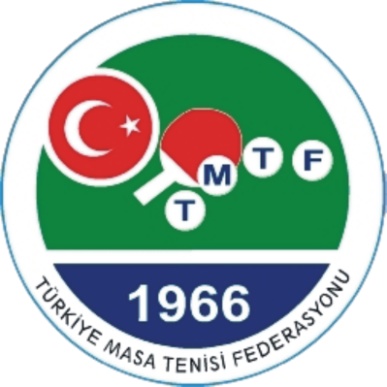 2022–2023SPOR TOTOSEZONUYARIŞMALARDA UYGULANACAKTALİMAT VE ESAS HÜKÜMLER(DEPREM NEDENİ İLE GÜNCELLENDİ)2021-2022 SEZONUYARIŞMA SONUÇLARIPUAN TABLOSUPUAN TABLOSUPUAN TABLOSUPUAN TABLOSUPUAN TABLOSUPUAN TABLOSUPUAN TABLOSUPUAN TABLOSUPUAN TABLOSUTürkiyeŞampiyonasıTürkiyeŞampiyonasıEn İyiler SeçmeYarışmalarıEn İyiler SeçmeYarışmalarıEn İyilerYarışmalarıEn İyilerYarışmalarıÇiftlerYarışmalarıÇiftlerYarışmalarıSıraPuanSıraPuanSıraPuanSıraPuan1321321321322312312312313303303303304294294294295285285285286276276276277267267267268258258258259249249249241023102310231023112211221122112212211221122112211320132013201320141914191419141915181518151815181617161716171617171617161716171618151815181518151914191419141914201320132013201321122112211221122211221122112211231023102310231024924924924925-32825-32825-32825-32833-64433-64433-64433-644(Tablo 1)(Tablo 1)(Tablo 1)(Tablo 1)(Tablo 1)(Tablo 1)(Tablo 1)(Tablo 1)(Tablo 1)ŞABLONŞABLONŞABLONŞABLONŞABLONŞABLONŞABLONŞABLONŞABLONŞABLONŞABLONŞABLONŞABLONŞABLONŞABLONŞABLONŞABLONŞABLON646464646464646432323232161616888YSBQYSBQYSBQSBQSBQ1133311112641323462429232116161881434817163546201332498954524323630416845173719595336332583835285617134127261749924395112217255121336723816401488429941119531056132042541617102871011451140294433811120152141122444221212613254527131371441211246432491421116106315575284759825152931415271684861642175497173186072650586271830413YFikstür yerleriFikstür yerleriFikstür yerleriFikstür yerleri19442310514222111922125SDerece yerleriDerece yerleriDerece yerleriDerece yerleri202852262011BBay yerleriBay yerleriBay yerleriBay yerleri212153232114QÖn Eleme yeriÖn Eleme yeriÖn Eleme yeriÖn Eleme yeri223731254391432219123531518555581923278924125610246251357152572652112258501023262661127362765934267271814328206018281029296131291530451914624718153023107316133063632313131215324642322(Tablo 2)(Tablo 2)(Tablo 2)(Tablo 2)(Tablo 2)(Tablo 2)(Tablo 2)(Tablo 2)(Tablo 2)(Tablo 2)(Tablo 2)(Tablo 2)(Tablo 2)(Tablo 2)(Tablo 2)(Tablo 2)(Tablo 2)(Tablo 2)2022–2023 SPOR TOTO SEZONU İLLERİN YER ALDIKLARI GRUPLARA GRUBUB GRUBUC GRUBUD GRUBUBALIKESİRAFYONAĞRI ADANABARTINAKSARAYAMASYA ADIYAMANBİLECİKANTALYAANKARA BATMANBOLUAYDINARDAHAN BİNGÖLBURSABURDURARTVİN BİTLİSÇANAKKALEDENİZLİBAYBURT DİYARBAKIRDÜZCEISPARTAÇANKIRI ELAZIĞEDİRNEİZMİRÇORUM GAZİANTEPESKİŞEHİRKARAMANERZİNCAN HAKKARİİSTANBULKONYAERZURUM HATAYKARABÜKKÜTAHYAGİRESUN KAHRAMANMARAŞKIRKLARELİMANİSAGÜMÜŞHANE KAYSERIKOCAELİMUĞLAIĞDIR KIRŞEHİRSAKARYAUŞAKKARS KİLİSTEKİRDAĞKASTAMONU MALATYAYALOVAKIRIKKALE MARDİNZONGULDAKORDU MERSİNRİZE MUŞSAMSUN NEVŞEHİRSİNOP NİĞDESİVAS OSMANİYETOKAT SİİRTTRABZON ŞANLIURFAYOZGAT ŞIRNAK TUNCELİ VAN2022-2023SPOR TOTO SEZONUBUPİLİÇ SÜPER LİG,1. LİG, 2. LİG ve 3. LİGTAKIMLARIBUPİLİÇ SÜPER LİG TAKIMLARIBUPİLİÇ SÜPER LİG TAKIMLARIBUPİLİÇ SÜPER LİG TAKIMLARIBUPİLİÇ SÜPER LİG TAKIMLARIERKEK TAKIMLARİLİ1. Çiltar MTİ  (A)Adana2. İstanbul BBSK  (A)İstanbul3. Çorum Bld. GSK (A)Çorum4. KBS MTD İstanbul5. Fenerbahçe (A)İstanbul6. SarkuysanKocaeli7. Beşiktaşİstanbul8. AntalyasporAntalya9. Beyoğlusporİstanbul10. Tokat Bld. Plevne SporTokat11. Tenis Eskrim Dağcılıkİstanbul12. Bupiliç SporBalıkesir13. Kastamonu MTSKKastamonu14. Darüşşafakaİstanbul15. Hatay B. Şehir Bld. Spor (A)Hatay16. KBS Samsun VMTDSamsunKADIN TAKIMLARİLİ1. Fenerbahçeİstanbul2. TigemsporAnkara3. İstanbul BBSK  (A)İstanbul4. TrabzonsporTrabzon5. Bursa B. Şehir Bld. Spor (A)Bursa6. Bupiliç SporBalıkesir7. Çiltar MTİAdana8. Kastamonu MTSKKastamonu9. Merit Grup Real MardinMardin10. Tan Halk Oyunları GSKDenizli11. Çukurova ÜniversitesiAdana12. Hatay ASP Spor  (A)Hatay13. 1955 Batman Bld. Spor (A)Batman14. Şahinbey Bld. GSKGaziantep15. Kocasinan Bld. Spor (B)Kayseri16. Spor İhtisasÇorum1. LİG TAKIMLARI1. LİG TAKIMLARI1. LİG TAKIMLARI1. LİG TAKIMLARIERKEK TAKIMLARİLİ1. Çukurova ÜniversitesiAdana2. Yalova Bld. Gençlik Spor Yalova3. Balıkesir B. Şehir Bld. SporBalıkesir4. 1912 Konya Baro SporKonya5. Muğla SporMuğla6. Antalya B. Şehir Bld. ASAT GSKAntalya7. Fenerbahçe VMTDİstanbul8. Muğla SporMuğla9. Trabzon SporTrabzon10. İstanbul BBSK (B)İstanbul11. İstanbul Dsi Spor (A)İstanbul12. Şahinbey Bld. GSKGaziantep13. Kubuş Boylersan MTİKırıkkale14. Kocasinan Bld. SporKayseri15. Merit Grup Real MardinMardin16. ARUCAD ANKAKktcKADIN TAKIMLARİLİ1. Masa DerAnkara2. Yalova Bld. Gençlik SporYalova3. Kocasinan Bld. Spor (A)Kayseri4. İstanbul VMTİstanbul5. Antalya SporAntalya 6. İzmir B. Şehir Bld. GSK (A)İzmir7. Seramik SporKütahya8. Zonguldak Özel İdare YolsporZonguldak9. Masa Tenisi İhtisasElazığ10. İstanbul BBSK (B)İstanbul11. Hatay B. Şehir Bld. Spor (A)Hatay12. Veteran MTDİstanbul13. Çorum Bld. GSKÇorum14. Bursa B. Şehir Bld. Spor (B)Bursa15. Elazığ Bld. SporElazığ16. Büyük KolejAnkara2. LİG TAKIMLARI2. LİG TAKIMLARI2. LİG TAKIMLARI2. LİG TAKIMLARIERKEK TAKIMLARİLİ1. Altınorduİzmir2. Ulak SporAnkara3. Hazer SporAnkara4. Düzce Bld. Spor Akademisi Gençlik SporDüzce5. Bursa B. Şeh. Bld. SporBursa6. Hatay ASP SporHatay7. İzmir B. Şeh. Bld. Gskİzmir8. Etimesgut Bld. Gelişim SporAnkara9. Yıdırım Sporİstanbul10. Isparta Genç Hareket GSKIsparta11. İstanbul DSİ Spor (B)İstanbul12. BODVED masatenisi.comMuğla13. Çiltar MTİAdana14. Vakfıkebir 14 ŞubatTrabzon15. Çorum Bld. GSK (B)Çorum16. Bandırma Onyedi Eylül Üniv.Balıkesir17. Lefke Avrupa ÜniversitesiKktcKADIN TAKIMLARİLİ1. Balıkesir B. Şehir Bld. SporBalıkesir2. İstanbul DSİ Sporİstanbul3. Elazığ Gençlik SporElazığ4. Trabzon B. Şehir Bld. SporTrabzon5. BursasporBursa6. Ispartes GSKIsparta7. Pendik Bld. Sporİstanbul8. Şafaktepe GSKAnkara9. Traker SporKırklareli10. Kahramanmaraş Gençlik SporK. Maraş11. İzmir B .Şehir Bld. GSK (B)İzmir12. Özel SporcularAnkara13. AFAD Gençlik ve SporAnkara14. 1955 Batman Bld. Spor (B)Batman15. Samsun Maarif Kol. MezunlarıSamsun16. Av. Mahmut Düşün MTALSKGaziantep3. LİG TAKIMLARI3. LİG TAKIMLARI3. LİG TAKIMLARI3. LİG TAKIMLARIERKEK TAKIMLAR (A GRUBU)İLİ1.Bitlis Gençlik SporBitlis2.Çerkezköy Bld. GSKTekirdağ3.Çankaya ÜniversitesiAnkara4.Altayİzmir5.Haydar Sporİstanbul6.Mersin Akademi Anadolu LisesiMersin7.Bandırma MTİBalıkesir8.İstanbul Üniversitesi Spor Birliğiİstanbul9.Hatay B. Şehir Bld. Spor (B)Hatay10.Yakutiye SporErzurum11.Güzerğah İzcilik ve SporKocaeli12.Adalar Su Sporlarıİstanbul13.Özel SporcularAnkaraERKEK TAKIMLAR (B GRUBU)İLİ1. Eskişehir ASPEskişehir2. Selçuklu Bld. SporKonya3. Zonguldak Özel İdare YolsporZonguldak4. Onikişubat NF SporKahramanmaraş5. Ispartes GSKIsparta6. Hayat Gençlik ve SporKayseri7. Bahçelievler Bld. Sporİstanbul8. Fenerbahçe (B)İstanbul9. Nazilli Bld. SporAydın10. Karaman İl Özel İdare SporKaraman11. Malatya B. Şehir Bld. SporMalatya12. Kapadokya Doğa SporlarıNevşehirKADIN TAKIMLAR (A GRUBU)İLİ1. Muğla B. Şehir Bld. SporMuğla2. Etimesgut Bld. Gelişim SporAnkara3. Yenimahalle Bld. SporAnkara4. Bartın Bld. Spor Bartın5. Selçuklu Bld. SporKonya6. Hatay ASP Spor (B)Hatay7. Karaburun Su ve Doğa Sporlarıİstanbul8. Fenerbahçe (B)İstanbul9. Moda Sporİstanbul10. İzgem Sporİzmir11. Adalar Su Sporlarıİstanbul12. Hatay B. Şehir Bld. Spor (B)HatayKADIN TAKIMLAR (B GRUBU)İLİ1. Kocaeli B. Şehir Bld. KağıtsporKocaeli2. Van Gençlik ve SporVan3. Çerkezköy Bld. GSKTekirdağ4. ARUCAD ANKA KKTC5. Lüleburgaz Zirve Eğitim  GSKKırklareli6. Tokat Gençlik ve SporTokat7. Bandırma Masa Tenisi SporBalıkesir8. Bornova Bld. Sporİzmir9. Sakarya B. Şehir Bld. SporSakarya10. Besni Gençlik ve SporAdıyaman11. Merit Grup Real Mardin (B)Mardin12. Çiltar MTİ (B)Adana2021-2022SPOR TOTO SEZONUYARIŞMASONUÇLARISÜPER LİG SIRALAMASISÜPER LİG SIRALAMASISÜPER LİG SIRALAMASISÜPER LİG SIRALAMASIERKEK TAKIMLARİLİ1.Çiltar MTİ (A)Adana2.İstanbul BBSK (A)İstanbul3.Çorum Bld. GSK (A)Çorum4.KBS MTD Kocaeli5.Fenerbahçeİstanbul6.SarkuysanKocaeli7.Beşiktaşİstanbul8.AntalyasporAntalya9.Beyoğlusporİstanbul10.Tokat Bld. Plevne SporTokat11.Tenis Eskrim Dağcılıkİstanbul12.Bupiliç SporBalıkesir13.Spor İhtisas GSKÇorum14.Çukurova ÜniversitesiAdana15.Yalova Bld. Gençlik Spor (A)Yalova16.Balıkesir B. Şehir Bld. SporBalıkesirKADIN TAKIMLARİLİ1.Fenerbahçeİstanbul2.TigemsporAnkara3.İstanbul BBSK (A)İstanbul4.TrabzonsporTrabzon5.Bursa B. Şehir Bld. Spor (A)Bursa6.Bupiliç SporBalıkesir7.Çiltar MTİAdana8.Çorum Gençlik SporÇorum9.Merit Grup Real MardinMardin10.Tan Halk Oyunları GSKDenizli11.Çukurova ÜniversitesiAdana12.Hatay ASP Spor (A)Hatay13.1955 Batman Bld. Spor (A)Batman14.Masa Der (A)Ankara15.Yalova Bld. Gençlik SporYalova16.Kocasinan Bld. Spor (A)Kayseri1. LİG SIRALAMASI1. LİG SIRALAMASI1. LİG SIRALAMASI1. LİG SIRALAMASIERKEK TAKIMLARİLİ1.1912 Konya Baro SporKonya2.Daruşşafaka Sporİstanbul3.İskenderun VMTDHatay4.KBS Samsun VMTDSamsun5.Muğla SporMuğla6.Antalya B. Şehir Bld. ASAT GSKAntalya7.Fenerbahçe VMTDİstanbul8.Veteran MTDİstanbul9.TrabzonsporTrabzon10.İstanbul BBSK (B)İstanbul11.İstanbul DSİ Spor (A)İstanbul12.Şahinbey Bld. GSKGaziantep13.Kubuş Boylersan MTİKırıkkale14.Altınorduİzmir15.Yalova Bld. Gençlik Spor (B)Yalova16.Hazer SporAnkara17.Düzce Gençlik SporDüzceKADIN TAKIMLARİLİ1.Şahinbey Bld. GSKGaziantep2.İstanbul VMTİstanbul3.Kocasinan Bld. Spor (B)Kayseri4.Spor İhtisasÇorum5.Antalya SporAntalya6.İzmir B. Şehir Bld. GSK (A)İzmir7.Seramik SporKütahya8.Zonguldak Özel İdare YolsporZonguldak9.Masa Tenisi İhtisasElazığ10.İstanbul BBSK (B)İstanbul11.İskenderun VMTDHatay12.Veteran MTDİstanbul13.MKE AnkaragücüAnkara14.Balıkesir B. Şehir Bld. SporBalıkesir15.İstanbul DSİ Sporİstanbul16.Elazığ Gençlik SporElazığ2. LİG SIRALAMASI2. LİG SIRALAMASI2. LİG SIRALAMASI2. LİG SIRALAMASIERKEK TAKIMLARİLİ1.Kocasinan Bld. SporKayseri2.Merit Grup Real MardinMardin3.ARUCAD ANKA SporKKTC4.Bursa B. Şehir Bld. SporBursa5.Hatay ASP SporHatay6.İzmir B. Şehir Bld. GSKİzmir7.Etimesgut Bld. Gelişim SporAnkara8.Yıldırım Sporİstanbul9.Isparta Genç Hareket GSKIsparta10.İstanbul DSİ Spor (B)İstanbul11.Bodved masatenisi.comMuğla12.Çiltar MTİAdana13.Bitlis Gençlik SporBitlis14.Eskişehir ASPEskişehir15.Selçuklu Bld. SporKonya16.Çerkezköy Bld. GSKTekirdağKADIN TAKIMLARİLİ1.Çorum Bld. GSKÇorum2.Bursa B. Şehir Bld. Spor (B)Bursa3.Elazığ Bld. SporElazığ4.Büyük KolejAnkara5.Trabzon B. Şehir Bld. SporTrabzon6.BursasporBursa7.Ispartes GSKIsparta8.Pendik Bld. Sporİstanbul9.Şafaktepe GSKAnkara10.Fenerbahçe VMTDİstanbul11.Kahramanmaraş Gençlik SporK.Maraş12.İzmir B. Şehir Bld. GSK (B)İzmir13.Muğla B. Şehir Bld. SporMuğla14.Özel SporcularAnkara15.Kocaeli B. Şehir Bld. KağıtsporKocaeli16.Van Gençlik ve SporVan17.Etimesgut Bld. Gelişim SporAnkara3. LİG SIRALAMASI3. LİG SIRALAMASI3. LİG SIRALAMASI3. LİG SIRALAMASIERKEK TAKIMLARİLİ1.Vakfıkebir 14 ŞubatTrabzon2.Çorum Bld. GSK (B)Çorum3.Bandırma Onyedi Eylül Üniv.Balıkesir4.Çankaya ÜniversitesiAnkara5.Zonguldak Özel İdare YolsporZonguldak6.Onikişubat Nf SporK.Maraş7.Altayİzmir8.Haydar Sporİstanbul9.Ispartes GSKIsparta10.Hayat Gençlik ve SporKayseri11.Mersin Akademi Anadolu Lisesi Mersin12.Bandırma MTİBalıkesir13.İzvet İzmir14.Kocaeli B. Şehir Bld. KağıtsporKocaeli15.Süleyman Demirel Üniv.Isparta16.B. Şehir Bld. AnkarasporAnkaraKADIN TAKIMLARİLİ1.AFAD Gençlik ve Spor Ankara2.1955 Batman Bld. Spor (B)Batman3.Samsun Maarif Kol. MezunlarıSamsun4.Mersin Akademi And. Lisesi Mersin5.Yenimahalle Bld. SporAnkara6.Çerkezköy Bld. GSKTekirdağ7.ARUCAD ANKA SporKKTC8.Bartın Bld. SporBartın9.Selçuklu Bld. SporKonya10.Lüleburgaz Zirve Eğitim GSKKırklareli11.Tokat Gençlik ve SporTokat12.Hatay ASP Spor (B)Hatay13.B. Şehir Bld. AnkarasporAnkara14.Kastamonu MTSKKastamonu15.Avukat Mahmut Düşün MTAL GSKGaziantep16.Kariyer-DerAnkaraTERFİ YARIŞMALARITERFİ YARIŞMALARITERFİ YARIŞMALARITERFİ YARIŞMALARI24-26 Haziran 2022 NEVŞEHİR24-26 Haziran 2022 NEVŞEHİR24-26 Haziran 2022 NEVŞEHİR24-26 Haziran 2022 NEVŞEHİRERKEK TAKIMLARİLİ1.Bahçelievler Bld. Spor Kulübü DerneğiBahçelievler Bld. Spor Kulübü Derneğiİstanbul2.Fenerbahçe Spor Kulübü (B)İstanbul3.İstanbul Üniversitesi Spor Birliği Kulübüİstanbul Üniversitesi Spor Birliği Kulübüİstanbul4.İskenderun VMTD (B)İskenderun VMTD (B)Hatay5.Nazilli Belediyespor KulübüAydın6.Karaman İl Özel İdare Spor Kulübü DerneğiKaraman İl Özel İdare Spor Kulübü DerneğiKaraman7.Yakutiye Spor Kulübü DerneğiErzurum8.Güzergah İzcilik ve Spor Kulübü DerneğiGüzergah İzcilik ve Spor Kulübü DerneğiKocaeli9.Malatya Gençlik Spor KulübüMalatya9.Kapadokya Doğa Sporları Offroad ve Motor Sporları KulübüKapadokya Doğa Sporları Offroad ve Motor Sporları KulübüNevşehir9.Adalar Su Sporları Kulübü DerneğiAdalar Su Sporları Kulübü Derneğiİstanbul9.Pamukkale Belediyespor Kulübü DerneğiPamukkale Belediyespor Kulübü DerneğiDenizli9.Yeni Özvan GSK DerneğiVan9.Sakarya Büyükşehir Spor KulübüSakarya9.Muğla Telekom Spor Kulübü DerneğiMuğla Telekom Spor Kulübü DerneğiMuğla9.TT Konya Masa TenisiKonyaKADIN TAKIMLARİLİ1.Karaburun Su ve Doğa Sporları Kulübü DerneğiKaraburun Su ve Doğa Sporları Kulübü Derneğiİstanbul2.Bandırma MTSKBalıkesir3.Bornova Bld. Spor Kulübü DerneğiBornova Bld. Spor Kulübü Derneğiİzmir4.Fenerbahçe Spor Kulübü (B)İstanbul5.Moda Spor Kulübüİstanbul6.Sakarya Büyükşehir Spor KulübüSakarya7.Besni GSKAdıyaman8.İZGEM Spor Kulübüİzmir9.Adalar Su Sporları Kulübü DerneğiAdalar Su Sporları Kulübü Derneğiİstanbul9.Merit Grup Real Mardin (B)Mardin9.Çiltar MTİ (B)Adana9.İskenderun VMTD (B)İskenderun VMTD (B)Hatay9.Kırşehir Gençlik Hizmetleri ve SK DerneğiKırşehir Gençlik Hizmetleri ve SK DerneğiKırşehir9.Sivas MTSK DerneğiSivas9.Turgutlu Bld. Kültür Sanat ve SK DerneğiTurgutlu Bld. Kültür Sanat ve SK DerneğiManisa9.Haliç Yelken ve Kürek SK DerneğiHaliç Yelken ve Kürek SK DerneğiİstanbulMİNİK ALTI MİLLİ TAKIM FERDİ SEÇME YARIŞMALARI MİNİK ALTI MİLLİ TAKIM FERDİ SEÇME YARIŞMALARI MİNİK ALTI MİLLİ TAKIM FERDİ SEÇME YARIŞMALARI MİNİK ALTI MİLLİ TAKIM FERDİ SEÇME YARIŞMALARI 02-03 Ekim 2021 ANKARA02-03 Ekim 2021 ANKARA02-03 Ekim 2021 ANKARA02-03 Ekim 2021 ANKARAMİNİK ALTI ERKEK FERDİ SIRALAMAMİNİK ALTI ERKEK FERDİ SIRALAMAMİNİK ALTI ERKEK FERDİ SIRALAMAADI VE SOYADIKULÜBÜİLİ1.Eymen BaşarAtaklar Akademi SporAnkara2.Yelkan BingölÇorum Bld. GSKÇorum3.Akif Efe AslanpayPamukkale Bld. SK Derneği Denizli4.Ali DemirGenç Hareket GSKIsparta5.Muhammed Yusuf EsenÇerkezköy Bld. GSK Tekirdağ6.Muhammed Emre KantikMalatya GSKMalatya7.Ömer ÜzelFerdiAnkara8.Enver AyhanÇerkezköy Bld. GSK Tekirdağ9.Kutay GülKocaeli B. Şehir Bld. Kağıtspor Kocaeli10.Tuğşad SaratlıSpor AŞ Gençlik ve SKDKayseri11.Yağız Talha SolmazÇorum Bld. GSKÇorum12.Berk TuranYalova Bld. Gençlik SporYalova13.Mustafa Kerem EsenÇerkezköy Bld. GSK Tekirdağ14.Rüzgar AydınMuğla B. Şehir Bld. GSKDMuğla15.Yusuf Dursun KocaMesa Spor KulübüAmasya 16.Ömer Ayaz YıldızMesa Spor KulübüAmasya 17.Kerem Efe BaştürkEdirne Yurdum GSKDEdirne17.Mete SarıçamBozüyük Bld. Eğitim ve SKBilecik17.Mehmet Akif ToruMesa Spor KulübüAmasya 17.Ali Toprak İsmaillerZirve Eğitim Kültür GSKKırklareli17.Timur DemirEdirne Yurdum GSKDEdirne17.Aytuğ Eymen AyEdirne Yurdum GSKDEdirne17.Ali KeskinYalova Bld. Gençlik SporYalova17.Mehmet Efe AksoySpor AŞ Gençlik ve SKDKayseri25.Ahmet Kürşat OkumuşÇorum Bld. GSKÇorum25.Halil İbrahim BozbayÇerkezköy Bld. GSK Tekirdağ25.Mirhat Eyüp YılmazÇerkezköy Bld. GSK TekirdağMİNİK ALTI MİLLİ TAKIM FERDİ SEÇME YARIŞMALARI MİNİK ALTI MİLLİ TAKIM FERDİ SEÇME YARIŞMALARI MİNİK ALTI MİLLİ TAKIM FERDİ SEÇME YARIŞMALARI MİNİK ALTI MİLLİ TAKIM FERDİ SEÇME YARIŞMALARI 02-03 Ekim 2021 ANKARA02-03 Ekim 2021 ANKARA02-03 Ekim 2021 ANKARA02-03 Ekim 2021 ANKARAMİNİK ALTI KIZ FERDİ SIRALAMAMİNİK ALTI KIZ FERDİ SIRALAMAMİNİK ALTI KIZ FERDİ SIRALAMAADI VE SOYADIKULÜBÜİLİ1.Zeynep DuranFenerbahçeİstanbul2.Duru Sevgi GülerEdirne Yurdum GSK DerneğiEdirne3.Zeynep Kalkanİskenderun VMTDHatay4.Hilal AkgülKastamonu MTSKKastamonu5.Medine İrem Türkan1955 Batman Bld. Spor Batman6.Ecrin AtaseverMerit Grup Real MardinMardin7.Aybige Feride ÜstündağEgzersiz ve Spor Akademisi SKMuğla8.Sümeyye Derya KorkmazGençlik ve Spor İl Müdürlüğü GSKDGaziantep9.Deniz Berra BayramSpor AŞ Gençlik ve SKDKayseri10.Alya Meva TopalKocaeli B. Şehir Bld. Kağıtspor Kocaeli11.Asude Reyyan ÇiçekGaziantep Bld. SKDGaziantep12.Eslem ÇavşakMesa Spor KulübüAmasya13.Ece Naz AçıkgözZirve Eğitim Kültür GSKKırklareli14.Rukiye ÇakırSpor AŞ Gençlik ve SKDKayseri15.Eylül YalçınkayaMKE AnkaragücüAnkara16.Elif Didem TuzcuMesa Spor KulübüAmasya17.Ada KocabaşYalova Bld. Gençlik SporYalova17.Azra UstaYalova Bld. Gençlik SporYalova17.Duru YavaşcaoğluYalova Bld. Gençlik SporYalova17.Havin MutluYeni Öz Van Gençlik SporVan17.Meryem Nisa ÖzdişliAvukat Mahmut Düşün MTAL GSKGaziantep17.Öykü KubilayZirve Eğitim Kültür GSKKırklareli17.Sedef YıldırımYalova Bld. Gençlik SporYalovaMİNİK MİLLİ TAKIM FERDİ SEÇME YARIŞMALARI MİNİK MİLLİ TAKIM FERDİ SEÇME YARIŞMALARI MİNİK MİLLİ TAKIM FERDİ SEÇME YARIŞMALARI MİNİK MİLLİ TAKIM FERDİ SEÇME YARIŞMALARI 02-03 Ekim 2021 ANKARA02-03 Ekim 2021 ANKARA02-03 Ekim 2021 ANKARA02-03 Ekim 2021 ANKARAMİNİK ERKEK FERDİ SIRALAMAMİNİK ERKEK FERDİ SIRALAMAMİNİK ERKEK FERDİ SIRALAMAADI VE SOYADIKULÜBÜİLİ1.Görkem ÖçalÇorum Bld. GSKÇorum2.Kuzey GündoğduKastamonu MTSKKastamonu3.Ali Enes SerenSelçuklu BelediyesporKonya4.Salih Eren YıldırımGenç Hareket GSKIsparta5.Kaan Beyzat TunaYalova Bld. Gençlik SporYalova6.Bora ÇelikSelçuklu BelediyesporKonya7.Beyazıt Berk DemirKastamonu MTSKKastamonu8.Ahmet ÇelikŞahinbey Bld. SporGaziantep9.Aras AydınHazer Spor Kulübü Ankara10.Onur Alp SağırYalıköy Şehit Barış Çakır O.O. SKGiresun11.Abdülkerim AcarKaraburun Su ve Doğa SKİstanbul12.Muhammed Furkan Akıncı1955 Batman Bld. Spor Batman13.Burak Bezenmiş1955 Batman Bld. Spor Batman14.Mustafa YıldırımSalihli Bld.SporManisa15.Ömer Talha AslanGenç Hareket GSKIsparta16.Yiğit Hüseyin SubaşıÇorum Bld. GSKÇorum17.Bünyamin TanboğaBatman GSKBatman17.Utku Bora ŞentürkÇaykur Rize Spor KulübüRize17.Kağan Alp ÖzçetinSelçuklu BelediyesporKonya17.Berat ÖzdemirÇorum Bld. GSKÇorum17.Ali Aşnas GülÇorum Bld. GSKÇorum17.Selim Azaziİskenderun VMTDHatay 17.Ahmet Berk TükenmezFenerbahçeİstanbul17.Eymen KaraMesa Spor KulübüAmasya 25.Ürgen Sarp KarakayaKocaeli GençliksporKocaeli25.Yusuf OdabaşSakarya B. Şehir Bld. SporSakarya25.Muhammed Emin KabadayıBursa B. Şehir Bld. SporBursa25.Mehmet Derviş AğıldayMerit Grup Real MardinMardin25.Mehmet GüngütŞafaktepe GSKAnkara25.Emir PehlivanMesa Spor KulübüAmasya 25.Yusuf GezerFenerbahçeİstanbul25.Tayyip YusufBatman GSKBatmanMİNİK MİLLİ TAKIM FERDİ SEÇME YARIŞMALARI MİNİK MİLLİ TAKIM FERDİ SEÇME YARIŞMALARI MİNİK MİLLİ TAKIM FERDİ SEÇME YARIŞMALARI MİNİK MİLLİ TAKIM FERDİ SEÇME YARIŞMALARI 02-03 Ekim 2021 ANKARA02-03 Ekim 2021 ANKARA02-03 Ekim 2021 ANKARA02-03 Ekim 2021 ANKARAMİNİK KIZ FERDİ SIRALAMAMİNİK KIZ FERDİ SIRALAMAMİNİK KIZ FERDİ SIRALAMAADI VE SOYADIKULÜBÜİLİ1.Buse KoçakŞafaktepe GSKAnkara2.Elvin KaleYalova Bld. Gençlik SporYalova3.Ayten Ceren KahramanKocasinan Bld. Spor KulübüKayseri4.Asya ErçenEtimesgut Bld. Gelişim SKAnkara5.Ela Su YönterŞafaktepe GSKAnkara6.Elif Beyza Akdemir1955 Batman Bld. Spor Batman7.Armin AydınHazer Spor Kulübü Ankara8.Hatice Ravza GülceSpor AŞ Gençlik ve SK DerneğiKayseri9.Masal EryılmazGirişim Spor Kulübüİstanbul10.Dilay BalabanÇaykur Rize Spor KulübüRize11.Esin Feyza SarıkayaBursa Büyükşehir Bld. KulübüBursa12.İpek ErtunaÇorum Bld. GSKÇorum13.Ecemsu ÇiçekÇiltar MTİAdana14.Nisa Üzümcü1955 Batman Bld. Spor Batman15.Esma Kamer SütSpor AŞ Gençlik ve SK DerneğiKayseri16.Esma Sultan SarıSakarya Büyükşehir Bld. Spor KulübüSakarya17.Miyase Eslem ÖzdenSelçuklu BelediyesporKonya17.Nisa ÇolakoğluTrakersporKırklareli17.Emine AydınayBursa B. Şehir Belediyespor KulübüBursa17.Elif KabaahmetoğluKastamonu MTSKKastamonu17.Hiranur KorkutGirişim Spor Kulübüİstanbul17.Gökçe BakiGirişim Spor Kulübüİstanbul17.Fatmanur DemirciKahramanmaraş GSKK.Maraş17.Selin AydınMKE AnkaragücüAnkara25.Nisa GünMesa Spor KulübüAmasya 25.Esma ÇukurÇaykur Rize Spor KulübüRize25.Merve MengeneÇaykur Rize Spor KulübüRize25.Zeynep Hüsna AksuMuğla B. Şehir Bld. GSKDMuğla25.Süeda SivasMesa Spor KulübüAmasya 25.Irmak Büşra UncuKastamonu MTSKKastamonu25.Esila Su YalçınSakarya Büyükşehir Bld. SporSakarya25.Nehir TürkerEdirne Yurdum GSKDEdirneKÜÇÜK MİLLİ TAKIM FERDİ SEÇME YARIŞMALARI KÜÇÜK MİLLİ TAKIM FERDİ SEÇME YARIŞMALARI KÜÇÜK MİLLİ TAKIM FERDİ SEÇME YARIŞMALARI KÜÇÜK MİLLİ TAKIM FERDİ SEÇME YARIŞMALARI 04-05 Ekim 2021 ANKARA04-05 Ekim 2021 ANKARA04-05 Ekim 2021 ANKARA04-05 Ekim 2021 ANKARAKÜÇÜK ERKEK FERDİ SIRALAMAKÜÇÜK ERKEK FERDİ SIRALAMAKÜÇÜK ERKEK FERDİ SIRALAMAADI VE SOYADIKULÜBÜİLİ1.Kenan Eren KahramanKocasinan Bld. Spor KulübüKayseri 2.Mustafa NebhanHatay ASP SporHatay3.Berk Öztoprakİstanbul BBSKİstanbul4.Asaf Taha EkerBursa B. Şehir Bld. Spor KulübüBursa5.Ali Eren UlusakaryaMuğla B. Şehir Bld. GSKDMuğla6.Kuzey GündoğduKastamonu MTSKKastamonu7.Mustafa Efe AlaybeyoğluSelçuklu BelediyesporKonya8.Metehan ZabirMuğla B. Şehir Bld. GSKDMuğla9.Mustafa GezerFenerbahçeİstanbul10.Mert BilgebayHaydar Spor Kulübüİstanbul11.Yunus Emre EkremPendik Bld. Spor Kulübüİstanbul12.Alim Ziya SoyalanEmek Masa Tenisi GSKAnkara13.Arda SarıaslanMavi Egeİzmir14.Bora Şevket ÖzçetinSelçuklu BelediyesporKonya15.Miraç Yağız BodurKocasinan Bld. SporKayseri 16.Mehmet Eymen KılıçKocaeli B. Şehir Bld. KağıtsporKocaeli17.Muhammed Ensar Erdem1912 Konya Barosu SporKonya17.Ege Berk YıldızPendik Bld. Spor Kulübüİstanbul17.Beyazıt Berk DemirKastamonu MTSKKastamonu17.Metehan DepeÜmraniye Bld. GSKDİstanbul17.İbrahim NazarÇerkezköy Bld. GSK Tekirdağ17.Batın GülerYalova Bld. Gençlik SporYalova17.Berk AkseliHazer Spor Kulübü Ankara17.Zafer EsertaşPendik Bld. Spor Kulübüİstanbul25.Ömer Yağız SaralSakarya B. Şehir Bld. SporSakarya25.Duran BayramSpor AŞ Gençlik ve SKDKayseri25.Muhammed ÖlmezSelçuklu BelediyesporKonya25.Ahmet ŞahanIspartes GSKIsparta25.Mohamad Ali Badra1955 Batman Bld. Spor Batman25.Çınar PekerÇaykur Rize Spor KulübüRize25.Kaan KodalBolu Bld.SporBolu25.Ozan Erden1955 Batman Bld. Spor BatmanKÜÇÜK MİLLİ TAKIM FERDİ SEÇME YARIŞMALARI KÜÇÜK MİLLİ TAKIM FERDİ SEÇME YARIŞMALARI KÜÇÜK MİLLİ TAKIM FERDİ SEÇME YARIŞMALARI KÜÇÜK MİLLİ TAKIM FERDİ SEÇME YARIŞMALARI 04-05 Ekim 2021 ANKARA04-05 Ekim 2021 ANKARA04-05 Ekim 2021 ANKARA04-05 Ekim 2021 ANKARAKÜÇÜK KIZ FERDİ SIRALAMAKÜÇÜK KIZ FERDİ SIRALAMAKÜÇÜK KIZ FERDİ SIRALAMAADI VE SOYADIKULÜBÜİLİ1.Hatice Elif GüveliPendik Bld. Spor Kulübüİstanbul2.Nil BaşaranGirişim Spor Kulübüİstanbul3.Eylül Şevval AydınPendik Bld. Spor Kulübüİstanbul4.Zümra SırıklıÇorum Gençlikspor Çorum5.Ecrin ÇetinKocasinan Bld. Spor KulübüKayseri 6.Özgün Nidal AfacanKastamonu MTSKKastamonu7.Elif Ece AkyürekÇiltar MTİAdana8.Ayşe Irmak KalkanAntalyasporAntalya9.Gülce DönmezSelçuklu BelediyesporKonya10.Ülkü Ecem PehlivanTrakersporKırklareli 11.Çağıl TunaKariyer Kültür Eğitim Sanat ve Spor Ankara12.Elif Nur KadasavdıGaziantep Bld. Spor Kulübü DerneğiGaziantep13.Yağmur ÇağırankayaHazer Spor Kulübü Ankara14.Buse KoçakŞafaktepe GSKAnkara15.Ecrin Taşkıranİstanbul BBSKİstanbul16.Nehir Kabaİskenderun Veteran MTDHatay 17.Nehir DuyuranKariyer Kültür Eğitim Sanat ve SporAnkara17.Melek DursunMuğla B. Şehir Bld. GSKDMuğla17.Ela Su YönterŞafaktepe GSKAnkara17.Ayşe Berrak ÖzkanYalova Bld. Gençlik SporYalova17.Ecrin Melike AksuKocasinan Bld. Spor KulübüKayseri17.Ceylin AkdanalıÇorum Gençlikspor Çorum17.Aycan Özüm BiçiciŞafaktepe GSKAnkara17.Elif Sude ÇetinB. Şehir Bld. AnkarasporAnkara25.Deniz KarışHatay Gençlik ve Spor İl Müd. SKD.Hatay25.Berra AkıcıSakarya Büyükşehir Bld. Spor KulübüSakarya25.Zeynep Ada ErÇorum Bld. GSKÇorum25.Cansu SağlamYeni Özcan GSKVan25.Esma Sura AksuMuğla B. Şehir Bld. GSKDMuğla25.Damla AvşarYeni Özcan GSKVan25.Melike GürbüzGaziantep Bld. Spor Kulübü DerneğiGaziantep25.Sümeyra YerlikayaMesa Spor KulübüAmasyaYILDIZLAR MİLLİ TAKIM FERDİ SEÇME YARIŞMALARIYILDIZLAR MİLLİ TAKIM FERDİ SEÇME YARIŞMALARIYILDIZLAR MİLLİ TAKIM FERDİ SEÇME YARIŞMALARIYILDIZLAR MİLLİ TAKIM FERDİ SEÇME YARIŞMALARI15-16 Kasım 2021 AFYONKARAHİSAR15-16 Kasım 2021 AFYONKARAHİSAR15-16 Kasım 2021 AFYONKARAHİSAR15-16 Kasım 2021 AFYONKARAHİSARYILDIZ ERKEK FERDİ SIRALAMAYILDIZ ERKEK FERDİ SIRALAMAYILDIZ ERKEK FERDİ SIRALAMAADI VE SOYADIKULÜBÜİLİ1.Arda KekillioğluÇorum Bld. GSKÇorum2.Muhammed Fatih CandanÇorum Bld. GSKÇorum3.Görkem ÖçalÇorum Bld. GSKÇorum4.Mustafa NebhanHatay ASP SporHatay5.Berk Öztoprakİstanbul BBSKİstanbul 6.Mehmet Can Karakuşİstanbul BBSKİstanbul 7.Muhammed Ali Atakulİstanbul BBSKİstanbul 8.Kenan Eren KahramanKocasinan Bld. SporKayseri9.Orhan Efe HaraçYalova Bld. Gençlik Spor Yalova10.Abdullah GürbüzÇorum Bld. GSKÇorum11.Asaf Taha EkerYalova Bld. Gençlik Spor Yalova12.Mustafa GezerFenerbahçeİstanbul13.Ali Eren UlusakaryaMuğla B. Şehir Bld. SporMuğla14.Mehmet Talha KoçakEmek Masa Tenisi SporAnkara15.Abdurrahman GürbüzÇorum Bld. GSKÇorum16.Ercan Eren ZerŞahinbey Bld. SporGaziantep17.Evliya ÖzdemirVan Gençlik ve SporVan17.Onur DuranFenerbahçeİstanbul17.Caner Hasİstanbul BBSKİstanbul 17.Kuzey GündoğduKastamonu MTSKKastamonu17.İsmail Eren AlıcıÇorum Bld. GSKÇorum17.Kaan Beyzat TunaYalova Bld. Gençlik Spor Yalova17.Mustafa Efe AlaybeyoğluSelçuklu BelediyesporKonya17.Egemen Suat DokurÇukurova Üniv.Adana25.Alim Ziya SoyalanEmek Masa Tenisi SporAnkara25.Fatih Ertuğrul HocaYeşilyurt BelediyesporMalatya25.Salih Eren YıldırımGenç Hareket GSKIsparta25.Batuhan DinçÇerkezköy Bld. Gençlik Spor Tekirdağ25.Muhammed Ali Karacaİstanbul BBSKİstanbul 25.Çağan GönendiIspartesIsparta25.Muhammed Can BilgeÇukurova Üniv.Adana25.Ali Egemen SoyBartın GSİMBartınYILDIZLAR MİLLİ TAKIM FERDİ SEÇME YARIŞMALARIYILDIZLAR MİLLİ TAKIM FERDİ SEÇME YARIŞMALARIYILDIZLAR MİLLİ TAKIM FERDİ SEÇME YARIŞMALARIYILDIZLAR MİLLİ TAKIM FERDİ SEÇME YARIŞMALARI15-16 Kasım 2021 AFYONKARAHİSAR15-16 Kasım 2021 AFYONKARAHİSAR15-16 Kasım 2021 AFYONKARAHİSAR15-16 Kasım 2021 AFYONKARAHİSARYILDIZ KIZ FERDİ SIRALAMAYILDIZ KIZ FERDİ SIRALAMAYILDIZ KIZ FERDİ SIRALAMAADI VE SOYADIKULÜBÜİLİ1.Aybüke Banu ŞimşekÇorum Gençlik Spor Çorum2.Büşra DemirÇorum Gençlik SporÇorum3.Ayşe İzel BilgiçKocasinan Bld. SporKayseri4.Ezel ArslanÇorum Bld. GSKÇorum5.Ebrar KurtKaraburun Su ve Doğa Sporları İstanbul6.Selin AkyüzFenerbahçeİstanbul7.Asude Tuba ŞimşekGençlik Spor ÇorumÇorum8.Selcan Duru YücelÇiltar MTİAdana9.Yağmur AkkuşYalıköy Şehit Barış Çakır O.O.Giresun10.Hatice Elif GüveliPendik Bld. Sporİstanbul11.Elif DumanKocasinan Bld. SporKayseri12.Ceren Nur YakutSelçuklu BelediyesporKonya13.Nisa Nur KazanMavi Egeİzmir14.Tuana Fatma BodurB. Şehir Bld. AnkarasporAnkara15.Özgün Nidal AfacanKastamonu MTSKKastamonu16.Ekin BurakKocaeli B. Şehir Bld. KağıtsporKocaeli17.Hatice SöğütMuğla B. Şehir Bld. SporMuğla17.Elif Ece AkyürekÇiltar MTİAdana17.Eylül Şevval AydınPendik Bld. Sporİstanbul17.Asya ÜnalanAntalya SporAntalya17.Hayrunnisa TokalakKaraburun Su ve Doğa Sporları İstanbul17.Elifnaz DinçerTrakersporKırklareli 17.Nehir Kabaİskenderun VMTDHatay17.Gülce DönmezSelçuklu BelediyesporKonya25.Elif Sare AkdanalıÇorum Gençlik Spor Çorum25.Ayşe Nisa SerenSelçuklu Bld. SporKonya25.Ayşe Irmak KalkanAntalya SporAntalya25.Ecrin ÇetinKocasinan Bld. SporKayseri25.Elif Nur KadasavdıGaziantep Bld. SporGaziantep25.Beyza DülgeVan Gençlik ve SporVan25.Tuana AksoyZirve Eğitim Kültür GSKKırklareli25.Ayşenaz YakarGaziantep Bld. SporGaziantepGENÇLER MİLLİ TAKIM FERDİ SEÇME YARIŞMALARIGENÇLER MİLLİ TAKIM FERDİ SEÇME YARIŞMALARIGENÇLER MİLLİ TAKIM FERDİ SEÇME YARIŞMALARIGENÇLER MİLLİ TAKIM FERDİ SEÇME YARIŞMALARI13-14 Kasım 2021 AFYONKARAHİSAR13-14 Kasım 2021 AFYONKARAHİSAR13-14 Kasım 2021 AFYONKARAHİSAR13-14 Kasım 2021 AFYONKARAHİSARGENÇ ERKEK FERDİ SIRALAMAGENÇ ERKEK FERDİ SIRALAMAGENÇ ERKEK FERDİ SIRALAMAADI VE SOYADIKULÜBÜİLİ1.Mehmet Ali KaraboğaKocasinan Bld. SporKayseri2.Uğurcan DursunÇorum Bld. GSKÇorum3.Hakan IşıkFenerbahçeİstanbul4.Yiğit Furkan ŞimşekSpor İhtisas Çorum5.Tarık Saim ÖzbekSpor İhtisas Çorum6.Halil İbrahim ZerŞahinbey Bld. SporGaziantep7.Yücel OcakTenis Eskrim Dağcılık İstanbul8.Arda TemelASAT Gençlik SporAntalya9.Özgür YılmazTokat Bld. Plevne Spor Tokat10.Yusuf GaygısızKocasinan Bld. SporKayseri11.Emrullah GökbulutBalıkesir B. Şehir Bld. Spor Balıkesir12.Ekin Bahtiyar ToprakYalova Bld. Gençlik Spor Yalova13.Özgün GöksalYalova Bld. Gençlik Spor Yalova14.Melih SarışahinGenç Hareket GSKIsparta15.Emir Baha SönmezÇorum Bld. GSKÇorum16.Mustafa NebhanHatay ASP SporHatay17.Umut Baha DursunÇorum Bld. GSKÇorum17.Görkem ÖçalÇorum Bld. GSKÇorum17.Berk Öztoprakİstanbul BBSKİstanbul 17.Furkan KöseKocasinan Bld. SporKayseri17.Yasin Egemen İbişSpor İhtisas Çorum17.Taha Mert KılıçoğluŞahinbey Bld. SporGaziantep17.Mustafa GöktaşBayburt Gençlik Merkezi Bayburt17.Kenan Eren KahramanKocasinan Bld. SporKayseri25.Ali Efe DepeÜmraniye Bld. Sporİstanbul25.Abdullah KanatPamukkale Bld.Denizli25.Sefa KeleşBayburt Gençlik Merkezi Bayburt25.Ali Eren UlusakaryaMuğla B. Şehir Bld. SporMuğla25.Durukan DoğanMasa DerAnkara25.Emre ÖztürkASAT Gençlik SporAntalya25.Arda KekillioğluÇorum Bld. GSKÇorum25.Ali Sercan Erdemİstanbul DSİ SporİstanbulGENÇLER MİLLİ TAKIM FERDİ SEÇME YARIŞMALARIGENÇLER MİLLİ TAKIM FERDİ SEÇME YARIŞMALARIGENÇLER MİLLİ TAKIM FERDİ SEÇME YARIŞMALARIGENÇLER MİLLİ TAKIM FERDİ SEÇME YARIŞMALARI13-14 Kasım 2021 AFYONKARAHİSAR13-14 Kasım 2021 AFYONKARAHİSAR13-14 Kasım 2021 AFYONKARAHİSAR13-14 Kasım 2021 AFYONKARAHİSARGENÇ KIZ FERDİ SIRALAMAGENÇ KIZ FERDİ SIRALAMAGENÇ KIZ FERDİ SIRALAMAADI VE SOYADIKULÜBÜİLİ1.Zeynep KaracaBupiliç Spor Balıkesir2.Sena KaplanBursa B. Şehir Bld. SporBursa3.Altınay Hatun BulutKocasinan Bld. SporKayseri4.Gamze Çotraİstanbul BBSKİstanbul 5.Ayten UlutaşAFAD Gençlik SKDAnkara6.Asu Ayça ŞenyuvaBursa B. Şehir Bld. SporBursa7.Yağmur Şevval KaracaBupiliç Spor Balıkesir8.Ezel ArslanÇorum Bld. GSKÇorum9.Feyza DemirBupiliç Spor Balıkesir10.Nihat NebhanHatay ASP SporHatay11.Arzusu Ceyhanİzmir B. Şehir Bld. Sporİzmir12.Asude Tuba ŞimşekGençlik Spor ÇorumÇorum13.Hacer Kaplan1955 Batman Bld. SporBatman14.Ayşe İzel BilgiçKocasinan Bld. SporKayseri15.Bengisu KonukBursa Çorum Bld. SporBursa16.Dilek Akdemir1955 Batman Bld. SporBatman17.Esra AcerAFAD Gençlik SKDAnkara17.Zeynep AşkınKocaeli GHSİM Kocaeli17.Ecrin ÇetinKocasinan Bld. SporKayseri17.Gözde Dilara TemizKahramanmaraş Gençlik SporK.Maraş17.Medine Kaplan1955 Batman Bld. SporBatman17.Aysima GünAFAD Gençlik SKDAnkara17.Hayrunnisa TokalakKaraburun Su ve Doğa Sporları İstanbul17.Aybüke Banu ŞimşekGençlik Spor ÇorumÇorum25.Yağmur YeşilGençlik Spor ÇorumÇorum25.Eda ArslanBursa B. Şehir Bld. SporBursa25.Ayten Ceren KahramanKocasinan Bld. SporKayseri25.Dilan Gündüz1955 Batman Bld. SporBatman25.Şükran Cangir1955 Batman Bld. SporBatman25.Özgün Nidal AfacanKastamonu MTSKKastamonu25.Rabia TuralıBursa B. Şehir Bld. SporBursa25.Selin AkyüzFenerbahçeİstanbulBÜYÜKLER MİLLİ TAKIM FERDİ SEÇME YARIŞMALARIBÜYÜKLER MİLLİ TAKIM FERDİ SEÇME YARIŞMALARIBÜYÜKLER MİLLİ TAKIM FERDİ SEÇME YARIŞMALARIBÜYÜKLER MİLLİ TAKIM FERDİ SEÇME YARIŞMALARI25-26 Aralık 2021 İSTANBUL25-26 Aralık 2021 İSTANBUL25-26 Aralık 2021 İSTANBUL25-26 Aralık 2021 İSTANBULBÜYÜK ERKEK FERDİ SIRALAMABÜYÜK ERKEK FERDİ SIRALAMABÜYÜK ERKEK FERDİ SIRALAMAADI VE SOYADIKULÜBÜİLİ1.Abdullah Talha YiğenlerFerdiAdana2.Ziver Gündüzİstanbul BBSKİstanbul3.İbrahim GündüzFerdiYalova4.Zihni Batuhan ŞahinFenerbahçeİstanbul5.Tugay Şirzat YılmazFerdiYalova6.Hakan IşıkFenerbahçeİstanbul7.Bilal Selim TokKBS Masa Tenisi DerneğiKocaeli8.Zabit Kürşat ÇağlayanÇorum Bld. GSKÇorum9.Tarık Saim ÖzbekÇorum Spor İhtisasÇorum10.Ekin Bahtiyar ToprakYalova Bld. Gençlik Spor Yalova11.Oğuzhan ÖnerÇukurova ÜniversitesiAdana12.Batuhan UlucakKBS Masa Tenisi DerneğiKocaeli13.Miraç KahramanFenerbahçeİstanbul14.Uğurcan DursunÇorum Bld. GSKÇorum15.Muhammed Fatih CandanÇorum Bld. GSKÇorum16.Umut Emre BaşsanFerdiYalova17.Tarık UlucakKBS Masa Tenisi DerneğiKocaeli17.Yücel OcakTenis Eskrim Dağcılıkİstanbul17.Umut Baha DursunÇorum Bld. GSKÇorum17.Ali Afşin Gülİstanbul BBSKİstanbul17.Batuhan GürsesFerdiİstanbul17.Özgür YılmazTokat Bld. Plevne Spor Tokat17.Arda Murat EdisFenerbahçeİstanbul17.Can ÜnsalBalıkesir B. Şehir Bld. Spor Balıkesir25.Hakan ErbayBursa B. Şehir Bld. SporBursa25.Emir Haktan YöneyKaraburun Su ve Doğa Sporlarıİstanbul25.Mehmet Ali KaraboğaKocasinan Bld. SporKayseri 25.Metin BekarTrabzonsporTrabzon25.Bahadır BulutlarDarüşşafaka Sporİstanbul25.Abdullah GürbüzÇorum Bld. GSKÇorum25.Arda KekillioğluÇorum Bld. GSKÇorum25.Ufuk AltınkayaÇukurova ÜniversitesiAdanaBÜYÜKLER MİLLİ TAKIM FERDİ SEÇME YARIŞMALARIBÜYÜKLER MİLLİ TAKIM FERDİ SEÇME YARIŞMALARIBÜYÜKLER MİLLİ TAKIM FERDİ SEÇME YARIŞMALARIBÜYÜKLER MİLLİ TAKIM FERDİ SEÇME YARIŞMALARI25-26 Aralık 2021 İSTANBUL25-26 Aralık 2021 İSTANBUL25-26 Aralık 2021 İSTANBUL25-26 Aralık 2021 İSTANBULBÜYÜK KADIN FERDİ SIRALAMABÜYÜK KADIN FERDİ SIRALAMABÜYÜK KADIN FERDİ SIRALAMAADI VE SOYADIKULÜBÜİLİ1.Simay KulakçekenFenerbahçeİstanbul2.Gül Pembe ÖzkayaFenerbahçeİstanbul3.Özge YılmazFenerbahçeİstanbul4.Sibel AltınkayaFerdiAdana5.Betül Nur KahramanTigemsporAnkara6.Merve Nur ÖztürkBursa B. Şehir Bld. SporBursa7.Ece HaraçFerdiYalova8.Yağmur Şevval KaracaBupiliç SporBalıkesir9.Zeynep KaracaBupiliç SporBalıkesir10.Ecem Özoralİstanbul DSİ Sporİstanbul11.Feyza DemirBupiliç SporBalıkesir12.Aybüke Banu ŞimşekÇorum GençliksporÇorum13.Merve Cansu DemirBursa B. Şehir Bld. SporBursa14.Gamze Çotraİstanbul BBSKİstanbul15.Jale Canİstanbul BBSKİstanbul16.Büşra YıldızBursa B. Şehir Bld. SporBursa17.Büşra DemirÇorum GençliksporÇorum17.Sena KaplanBursa B. Şehir Bld. SporBursa17.Aybüke ÖnerÇiltar MTİ Adana17.Asu Ayça ŞenyuvaBursa B. Şehir Bld. SporBursa17.Selin AkyüzFenerbahçeİstanbul17.Asude Tuba ŞimşekÇorum GençliksporÇorum17.Ezel ArslanÇorum Bld. GSKÇorum17.Nursema ÇoklarFerdiİstanbul25.Aysu Yılmazİstanbul BBSKİstanbul25.Çağla Özdenizerİzmir B. Şehir Bld. Spor (B)İzmir25.Bengisu KonukBursa B. Şehir Bld. SporBursa25.Ayşegül ÜnalElazığ Bld. SporElazığ25.Hayrunnisa TokalakKaraburun Su ve Doğa Sporlarıİstanbul25.Sudenaz HarsaÇerkezköy Bld. GSKTekirdağ25.Sıla GüntekiÇerkezköy Bld. GSKTekirdağ25.Çiğdem KöseYalova Bld. Gençlik SporYalovaMİNİK (U11) EN İYİLER YARIŞMALARIMİNİK (U11) EN İYİLER YARIŞMALARIMİNİK (U11) EN İYİLER YARIŞMALARIMİNİK (U11) EN İYİLER YARIŞMALARI30 Mart-01 Nisan 2022 KOCAELİ30 Mart-01 Nisan 2022 KOCAELİ30 Mart-01 Nisan 2022 KOCAELİ30 Mart-01 Nisan 2022 KOCAELİERKEKLERERKEKLERERKEKLERADI VE SOYADIKULÜBÜİLİ1.Görkem ÖçalÇorum Bld. GSKÇorum2.Ali Enes SerenSelçuklu BelediyesporKonya3.Kuzey GündoğduKastamonu MTSKKastamonu4.Aras AydınHazer Spor Kulübü Ankara5.Kaan Beyzat TunaYalova Bld. Gençlik SporYalova6.Ahmet ÇelikŞahinbey Bld. SporGaziantep7.Beyazıt Berk DemirKastamonu MTSKKastamonu8.Salih Eren YıldırımGenç Hareket GSKIsparta9.Onur Alp SağırYalıköy Şehit Barış Çakır O.O.SKGiresun10.Bora ÇelikSelçuklu BelediyesporKonya11.Muhammed Furkan Akıncı1955 Batman Bld. Spor Batman12.Eymen BaşarAtaklar Akademi SporAnkara13.Abdülkerim AcarKaraburun Su ve Doğa K. D.İstanbul14.Akif Efe AslanpayPamukkale Bld. SK  Denizli15.Ali DemirGenç Hareket GSKIsparta16.Yelkan BingölÇorum Bld. GSKÇorumKIZLARADI VE SOYADIKULÜBÜİLİ1.Buse KoçakŞafaktepe GSKAnkara2.Ela Su Yönter Şafaktepe GSKAnkara3.Elvin Kale Yalova Bld. Gençlik SporYalova4.Masal Eryılmaz Girişim Spor Kulübüİstanbul5.Ayten Ceren Kahraman Kocasinan Bld. Spor KulübüKayseri6.Asya Erçen Etimesgut Bld. Gelişim SKAnkara7.Armin Aydın Hazer Spor Kulübü Ankara8.Zeynep Duran Fenerbahçeİstanbul9.Dilay Balaban Çaykur Rize Spor KulübüRize10.Elif Beyza Akdemir 1955 Batman Bld. Spor Batman11.Hatice Ravza Gülce Spor AŞ Gençlik ve SK Kayseri12.İpek Ertuna Çorum Bld. GSKÇorum13.Duru Sevgi Güler Edirne Yurdum GSKEdirne14.Hilal Akgül Kastamonu MTSKKastamonu15.Zeynep Kalkan İskenderun VMTDHatay16.Esin Feyza Sarıkaya Bursa B. Şehir Bld. SporBursaKÜÇÜK (U13) EN İYİLER YARIŞMALARIKÜÇÜK (U13) EN İYİLER YARIŞMALARIKÜÇÜK (U13) EN İYİLER YARIŞMALARIKÜÇÜK (U13) EN İYİLER YARIŞMALARI30 Mart-01 Nisan 2022 KOCAELİ30 Mart-01 Nisan 2022 KOCAELİ30 Mart-01 Nisan 2022 KOCAELİ30 Mart-01 Nisan 2022 KOCAELİERKEKLERADI VE SOYADIKULÜBÜİLİ1.Mustafa Nebhan Hatay ASP SporHatay2.Kenan Eren Kahraman Kocasinan Bld. Spor Kayseri3.Ali Eren Ulusakarya Muğla Büyükşehir Bld. GSKDMuğla4.Berk Öztoprak İstanbul BBSKİstanbul5.Asaf Taha Eker Yalova Beld. GençliksporYalova6.Mustafa Efe Alaybeyoğlu Selçuklu BelediyesporKonya7.Mustafa Gezer Fenerbahçeİstanbul8.Bora Şevket Özçetin Selçuklu BelediyesporKonya9.Mert Bilgebay Haydar Spor Kulübüİstanbul10.Yunus Emre Ekrem Pendik Bld. Sporİstanbul11.Metehan Zabir Muğla Büyükşehir Bld. GSKDMuğla12.Arda Sarıaslan Mavi Egeİzmir13.Miraç Yağız Bodur Kocasinan Bld. Spor Kayseri14.Mehmet Eymen Kılıç Kocaeli B. Şehir Bld. Kağıtspor Kocaeli15.Alim Ziya Soyalan Emek Masa Tenisi GSKAnkaraKIZLARADI VE SOYADIKULÜBÜİLİ1.Nil BaşaranFerdiİstanbul2.Ecrin ÇetinKocasinan Bld. Spor Kayseri 3.Nehir Çınarİskenderun VMTDHatay 4.Hatice Elif GüveliPendik Bld. Spor İstanbul5.Özgün Nidal AfacanKastamonu MTSKKastamonu6.Elif Ece AkyürekÇiltar MTİAdana7.Gülce DönmezSelçuklu BelediyesporKonya8.Ülkü Ecem PehlivanTrakersporKırklareli 9.Eylül Şevval AydınPendik Bld. Spor Kulübüİstanbul10.Ecrin Taşkıranİstanbul BBSKİstanbul11.Ayşe Irmak KalkanAntalyasporAntalya12.Yağmur ÇağırankayaHazer Spor Kulübü AnkaraYILDIZLAR (U15) EN İYİLER YARIŞMALARIYILDIZLAR (U15) EN İYİLER YARIŞMALARIYILDIZLAR (U15) EN İYİLER YARIŞMALARIYILDIZLAR (U15) EN İYİLER YARIŞMALARI26-28 Şubat 2022 ÇORUM26-28 Şubat 2022 ÇORUM26-28 Şubat 2022 ÇORUM26-28 Şubat 2022 ÇORUMERKEKLERADI VE SOYADIKULÜBÜİLİ1.Muhammed Ali Atakulİstanbul BBSKİstanbul 2.Görkem ÖçalÇorum Bld. GSKÇorum3.Arda KekillioğluÇorum Bld. GSKÇorum4.Berk Öztoprakİstanbul BBSKİstanbul 5.Muhammed Fatih CandanÇorum Bld. GSKÇorum6.Kenan Eren KahramanKocasinan Bld. SporKayseri7.Mustafa NebhanHatay ASP SporHatay8.Mehmet Talha KoçakEmek Masa Tenisi SporAnkara9.Mehmet Can Karakuşİstanbul BBSKİstanbul 10.Ali Eren UlusakaryaMuğla B. Şehir Bld. SporMuğla11.Abdullah GürbüzÇorum Bld. GSKÇorum12.Abdurrahman GürbüzÇorum Bld. GSKÇorum13.Ercan Eren ZerŞahinbey Bld. SporGaziantep14.Mustafa GezerFenerbahçeİstanbulKIZLARADI VE SOYADIKULÜBÜİLİ1.Aybüke Banu ŞimşekGençlik Spor ÇorumÇorum2.Büşra DemirGençlik Spor ÇorumÇorum3.Asude Tuba ŞimşekGençlik Spor ÇorumÇorum4.Ezel ArslanÇorum Bld. GSKÇorum5.Ayşe İzel BilgiçKocasinan Bld. SporKayseri6.Elif DumanKocasinan Bld. SporKayseri7.Ebrar KurtKaraburun Su ve Doğa Sporları İstanbul8.Selcan Duru YücelÇiltar MTİAdana9.Ekin BurakKocaeli B. Şehir Bld. KağıtsporKocaeli10.Yağmur AkkuşYalıköy Şehit Barış Çakır O.O.Giresun11.Özgün Nidal AfacanKastamonu MTSKKastamonu12.Selin AkyüzFenerbahçeİstanbul13.Nisa Nur KazanMavi Egeİzmir14.Hatice Elif GüveliPendik Bld. Sporİstanbul15.Ceren Nur YakutSelçuklu BelediyesporKonya16.Tuana Fatma BodurB. Şehir Bld. AnkarasporAnkaraGENÇLER (U19) EN İYİLER YARIŞMALARIGENÇLER (U19) EN İYİLER YARIŞMALARIGENÇLER (U19) EN İYİLER YARIŞMALARIGENÇLER (U19) EN İYİLER YARIŞMALARI26-28 Şubat 2022 ÇORUM26-28 Şubat 2022 ÇORUM26-28 Şubat 2022 ÇORUM26-28 Şubat 2022 ÇORUMERKEKLERADI VE SOYADIKULÜBÜİLİ1.Uğurcan DursunÇorum Bld. GSKÇorum2.Hakan IşıkFenerbahçeİstanbul3.Mehmet Ali KaraboğaKocasinan Bld. SporKayseri4.Yücel OcakTenis Eskrim Dağcılık İstanbul5.Tarık Saim ÖzbekSpor İhtisas Çorum6.Yiğit Furkan ŞimşekSpor İhtisas Çorum7.Halil İbrahim ZerŞahinbey Bld. SporGaziantep8.Arda TemelASAT Gençlik SporAntalya9.Emrullah GökbulutBalıkesir B. Şehir Bld. Spor Balıkesir10.Yusuf GaygısızKocasinan Bld. SporKayseri11.Emir Baha SönmezÇorum Bld. GSKÇorum12.Melih SarışahinGenç Hareket GSKIspartaKIZLARADI VE SOYADIKULÜBÜİLİ1.Feyza DemirBupiliç Spor Balıkesir2.Asu Ayça ŞenyuvaBursa B. Şehir Bld. SporBursa3.Zeynep KaracaBupiliç Spor Balıkesir4.Altınay Hatun BulutKocasinan Bld. SporKayseri5.Yağmur Şevval KaracaBupiliç Spor Balıkesir6.Nihat NebhanHatay ASP SporHatay7.Sena KaplanBursa B. Şehir Bld. SporBursa8.Gamze Çotraİstanbul BBSKİstanbul 9.Hacer Kaplan1955 Batman Bld.SporBatman10.Ayten UlutaşAFAD Gençlik SKDAnkara11.Dilek Akdemir1955 Batman Bld. SporBatman12.Bengisu KonukBursa B. Şehir Bld. SporBursaBÜYÜKLER EN İYİLER YARIŞMALARI BÜYÜKLER EN İYİLER YARIŞMALARI BÜYÜKLER EN İYİLER YARIŞMALARI BÜYÜKLER EN İYİLER YARIŞMALARI 9-10 Şubat 2022 Kemer/ANTALYA9-10 Şubat 2022 Kemer/ANTALYA9-10 Şubat 2022 Kemer/ANTALYA9-10 Şubat 2022 Kemer/ANTALYAERKEKLERADI VE SOYADIKULÜBÜİLİ1.Abdullah Talha YiğenlerFerdiAdana2.Ziver Gündüzİstanbul BBSKİstanbul3.İbrahim GündüzFerdiYalova4.Batuhan UlucakKBS MTİKocaeli5.Tugay Şirzat YılmazFerdiYalova6.Uğurcan DursunÇorum Bld. GSK Çorum7.Zihni Batuhan ŞahinFenerbahçe İstanbul8.Hakan Işık Fenerbahçe İstanbul9.Tarık Saim ÖzbekSpor İhtisas GSKÇorum10.Oğuzhan ÖnerÇukurova ÜniversitesiAdana11.Güzey AknarARUCAD ANKAKKTCKADINLARADI VE SOYADIKULÜBÜİLİ1.Simay KulakçekenFenerbahçe İstanbul2.Sibel AltınkayaFerdiAdana3.Ece HaraçFerdiYalova4.Özge YılmazFenerbahçe İstanbul5.Merve Nur ÖztürkBursa B. Şehir Bld. Spor Bursa6.Gül Pembe ÖzkayaFenerbahçe İstanbul7.Betül Nur KahramanTigemsporAnkara8.Zeynep KaracaBUPİLİÇ SporBalıkesir9.Feyza DemirBUPİLİÇ SporBalıkesir10.Aybüke Banu ŞimşekGençlik Spor ÇorumÇorum11.Yağmur Şevval KaracaBUPİLİÇ SporBalıkesir12.Ecem Özoralİstanbul DSİ Sporİstanbul13.Yağmur Aktunç ARUCAD ANKAKKTCMİNİKLER TAKIM VE FERDİ TÜRKİYE ŞAMPİYONASIMİNİKLER TAKIM VE FERDİ TÜRKİYE ŞAMPİYONASIMİNİKLER TAKIM VE FERDİ TÜRKİYE ŞAMPİYONASIMİNİKLER TAKIM VE FERDİ TÜRKİYE ŞAMPİYONASI14-17 Mayıs 2022 SAKARYA14-17 Mayıs 2022 SAKARYA14-17 Mayıs 2022 SAKARYA14-17 Mayıs 2022 SAKARYAERKEK TAKIMLARİLİ1.Kastamonu MTSKKastamonu2.Isparta Genç Hareket GSKIsparta3.1955 Batman Bld. Spor Batman4.Mesa Spor Kulübü (A)Amasya 5.Selçuklu Bld. Spor (A)Konya6.Fenerbahçeİstanbul7.Aydın ASP Aydın8.Iğdır Gençlik Spor Iğdır9.Hazer SporAnkara10.Iğdır Yurdum SporIğdır11.Çorum Bld. GSK (A)Çorum 12.Batman Gençlik Spor (A)Batman13.Yalova Bld. Gençlik Spor (A)Yalova14.Salihli Belediye SporManisa15.Sakarya B. Şehir Bld. Spor (A)Sakarya16.Merit Grup Real Mardin (B)MardinKIZ TAKIMLARİLİ1.Şafaktepe Gençlik ve SporAnkara2.Sakarya B. Şehir Bld. SporSakarya3.1955 Batman Bld. Spor (A)Batman4.Çaykur RizesporRize5.Girişimsporİstanbul6.Çiltar MTİAdana7.Kastamonu MTSK (B)Kastamonu8.Kastamonu MTSK (A)Kastamonu9.Yalova Bld. Gençlik Spor (A)Yalova10.Bursa B. Şehir Bld. SporBursa11.Spor AŞ Gençlik Spor (A)Kayseri12.Çukurova Üniv.Adana13.1955 Batman Bld. Spor (B)Batman14.Mesa Spor Kulübü (A)Amasya 15.Aydın ASP (A)Aydın16.Malatya Gençlik Hiz. SporMalatyaMİNİKLER FERDİ TÜRKİYE ŞAMPİYONASI MİNİKLER FERDİ TÜRKİYE ŞAMPİYONASI MİNİKLER FERDİ TÜRKİYE ŞAMPİYONASI MİNİKLER FERDİ TÜRKİYE ŞAMPİYONASI 14-17 Mayıs 2022  SAKARYA14-17 Mayıs 2022  SAKARYA14-17 Mayıs 2022  SAKARYA14-17 Mayıs 2022  SAKARYAMİNİK ALTI ERKEK (2013+)MİNİK ALTI ERKEK (2013+)MİNİK ALTI ERKEK (2013+)ADI VE SOYADIKULÜBÜİLİ1.Eymen BaşarFenerbahçe Spor Kulübüİstanbul2.Akif Efe AslanpayPamukkale Bld. (A)Denizli3.Muhammed Yusuf EsenÇerkezköy Bld.Tekirdağ4.Mustafa Kerem EsenÇerkezköy Bld.Tekirdağ5.Berk TuranYalova Bld. Gençlik Spor (B)Yalova6.Muhammed Emre KantikMalatya Gençlik Hiz. (A)Malatya 7.Enver AyhanÇerkezköy Bld.Tekirdağ8.Ali DemirGenç Hareket Gençlik ve SporIsparta9.Kutay GülKocaeli B. Şehir Bld. KağıtsporKocaeli10.Muhammet Tahir KesekçiPendik Bld.İstanbul11.Furkan KonyalıAydın ASPAydın12.Yelkan BingölÇorum Bld. GSK (B)Çorum13.Zübeyr Salih AkçaHatay B. Şehir Bld. SporHatay14.Ahmet Kürşat OkumuşÇorum Bld. GSK (B)Çorum15.Yusuf Dursun KocaMesa Spor Kulübü (B)Amasya 16.Ahmet Efe YılmazMalatya Gençlik Hiz.Malatya 17.Kerem DoğanHatay ASP Spor (A)Hatay17.Ali KeskinYalova Bld. Gençlik Spor (B)Yalova17.Halil İbrahim BozbayÇerkezköy Bld.Tekirdağ17.M. Bilal ArtukoğluMerit Grup Real Mardin (B)Mardin17.Ömer Ayaz YıldızMesa Spor Kulübü (A)Amasya 17.Kerem Efe BaştürkEdirne Yurdum GSK DerneğiEdirne17.Yağız Talha SolmazÇorum Bld. GSK (A)Çorum17.Kerem Deniz Dumanayİnegöl Reaksiyon Spor KulübüBursa25.Mehmet Akif ToruMesa Spor Kulübü (A)Amasya 25.Mehmet Fakih KaragözYıldız GençlikZonguldak25.Hüseyin Utku KırbaçPendik Bld. İstanbul25.Mustafa AkyürekMerit Grup Real Mardin (B)Mardin25.Metehan Şentürkİnegöl Reaksiyon Spor KulübüBursa25.Uygar Çağan SoğancıKastamonu MTSKKastamonu25.Demir YönüHaydar Spor Kulübüİstanbul25.Ali Toprak İsmaillerZirve Eğitim Kültür GSKKırklareliMİNİKLER FERDİ TÜRKİYE ŞAMPİYONASI MİNİKLER FERDİ TÜRKİYE ŞAMPİYONASI MİNİKLER FERDİ TÜRKİYE ŞAMPİYONASI MİNİKLER FERDİ TÜRKİYE ŞAMPİYONASI 14-17 Mayıs 2022  SAKARYA14-17 Mayıs 2022  SAKARYA14-17 Mayıs 2022  SAKARYA14-17 Mayıs 2022  SAKARYAMİNİK ALTI KIZLAR (2013+)MİNİK ALTI KIZLAR (2013+)MİNİK ALTI KIZLAR (2013+)ADI VE SOYADIKULÜBÜİLİ1.Zeynep DuranFenerbahçeİstanbul2.Duru Sevgi GülerEdirne Yurdum GSK DerneğiEdirne3.Zeynep Kalkanİskenderun VMTDHatay4.Medine İrem Türkan1955 Batman Bld. Spor (B)Batman5.Hilal AkgülKastamonu MTSK (B)Kastamonu6.Havin MutluVan Gençlik SporVan7.Asude Reyyan ÇiçekGaziantep Bld. Spor Gaziantep8.Sümeyye Derya KorkmazGaziantep Gençlik ve Spor (A)Gaziantep9.Ecrin AtaseverMerit Grup Real Mardin (A)Mardin10.İdil Şimal KenarlıTekirdağ Gençlik Hizmetleri ve SporTekirdağ11.Eslem ÇavşakMesa Spor Kulübü (B)Amasya 12.Çağla GürÖzel İdare Yol SporZonguldak13.Eda Kumsal GülerEdirne Yurdum GSK DerneğiEdirne 14.Sedef YıldırımYalova Bld. Gençlik Spor (B)Yalova15.Ada KocabaşYalova Bld. Gençlik Spor (B)Yalova16.Ecenaz AçıkgözZirve Eğitim Kültür GSKKırklareli17.Azra UstaYalova Bld. Gençlik Spor (B)Yalova17.Duru YavaşcaoğluYalova Bld. Gençlik Spor (B)Yalova17.Ada Sahra UralTekirdağ Gençlik Hizmetleri ve SporTekirdağ17.Zeynep Aden KonakHazer SporAnkara17.Elvin Naz Arslan Pendik Bld. İstanbul17.Elif CebeciYalova Bld. Gençlik Spor (B)Yalova17.Alya Meva TopalKocaeli B. Şehir Bld. KağıtsporKocaeli17.Beren Su AltunbaşYalıköy Şehit Barış Çakır O.O. (B)Giresun25.Hayriye Eda KocadaşPendik Bld. İstanbul25.Leylanur AtaseverMerit Grup Real Mardin (B)Mardin25.Eylül YalçınkayaMKE AnkaragücüAnkara25.Eslem Zümra TarhanKırklareli GençliksporKırklareli25.Elif İkra KeyfliSakarya B. Şehir Bld. SporSakarya25.İşrak ArikerMerit Grup Real Mardin (B)Mardin25.Öykü KubilayZirve Eğitim Kültür GSKKırklareli25.Rana Zeren KösePendik Bld. İstanbulMİNİKLER FERDİ TÜRKİYE ŞAMPİYONASI MİNİKLER FERDİ TÜRKİYE ŞAMPİYONASI MİNİKLER FERDİ TÜRKİYE ŞAMPİYONASI MİNİKLER FERDİ TÜRKİYE ŞAMPİYONASI 14-17 Mayıs 2022 SAKARYA14-17 Mayıs 2022 SAKARYA14-17 Mayıs 2022 SAKARYA14-17 Mayıs 2022 SAKARYAMİNİK ERKEKLER (2011-12)MİNİK ERKEKLER (2011-12)MİNİK ERKEKLER (2011-12)ADI VE SOYADIKULÜBÜİLİ1.Kuzey GündoğduKastamonu MTSKKastamonu2.Ali Enes SerenSelçuklu Bld. Spor (A)Konya3.Kaan Beyzat TunaYalova Bld. Gençlik Spor (A)Yalova4.Burak Bezenmiş1955 Batman Bld. SporBatman5.Salih Eren YıldırımGenç Hareket Gençlik ve SporIsparta6.Ömer Talha AslanGenç Hareket Gençlik ve SporIsparta7.Aras AydınHazer SporAnkara8.Bora ÇelikSelçuklu Bld. Spor (A)Konya9.Beyazıt Berk DemirKastamonu MTSKKastamonu10.Mustafa YıldırımSalihli Belediye SporManisa11.Emir PehlivanMesa Spor Kulübü (A)Amasya 12.Selim Azaziİskenderun VMTDHatay13.Utku Bora ŞentürkÇaykur RizesporRize14.Ahmet Berk TükenmezFenerbahçe Spor Kulübüİstanbul15.Emir Yalçın PehlivanTraker SporKırklareli16.Onur Alp SağırYalıköy Şehit Barış Çakır O.O.Giresun17.A. Mirza SönmezHatay ASP Spor (A)Hatay17.Muhammed Furkan Akıncı1955 Batman Bld. SporBatman17.Ahmet Yiğit GülenlerGaziantep Bld. Spor (A)Gaziantep17.Berat ÖzdemirÇorum Bld. GSK (B)Çorum17.Yiğit Hüseyin SubaşıÇorum Bld. GSK (A)Çorum17.Ahmet ÇelikŞahinbey Belediye GSKGaziantep17.Serhat KılıçkalkanIğdır Yurdum SporIğdır17.Eymen KaraMesa Spor Kulübü (A)Amasya 25.Ali Aşnas GülÇorum Bld. GSK (B)Çorum25.Mustafa Emir DinçerTraker SporKırklareli25.Yusuf OdabaşSakarya B. Şehir Bld. Spor (A)Sakarya25.Muhammed Taha TuncelTatvan Bld. Spor (A)Bitlis25.Kerem UzunYalıköy Şehit Barış Çakır O.O.Giresun25.Mehmet GüngütŞafaktepe GSKAnkara25.Yusuf GezerFenerbahçe Spor Kulübüİstanbul25.Yusuf Seha KorkmazÇorum Bld. GSK (A)ÇorumMİNİKLER FERDİ TÜRKİYE ŞAMPİYONASI MİNİKLER FERDİ TÜRKİYE ŞAMPİYONASI MİNİKLER FERDİ TÜRKİYE ŞAMPİYONASI MİNİKLER FERDİ TÜRKİYE ŞAMPİYONASI 14-17 Mayıs 2022 SAKARYA14-17 Mayıs 2022 SAKARYA14-17 Mayıs 2022 SAKARYA14-17 Mayıs 2022 SAKARYAMİNİK KIZLAR (2011-12)MİNİK KIZLAR (2011-12)MİNİK KIZLAR (2011-12)ADI VE SOYADIKULÜBÜİLİ1.Buse KoçakŞafaktepe Gençlik ve SporAnkara2.Elvin KaleYalova Bld. Gençlik Spor (A)Yalova3.Masal EryılmazGirişimsporİstanbul4.Ela Su YönterŞafaktepe Gençlik ve SporAnkara5.Dilay BalabanÇaykur RizesporRize6.Esila Su YalçınSakarya B. Şehir Bld. SporSakarya7.Hatice Ravza GülceSpor AŞ GSKDKayseri8.Ayça SavaşKastamonu MTSK (B)Kastamonu9.Armin AydınHazer SporAnkara10.Merve MengeneÇaykur RizesporRize11.Asya ErçenEtimesgut Bld. Gelişim SporAnkara12.Elif Beyza Akdemir1955 Batman Bld. Spor (A)Batman13.Gökçe BakiGirişimsporİstanbul14.Fatmanur DemirciKahramanmaraş GençliksporK. Maraş15.Emine AydınayBursa B. Şehir Bld. SporBursa16.Berra ArıkanÇiltar MTİAdana17.Duru B. TokYalova Bld. Gençlik Spor (A)Yalova17.İpek ErtunaÇorum Bld. GSK (A)Çorum17.Nisa Üzümcü1955 Batman Bld. Spor (B)Batman17.Esma Sultan SarıSakarya B. Şehir Bld. SporSakarya17.Esma Kamer SütSpor AŞ GSKDKayseri17.Irmak Büşra UncuKastamonu MTSK (A)Kastamonu17.Başak ŞimşekAydın ASP (A)Aydın17.Hiranur KorkutGirişimsporİstanbul25.Nisa ÇolakoğluTraker SporKırklareli25.Tuana GülerTraker SporKırklareli25.Zeynep Berra GüloğluVan Gençlik SporVan25.Elif KabaahmetoğluKastamonu MTSK (A)Kastamonu25.Aynur Cangir1955 Batman Bld. Spor (A)Batman25.Nehir TürkerEdirne Yurdum GSK DerneğiEdirne25.Buğlem Sena ÇalışkanHendek Gençlik MerkeziSakarya25.Gülnaz Asel SancakOrdu Gençlik SK DerneğiOrduKÜÇÜKLER TAKIM VE FERDİ TÜRKİYE ŞAMPİYONASIKÜÇÜKLER TAKIM VE FERDİ TÜRKİYE ŞAMPİYONASIKÜÇÜKLER TAKIM VE FERDİ TÜRKİYE ŞAMPİYONASIKÜÇÜKLER TAKIM VE FERDİ TÜRKİYE ŞAMPİYONASI23-26 Nisan 2022 KARAMAN23-26 Nisan 2022 KARAMAN23-26 Nisan 2022 KARAMAN23-26 Nisan 2022 KARAMANERKEK TAKIMLARİLİ1.Muğla B. Şehir Bld. Spor (A)Muğla2.Çorum Bld. GSK (A)Çorum 3.Selçuklu Belediyespor (A)Konya4.Kocasinan Bld. SporKayseri 5.Pendik Bld. (A)İstanbul6.Yalova Bld. Gençlik Spor (A)Yalova7.Hazer SporAnkara8.Çiltar MTİAdana9.İstanbul B. Şehir Bld. İstanbul10.Mavi Egeİzmir11.Çorum Spor İhtisas Spor Çorum 12.Başak Koleji Gençlik ve Spor (A)Aydın 13.1955 Batman Bld. Spor (A)Batman14.Gaziantep Belediye Spor Gaziantep 15.1955 Batman Bld. Spor (B)Batman16.Selçuklu Belediyespor (B)KonyaKIZ TAKIMLARİLİ1.Pendik Bld. İSTANBUL2.Seramik Spor (A)KÜTAHYA3.Kocasinan Bld. Spor (A)KAYSERİ 4.Antalya SporANTALYA 5.Kastamonu MTSKKASTAMONU6.Çorum Bld. GSK ÇORUM 7.Çiltar MTİADANA8.Selçuklu Belediyespor KONYA9.Hatay Gençlik ve SporHATAY10.Gaziantep Belediye Spor (A)GAZİANTEP 11.İstanbul B. Şehir Bld. İSTANBUL12.Çaykur Rize SporRİZE13.1955 Batman Bld. Spor (A)BATMAN14.Yalıköy Şehit Barış Çakır O.O.Spor GİRESUN15.Tan Halk Oyunları GSK (A)DENİZLİ16.Van Gençlik Spor (B)VANKÜÇÜKLER TAKIM VE FERDİ TÜRKİYE ŞAMPİYONASIKÜÇÜKLER TAKIM VE FERDİ TÜRKİYE ŞAMPİYONASIKÜÇÜKLER TAKIM VE FERDİ TÜRKİYE ŞAMPİYONASIKÜÇÜKLER TAKIM VE FERDİ TÜRKİYE ŞAMPİYONASI23-26 Nisan 2022 KARAMAN23-26 Nisan 2022 KARAMAN23-26 Nisan 2022 KARAMAN23-26 Nisan 2022 KARAMANTEK ERKEKLERADI VE SOYADIKULÜBÜİLİ1.Görkem ÖçalÇorum Bld. GSK (A)Çorum2.Mustafa NebhanHatay ASP SporHatay3.Kenan Eren KahramanKocasinan Bld. SporKayseri 4.Mustafa Efe AlaybeyoğluSelçuklu BelediyesporKonya5.Berk Öztoprakİstanbul BBSKİstanbul6.Ali Eren UlusakaryaMuğla B. Şehir Bld. Spor (A)Muğla7.Berk AkseliHazer SporAnkara8.Mustafa GezerFenerbahçeİstanbul9.Kuzey GündoğduKastamonu MTSKKastamonu10.Yiğitcan KayaPendik Bld. (A)İstanbul11.Asaf Taha EkerYalova Bld. Gençlik Spor (A)Yalova12.Alim Ziya SoyalanEmek Masa Tenisi GSKAnkara13.Mert BilgebayHaydar Sporİstanbul14.Muhammed ÖlmezSelçuklu BelediyesporKonya15.Ahmet ŞahanIspartes GSK (A)Isparta16.Muhammed Ensar Erdem1912 Konya Baro SporKonya17.Aras AydınHazer SporAnkara17.Yunus Emre EkremPendik Bld. (A)İstanbul17.Bora Şevket ÖzçetinSelçuklu Belediyespor (A)Konya17.Ali Enes SerenSelçuklu Belediyespor (B)Konya17.İshak MorboncukGaziantep Belediye SporGaziantep17.Arda SarıaslanMavi Egeİzmir17.Metehan ZabirMuğla B. Şehir Bld. Spor (A)Muğla17.Salih Eren YıldırımGenç Hareket Gençlik ve Spor (A)Isparta25.Beyazıt Berk DemirKastamonu MTSKKastamonu25.Berat ÖzdemirÇorum Bld. GSK (B)Çorum25.Zafer EsertaşPendik Bld. (A)İstanbul25.Mustafa Işık AlyaprakMavi Egeİzmir25.Kaan Beyzat TunaYalova Bld. Gençlik Spor (A)Yalova25.Ferhat OlgundurBaşak Koleji Gençlik ve Spor (A)Aydın25.Oğuz Kağan ÇınarÇorum Spor İhtisas Spor Çorum25.Mehmet Eymen KılıçKocaeli B.Şeh. Bld. KağıtsporKocaeliKÜÇÜKLER TAKIM VE FERDİ TÜRKİYE ŞAMPİYONASIKÜÇÜKLER TAKIM VE FERDİ TÜRKİYE ŞAMPİYONASIKÜÇÜKLER TAKIM VE FERDİ TÜRKİYE ŞAMPİYONASIKÜÇÜKLER TAKIM VE FERDİ TÜRKİYE ŞAMPİYONASI23-26 Nisan 2022 KARAMAN23-26 Nisan 2022 KARAMAN23-26 Nisan 2022 KARAMAN23-26 Nisan 2022 KARAMANTEK KIZLARADI VE SOYADIKULÜBÜİLİ1.Özgün Nidal AfacanKastamonu MTSKKastamonu2.Nil BaşaranFerdiİstanbul3.Duru KırbaçPendik Bld.İstanbul4.Ecrin ÇetinKocasinan Bld. Spor (A)Kayseri 5.Eylül Şevval AydınPendik Bld.İstanbul6.Elif Ece AkyürekÇiltar MTİAdana7.Hatice Elif GüveliPendik Bld.İstanbul8.Gülce DönmezSelçuklu BelediyesporKonya9.Duru ŞendoğanÇaykur Rize SporRize10.Ecrin Taşkıranİstanbul BBSKİstanbul11.Berra ÖzSakarya B. Şehir Bld. (A)Sakarya12.Ecrin Melike AksuKocasinan Bld. Spor (A)Kayseri 13.Ayşe Irmak KalkanAntalya SporAntalya14.Ülkü Ecem PehlivanTraker SporKırklareli16.Zeynep Ada ErÇorum Bld. GSKÇorum16.Zeynep Naz EkerZirve Eğitim Kültür GSK (A)Kırklareli17.Ceylin KosorSeramik Spor (A)Kütahya17.Elizan BaşarÇorum Bld. GSKÇorum17.Damla AvşarVan Gençlik Spor (A)Van17.Deniz KarışHatay Gençlik ve SporHatay17.İrem AltunHatay Gençlik ve SporHatay17.Elif Nur KadasavdıGaziantep Belediye Spor (A)Gaziantep17.Ayten Ceren KahramanKocasinan Bld. Spor (B)Kayseri 17.Ahsen AydınYalıköy Şehit Barış Çakır O.O. SporGiresun25.Tuğçe YeleralmazKahramanmaraş GSKK.Maraş25.İpek ErtunaÇorum Bld. GSKÇorum25.Nisa Üzümcü1955 Batman Bld. Spor (B)Batman25.Nehir DuyuranKariyer-DerAnkara25.Emine EroğluKocasinan Bld. Spor (B)Kayseri 25.Ecemsu ÇiçekÇiltar MTİAdana25.Bahar AkgünYalıköy Şehit Barış Çakır O.O. SporGiresun25.Elif KanatTan Halk Oyunları GSK (A)DenizliKÜÇÜKLER TAKIM VE FERDİ TÜRKİYE ŞAMPİYONASIKÜÇÜKLER TAKIM VE FERDİ TÜRKİYE ŞAMPİYONASIKÜÇÜKLER TAKIM VE FERDİ TÜRKİYE ŞAMPİYONASIKÜÇÜKLER TAKIM VE FERDİ TÜRKİYE ŞAMPİYONASI23-26 Nisan 2022 KARAMAN23-26 Nisan 2022 KARAMAN23-26 Nisan 2022 KARAMAN23-26 Nisan 2022 KARAMANÇİFT ERKEKLERADI VE SOYADIADI VE SOYADI1.Kenan Eren Kahraman (KYS)Mustafa Nebhan (HTY)2.Ali Eren Ulusakarya (MĞL)Berk Öztoprak (İST)3.Mert Bilgebay (İST)Mustafa Efe Alaybeyoğlu (KNY)3.Asaf Taha Eker (YLV)Mustafa Gezer (İST)5.Ali Enes Seren (KNY)Kuzey Gündoğdu (KST)5.Metehan Zabir (MĞL)Görkem Öçal (ÇRM)5.Muhammed Ensar Erdem (KNY)Ahmet Şahan (ISP)5.Bora Çelik (KNY)Beyazıt Berk Demir (KST)9.Burak Bezenmiş (BTM)Muhammed Furkan Akıncı (BTM)9.Mustafa Işık Alyaprak (İZM)Arda Sarıaslan (İZM)9.İshak Morboncuk (GZT)Ahmet Yiğit Gülenler (GZT)9.Erol Çetin (KYS)Miraç Yağız Bodur (KYS)9.Batın Güler (YLV)Kaan Beyzat Tuna (YLV)9.Aras Aydın (ANK)Berk Akseli (ANK)9.Bora Şevket Özçetin (KNY)Kağan Alp Özçetin (KNY)9.Arda Efe Alkan (MNS)Mustafa Yıldırım (MNS)17.Muhammed Emir Özen (AMS)Muhammed Yasir Toru (AMS)17.Yiğitcan Kaya (İST)Yunus Emre Ekrem (İST)17.Zafer Esertaş (İST)Kaan Atmaca (İST)17.Çınar Peker (RİZE)Furkan Çukur (RİZE)17.Doruk Şendoğan (RİZE)Utku Bora Şentürk (RİZE)17.Yiğit Hüseyin Subaşı (ÇRM)Berat Özdemir (ÇRM)17.Orçun Çelik (SVS)Alperen Yiğit Durdu (SVS)17.Mesut Açabey (İST)Selçuk Katılmış (İST)17.Tayyip Yusuf (BTM)Kaan Duman (BTM)17.Ömer Yağız Saral (SKR)Yusuf Odabaş (SKR)17.Ege Gültekin (YLV)Emir Ziya Peçe (YLV)17.Mohamad Ali Badra (BTM) Ozan Erden (BTM)17.Mehmet Burak Asıl (KNY)Muhammed Ölmez (KNY)17.Emir Pehlivan (AMS)Eymen Kara (AMS)17.Hüseyin Osmanoğlu (ADN)Kağan Aldemir (ADN)17.Umutcan Gündoğdu (IĞD)Serhat Kılıçkalkan (IĞD)KÜÇÜKLER TAKIM VE FERDİ TÜRKİYE ŞAMPİYONASIKÜÇÜKLER TAKIM VE FERDİ TÜRKİYE ŞAMPİYONASIKÜÇÜKLER TAKIM VE FERDİ TÜRKİYE ŞAMPİYONASIKÜÇÜKLER TAKIM VE FERDİ TÜRKİYE ŞAMPİYONASI23-26 Nisan 2022 KARAMAN23-26 Nisan 2022 KARAMAN23-26 Nisan 2022 KARAMAN23-26 Nisan 2022 KARAMANÇİFT KIZLARADI VE SOYADIADI VE SOYADI1.Ayşe Irmak Kalkan (ANT)Özgün Nidal Afacan (KST)2.Eylül Şevval Aydın (İST)Hatice Elif Güveli (İST)3.Nehir Duyuran (ANK)Elanur Demir (İST)3.Duru Kırbaç (İST)Nil Başaran (İST)5.Berra Arıkan (ADN)Elif Ece Akyürek (ADN)5.Gülce Dönmez (KNY)Nesrin İrem Alaybeyoğlu (KNY)5.Duru Şendoğan (RİZE)Elif Asya Hocaoğlu (RİZE)5.Ecrin Çetin (KYS)Ecrin Melike Aksu (KYS)9.Elizan Başar (ÇRM)Zeynep Ada Er (ÇRM)9.Deniz Karış (HTY)İrem Altun (HTY)9.Özlem Köseoğlu (RİZE)Merve Mengene (RİZE)9.Elif Nur Kadasavdı (GZT)Zeynep Yüzer (GZT)9.İdil Tosun (ADN)Ecemsu Çiçek (ADN)9.Zeynep Naz Eker (KRL)Ülkü Ecem Pehlivan (KRL)9.Süreyya Ada Bal (HTY)Armin Aydın (ANK)17.Ahsen Aydın (GRS)Bahar Akgün (GRS)17.Hilal Su Sağlam (VAN)İlknur Cansu Sağlam (VAN)17.Neva Nur Kalkan (AMS)Ebrar Nisa Toru (AMS)17.Tuğçe Yeleralmaz (KMRŞ)Fatma Nur Demirci (KMRŞ)17.Ayşe Berrak Özkan (YLV)Elvin Kale (YLV)17.Aynur Cangir (BTM)Elif Beyza Akdemir (BTM)17.Ecrin Taşkıran (İST)İpek Ertuna (ÇRM)17.Belinay Akoğlan (DNZ)Elif Kanat (DNZ)17.Elvin Şimal Bıçak (GRS)Melike Gürbüz (GZT)17.Ayten Ceren Kahraman (KYS)Emine Eroğlu (KYS)17.Süeda Sivas (AMS)Zeynep Gönenç (KCL)17.Rüya Deniz Öztorun (ANT)Gülsüm Nehir Özen (ANT)17.Esila Su Yalçın (SKR)Esma Sultan Sarı (SKR)17.Berra Akıcı (SKR)Berra Öz (SKR)17.Zeynep Duran (İST)Nazlı Şahan (ÇRM)YILDIZLAR TAKIM-FERDİ TÜRKİYE ŞAMPİYONASIYILDIZLAR TAKIM-FERDİ TÜRKİYE ŞAMPİYONASIYILDIZLAR TAKIM-FERDİ TÜRKİYE ŞAMPİYONASIYILDIZLAR TAKIM-FERDİ TÜRKİYE ŞAMPİYONASI05-09 MART 2022 KIRŞEHİR05-09 MART 2022 KIRŞEHİR05-09 MART 2022 KIRŞEHİR05-09 MART 2022 KIRŞEHİRERKEK TAKIMLARİLİ1.Çorum Bld. GSK (A)Çorum2.Kocasinan Bld. Spor (A)Kayseri3.İstanbul B. Şehir Bld. (A)İstanbul4.Fenerbahçeİstanbul5.Emek Masa TenisiAnkara6.Muğla B. Şehir Bld. SporMuğla7.Çorum Bld. GSK (B)Çorum8.İstanbul B. Şehir Bld. (B)İstanbul9.Çukurova Üniv.Adana10.Yeşilyurt Belediyespor (A)Malatya11.Van Gençlik ve SporVan12.Mavi Ege GSK (A)İzmir13.Pendik Belediyespor (A)İstanbul14.Şahinbey Belediye SporGaziantep15.Kastamonu Masa Tenisi Spor Kastamonu16.Söke Belediyespor (A)AydınKIZ TAKIMLARİLİ1.Çorum Gençlikspor (A)Çorum2.Çorum Bld. GSK (A)Çorum3.Kocasinan Bld. Spor (A)Kayseri4.Selçuklu Bld. Spor (A)Konya5.Fenerbahçe İstanbul6.Karaburun Su ve Doğa Sporlarıİstanbul7.Selçuklu Bld. Spor (B)Konya8.1955 Batman Bld. Spor (A)Batman9.Antalya Spor (A)Antalya10.Traker Spor (A)Kırklareli11.İstanbul VMTİstanbul12.Şahinbey Belediye Spor (A)Gaziantep13.Antalya Spor (B)Antalya14.İstanbul B. Şehir Bld. İstanbul15.Tan Halk Oyunları GSK (A)Denizli16.Gaziantep Belediye Spor (A)GaziantepYILDIZLAR TAKIM-FERDİ TÜRKİYE ŞAMPİYONASIYILDIZLAR TAKIM-FERDİ TÜRKİYE ŞAMPİYONASIYILDIZLAR TAKIM-FERDİ TÜRKİYE ŞAMPİYONASIYILDIZLAR TAKIM-FERDİ TÜRKİYE ŞAMPİYONASI05-09 MART 2022 KIRŞEHİR05-09 MART 2022 KIRŞEHİR05-09 MART 2022 KIRŞEHİR05-09 MART 2022 KIRŞEHİRTEK ERKEKLERADI VE SOYADIKULÜBÜİLİ1.Arda KekillioğluÇorum Bld. GSK (A)Çorum2.Görkem ÖçalÇorum Bld. GSK (A)Çorum3.Ali Eren UlusakaryaMuğla B. Şehir Bld. SporMuğla4.Muhammed Fatih CandanÇorum Bld. GSK (A)Çorum5.Kenan Eren KahramanKocasinan Bld. Spor (A)Kayseri6.Muhammed Ali Atakulİstanbul B. Şehir Bld. (A)İstanbul7.Mustafa NebhanHatay ASP SporHatay8.İsmail Eren AlıcıÇorum Bld. GSK (B)Çorum9.Berk Öztoprakİstanbul B. Şehir Bld. (A)İstanbul10.Abdurrahman GürbüzÇorum Bld. GSK (A)Çorum11.Onur DuranFenerbahçeİstanbul12.Mehmet Can Karakuşİstanbul B. Şehir Bld. (A)İstanbul13.Mustafa Efe AlaybeyoğluSelçuklu Bld. Spor (A)Konya14.Mehmet Talha KoçakEmek Masa TenisiAnkara15.Caner Hasİstanbul B. Şehir Bld. (B)İstanbul16.Asaf Taha EkerYalova Bld. Gençlik Spor (A)Yalova17.Kuzey GündoğduKastamonu Masa Tenisi Spor Kastamonu17.Muhammed Ensar Erdem1912 Konya Baro SporKonya17.Egemen Suat DokurÇukurova Üniv.Adana17.Ali ÖzgençÇerkezköy Bld. GSK (B)Tekirdağ17.Ercan Eren ZerŞahinbey Belediye SporGaziantep17.Muhammed Can BilgeÇukurova Üniv.Adana17.Abdullah GürbüzÇorum Bld. GSK (B)Çorum17.Mert BilgebayHaydar Sporİstanbul25.Yunus Emre EkremPendik Belediyespor (A)İstanbul25.Fatih Ertuğrul HocaYeşilyurt Belediyespor (A)Malatya25.Mert Karakuşİstanbul B. Şehir Bld. (B)İstanbul25.İbrahim NazarÇerkezköy Bld. GSK (A)Tekirdağ25.Metehan ZabirMuğla B. Şehir Bld. SporMuğla25.Evliya ÖzdemirVan Gençlik ve SporVan25.Muhammed Ali Karacaİstanbul B. Şehir Bld. (B)İstanbul25.Mustafa GezerFenerbahçeİstanbulYILDIZLAR TAKIM-FERDİ TÜRKİYE ŞAMPİYONASIYILDIZLAR TAKIM-FERDİ TÜRKİYE ŞAMPİYONASIYILDIZLAR TAKIM-FERDİ TÜRKİYE ŞAMPİYONASIYILDIZLAR TAKIM-FERDİ TÜRKİYE ŞAMPİYONASI05-09 MART 2022 KIRŞEHİR05-09 MART 2022 KIRŞEHİR05-09 MART 2022 KIRŞEHİR05-09 MART 2022 KIRŞEHİRTEK KIZLARADI VE SOYADIKULÜBÜİLİ1.Büşra DemirÇorum Gençlikspor (A)Çorum2.Asude Tuba ŞimşekÇorum Gençlikspor (A)Çorum3.Ayşe İzel BilgiçKocasinan Bld. Spor (A)Kayseri4.Aybüke Banu ŞimşekÇorum Gençlikspor (A)Çorum5.Ezel ArslanÇorum Bld. GSK (A)Çorum6.Ebrar KurtKaraburun Su ve Doğa Sporlarıİstanbul7.Hatice SöğütMuğla B. Şehir Bld. Spor (A)Muğla8.Selin AkyüzFenerbahçeİstanbul9.Nisa Nur KazanMavi Ege GSK İzmir10.Hayrunnisa TokalakKaraburun Su ve Doğa Sporlarıİstanbul11.Elif Sare Akdanalı Çorum Gençlikspor (B)Çorum12.Selcan Duru YücelÇiltar MTİAdana13.Elifnaz DinçerTraker Spor (A)Kırklareli14.Eylül Şevval AydınPendik Belediyespor (A)İstanbul16.Asya ÜnalanAntalya Spor (A)Antalya16.Ekin BurakKocaeli B.Şeh. Bld. KağıtsporKocaeli17.Ceren Nur YakutSelçuklu Bld. Spor (A)Konya17.Ayşe Irmak KalkanAntalya Spor (A)Antalya17.Hatice Elif GüveliPendik Belediyespor (A)İstanbul17.İrem AltunHatay Gençlik ve Spor İl Müd. SKDHatay 17.Nehir Çınarİskenderun VMTD (A)Hatay17.Gülce DönmezSelçuklu Bld. Spor (B)Konya17.Ayşe Nisa SerenSelçuklu Bld. Spor (A)Konya17.Nil BaşaranGirişim Spor Kulübüİstanbul25.Zümra SırıklıÇorum Gençlikspor (B)Çorum25.Ecenaz ErolSeramik Spor (A)Kütahya25.Elvin KaleYalova Bld. Gençlik Spor (A)Yalova25.Ayten Ceren KahramanKocasinan Bld. Spor (B)Kayseri25.Nesrin İrem AlaybeyoğluSelçuklu Bld. Spor (B)Konya25.Ayşenaz YakarGaziantep Belediye Spor (B)Gaziantep25.Yağmur AkkuşYalıköy Şehit Barış Çakır O.O.Giresun25.Ecrin KaleYalova Bld. Gençlik Spor (A)YalovaYILDIZLAR TAKIM-FERDİ TÜRKİYE ŞAMPİYONASIYILDIZLAR TAKIM-FERDİ TÜRKİYE ŞAMPİYONASIYILDIZLAR TAKIM-FERDİ TÜRKİYE ŞAMPİYONASIYILDIZLAR TAKIM-FERDİ TÜRKİYE ŞAMPİYONASI05-09 MART 2022 KIRŞEHİR05-09 MART 2022 KIRŞEHİR05-09 MART 2022 KIRŞEHİR05-09 MART 2022 KIRŞEHİRÇİFT ERKEKLERADI VE SOYADIADI VE SOYADI1.Kenan Eren Kahraman (KYS)Mustafa Nebhan (HTY)2.Arda Kekillioğlu (ÇRM)Görkem Öçal (ÇRM)3.Ali Eren Ulusakarya (MĞL)Metehan Zabir (MĞL)3.Abdurrahman Gürbüz (ÇRM)Mehmet Can Karakuş (İST)5.Muhammed Can Bilge (ADN)Egemen Suat Dokur (ADN)5.Mehmet Talha Koçak (ANK)Abdullah Gürbüz (ÇRM)5.İsmail Eren Alıcı (ÇRM)Muhammed Fatih Candan (ÇRM)5.Berk Öztoprak (İST)Muhammed Ali Atakul (İST)9.Kağan Alp Özçetin (KNY)Bora Şevket Özçetin (KNY)9.Efe Sabur (KCL)Muhammed Berat Yıldız (KCL)9.Abdullah Sönmez (MLT)Fatih Ertuğrul Hoca (MLT)9.Kuzey Gündoğdu (KST)Ali Enes Seren (KNY)9.Batuhan Dinç (TKD)Umut Ayhan (TKD)9.Mustafa Efe Alaybeyoğlu (KNY)Muhammed Ensar Erdem (KNY)9.Remzi Efe Özgür (KCL)Mehmet Eymen Kılıç (KCL)9.Evliya Özdemir (VAN)Serkan Avşar (VAN)ÇİFT KIZLARADI VE SOYADIADI VE SOYADI1.Ayşe İzel Bilgiç (KYS)Asude Tuba Şimşek (ÇRM)2.Büşra Demir (ÇRM)Aybüke Banu Şimşek (ÇRM)3.Defne Karaoğlu (İST)Selin Akyüz (İST)3.Elifnaz Dinçer (KKL)Ezel Arslan (ÇRM)5.Tuana Budak (BTM)Dicle Erdoğan (BTM)5.Tuana Aksoy (KKL)Güliz Ant (İST)5.Elif Ece Akyürek (ADN)Selcan Duru Yücel (ADN)5.Duru Kırbaç (İST)Nil Başaran (İST)9.Eylül Şevval Aydın (İST)Melek Karadaş (İST)9.Hatice Elif Güveli (İST)Ekin Burak (KCL)9.Beril Gönenç (KCL)Ela Çamur (İST)9.Elizan Başar (BRS)Ecrin Taşkıran (İST)9.Ebrar Kurt (İST)Hayrunnisa Tokalak (İST)9.Ayşe Irmak Kalkan (ANT)Gülsüm Nehir Özen (ANT)9.Elif Duman (KYS)Hatice Söğüt (MĞL)9.Ayten Ceren Kahraman (KYS)Ecrin Çetin (KYS)KARMAADI VE SOYADIADI VE SOYADI1.Arda Kekillioğlu (ÇRM)Büşra Demir (ÇRM)2.Muhammed Fatih Candan (ÇRM)Aybüke Banu Şimşek (ÇRM)3.Muhammed Ali Atakul (İST)Asude Tuba Şimşek (ÇRM)4.Görkem Öçal (ÇRM)Ezel Arslan (ÇRM)5.Ali Eren Ulusakarya (MĞL)Elif Duman (KYS)5.Mehmet Talha Koçak (ANK)Selcan Duru Yücel (ADN)5.Berk Öztoprak (İST)Ebrar Kurt (İST)5.Kenan Eren Kahraman (KYS)Ayşe İzel Bilgiç (KYS)9.Caner Has (İST)Güliz Ant (İST)9.Batuhan Dinç (TKD)Elifnaz Dinçer (KKL)9.Mustafa Efe Alaybeyoğlu (KNY)Ayşe Nisa Seren (KNY)9.Muhammed Can Bilge (ADN)Elif Ece Akyürek (ADN)9.Mustafa Gezer (İST)Selin Akyüz (İST)9.Mehmet Can Karakuş (İST)Hayrunnisa Tokalak (İST)9.Abdurrahman Gürbüz (ÇRM)Ecrin Çetin (KYS)9.Onur Duran (İST)Defne Karaoğlu (İST)GENÇLER TAKIM TÜRKİYE ŞAMPİYONASI GENÇLER TAKIM TÜRKİYE ŞAMPİYONASI GENÇLER TAKIM TÜRKİYE ŞAMPİYONASI GENÇLER TAKIM TÜRKİYE ŞAMPİYONASI 19-22 Şubat 2022 KOCAELİ19-22 Şubat 2022 KOCAELİ19-22 Şubat 2022 KOCAELİ19-22 Şubat 2022 KOCAELİERKEK TAKIMLARİLİ1.Çorum Bld. GSK (A)Çorum2.Çorum Spor İhtisas SporÇorum3.Fenerbahçe Spor Kulübüİstanbul4.Yalova Bld. Gençlik Spor (A)Yalova5.Şahinbey Bld. GSKGaziantep6.Kocasinan Bld. Spor (A)Kayseri7.Kocasinan Bld. Spor (B)Kayseri8.Çorum Bld. GSK (B)Çorum9.Bayburt Gençlik Merkezi Bayburt10.İstanbul B. Şehir Bld. (A)İstanbul11.Antalya B. Şehir Bld. ASAT GSK Antalya12.Van Gençlik Spor (A)Van13.Çukurova Üniv.Adana14.Ispartes GSKIsparta15.Çerkezköy Bld. GSK (A)Tekirdağ16.Yeşilyurt BelediyesporMalatyaKIZ TAKIMLARİLİ1.BUPİLİÇ SKDBalıkesir2.1955 Batman Bld. Spor (A)Batman3.Çorum Gençlik Spor (A)Çorum4.AFAD Gençlik ve SporAnkara5.Çorum Gençlik Spor (B)Çorum6.Hatay ASP SporHatay7.Bursa B. Şehir Bld. Spor (A)Bursa8.Merit Grup Real Mardin (A)Mardin9.Kocasinan Bld. Spor (A)Kayseri10.1955 Batman Bld. Spor (B)Batman11.Çerkezköy Bld. GSKTekirdağ12.Kocasinan Bld. Spor (B)Kayseri13.İstanbul B. Şehir Bld. İstanbul14.Çiltar MTİAdana15.Bitlis Gençlik SporBitlis16.Van Gençlik Spor (B)VanGENÇLER FERDİ TÜRKİYE ŞAMPİYONASI GENÇLER FERDİ TÜRKİYE ŞAMPİYONASI GENÇLER FERDİ TÜRKİYE ŞAMPİYONASI GENÇLER FERDİ TÜRKİYE ŞAMPİYONASI 19-22 Şubat 2022 KOCAELİ19-22 Şubat 2022 KOCAELİ19-22 Şubat 2022 KOCAELİ19-22 Şubat 2022 KOCAELİTEK ERKEKLERADI VE SOYADIKULÜBÜİLİ1.Hakan IşıkFenerbahçe Spor Kulübüİstanbul2.Uğurcan DursunÇorum Bld. GSK (A)Çorum3.Yiğit Furkan ŞimşekÇorum Spor İhtisas SporÇorum4.Arda TemelAntalya B. Şehir Bld. ASAT GSKAntalya5.Yücel OcakTenis Eskrim Dağcılıkİstanbul6.Tarık Saim ÖzbekÇorum Spor İhtisasÇorum7.Furkan KöseKocasinan Bld. Spor (B)Kayseri8.Halil İbrahim ZerŞahinbey Bld. Spor KulübüGaziantep9.Mehmet Ali KaraboğaKocasinan Bld. Spor (A)Kayseri10.Yusuf GaygısızKocasinan Bld. Spor (B)Kayseri11.Ekin Bahtiyar ToprakYalova Bld. Gençlik Spor (A)Yalova12.Emrullah GökbulutBalıkesir B. Şehir Bld. SporBalıkesir13.Özgün GöksalYalova Bld. Gençlik Spor (A)Yalova14.Emir Baha SönmezÇorum Bld. GSK (A)Çorum15.Berk Öztoprakİstanbul B. Şehir Bld. (A)İstanbul16.Özgür YılmazTokat Belediye Plevne Spor Tokat17.Mehmet Can Karakuşİstanbul B. Şehir Bld. (A)İstanbul17.Ali Eren UlusakaryaMuğla B. Şehir Bld. Spor (A)Muğla17.Taha Mert KılıçoğluŞahinbey Bld. Spor KulübüGaziantep17.Umut Baha DursunÇorum Bld. GSK (A)Çorum17.Melih SarışahinGenç Hareket Gençlik ve SporIsparta17.Sefa KeleşBayburt Gençlik MerkeziBayburt17.Emre ÖztürkAntalya B. Şehir Bld. ASAT GSKAntalya17.Muhammed Fatih CandanÇorum Bld. GSK (B)Çorum25.Mustafa GöktaşBayburt Gençlik MerkeziBayburt25.Ali Sercan Erdemİstanbul DSİ Sporİstanbul25.Arda KekillioğluÇorum Bld. GSK (B)Çorum25.Orhan Efe HaraçYalova Bld. Gençlik Spor (A)Yalova25.Ercan Eren ZerŞahinbey Bld. Spor KulübüGaziantep25.Ali Efe DepeÜmraniye Bld. GSKDİstanbul25.Durukan DoğanMasa DerAnkara25.Abdurrahman GürbüzÇorum Bld. GSK (A)ÇorumGENÇLER FERDİ TÜRKİYE ŞAMPİYONASI GENÇLER FERDİ TÜRKİYE ŞAMPİYONASI GENÇLER FERDİ TÜRKİYE ŞAMPİYONASI GENÇLER FERDİ TÜRKİYE ŞAMPİYONASI 19-22 Şubat 2022 KOCAELİ19-22 Şubat 2022 KOCAELİ19-22 Şubat 2022 KOCAELİ19-22 Şubat 2022 KOCAELİTEK KIZLARADI VE SOYADIKULÜBÜİLİ1.Zeynep KaracaBUPİLİÇ SporBalıkesir2.Sena KaplanBursa B. Şehir Bld. Spor (A)Bursa3.Altınay Hatun BulutKocasinan Bld. Spor (A)Kayseri4.Bengisu KonukBursa B. Şehir Bld. Spor (A)Bursa5.Büşra DemirÇorum Gençlik Spor (A)Çorum    6.Gamze Çotraİstanbul B. Şehir Bld. (A)İstanbul7.Yağmur Şevval KaracaBUPİLİÇ SporBalıkesir8.Feyza DemirBUPİLİÇ SporBalıkesir9.Asu Ayça ŞenyuvaBursa B. Şehir Bld. Spor (A)Bursa10.Hacer Kaplan1955 Batman Bld. Spor (B)Batman11.Yağmur YeşilÇorum Gençlik Spor (A)Çorum12.Esra AcerAFAD Gençlik ve SporAnkara13.Şükran Cangir1955 Batman Bld. Spor (A)Batman14.Aysima GünAFAD Gençlik ve SporAnkara15.Aybüke Banu ŞimşekÇorum Gençlik Spor (B)Çorum16.Dilek Akdemir1955 Batman Bld. Spor (B)Batman17.Elif Eda TaştanMKE AnkaragücüAnkara17.Eda ArslanBursa B. Şehir Bld. SporBursa17.Asude Tuba ŞimşekÇorum Gençlik Spor (A)Çorum17.Asya ÜnalanAntalyasporAntalya17.Ayşe İzel BilgiçKocasinan Bld. Spor (A)Kayseri17.Ayten UlutaşAFAD Gençlik ve SporAnkara17.Yaren KurtBursa B. Şehir Bld. SporBursa17.Hiranur BıçakPendik Bld. Sporİstanbul25.Ayten Ceren KahramanKocasinan Bld. Spor (B)Kayseri25.Dilan Gündüz1955 Batman Bld. Spor (A)Batman25.Ecrin ÇetinKocasinan Bld. Spor (B)Kayseri25.Şeyma ArslanHatay ASP SporHatay25.Ekin BurakKocaeli B. Şeh. Bld. KağıtsporKocaeli25.Selin AkyüzFenerbahçe Spor Kulübüİstanbul25.Güliz Antİstanbul VMTİstanbul25.Elif ÖnerPendik Bld. SporİstanbulGENÇLER FERDİ TÜRKİYE ŞAMPİYONASI GENÇLER FERDİ TÜRKİYE ŞAMPİYONASI GENÇLER FERDİ TÜRKİYE ŞAMPİYONASI GENÇLER FERDİ TÜRKİYE ŞAMPİYONASI 19-22 Şubat 2022 KOCAELİ19-22 Şubat 2022 KOCAELİ19-22 Şubat 2022 KOCAELİ19-22 Şubat 2022 KOCAELİÇİFT ERKEKLERADI VE SOYADIADI VE SOYADI1.Hakan Işık (İST)Uğurcan Dursun (ÇRM)2.Yücel Ocak (İST)Ekin Bahtiyar Toprak (YLV)3.Taha Mert Kılıçoğlu (GZT)Halil İbrahim Zer (GZT)3.Tarık Saim Özbek (ÇRM)Emrullah Gökbulut (BLK)5.Berk Öztoprak (İST)Muhammed Ali Atakul (İST)5.Arda Temel (ANT)Umut Baha Dursun (ÇRM)5.Özgün Göksal (YLV)Özgür Yılmaz (TKT)5.Emir Baha Sönmez (ÇRM)Arda Kekillioğlu (ÇRM)9.Mehmet Ali Karaboğa (KYS)Yunus Gaygısız (KYS)9.Egemen Suat Dokur (ADN)Muhammed Can Bilge (ADN)9.Ali Efe Depe (İST)İlker Cesur Yıldırım (İST)9.Ömer Kasım Bulut (KYS)Yusuf Gaygısız (KYS)9.Orhan Efe Haraç (YLV)Alp Dönmez (ANT)9.İsmail Eren Alıcı (ÇRM)Muhammed Fatih Candan (ÇRM)9.Ali Eren Ulusakarya (MĞL)Metehan Zabir (MĞL)9.Ali Sercan Erdem (İST)Metin Mete Aksoy (İST)ÇİFT KIZLARADI VE SOYADIADI VE SOYADI1.Büşra Demir (ÇRM)Aybüke Banu Şimşek (ÇRM)2.Nihat Nebhan (HTY)Yağmur Yeşil (ÇRM)3.Simge Devrim İnal (MRD)Zeynep Özen (MRD)3.Buse Fidan (TKD)Elifnaz Dinçer (K.ELİ)5.Yağmur Şevval Karaca (BLK)Zeynep Karaca (BLK)5.Aysu Yılmaz (İST)Duygu Dönmez (İST)5.Aysima Gün (ANK)Ayten Ulutaş (ANK)5.Elif Demir (İST)İremnur Tokalak (İST)9.Dilan Gündüz (BTM)Hacer Kaplan (BTM)9.Ebrar Kurt (İST)Hayrunnisa Tokalak (İST)9.Feyza Demir (BLK)Ezel Arslan (ÇRM)9.Elif Duman (KYS)Ecrin Çetin (KYS)9.Bengisu Konuk (BRS)Yaren Kurt (BRS)9.Asude Tuba Şimşek (ÇRM)Gülnur Unal (ANK)9.Seda Arslan (BRS)Eda Arslan (BRS)9.Altınay Hatun Bulut (KYS)Ayşe İzel Bilgiç (KYS)KARMAADI VE SOYADI1.Mehmet Ali Karaboğa (KYS) Altınay Hatun Bulut (KYS) Mehmet Ali Karaboğa (KYS) Altınay Hatun Bulut (KYS) 2.Hakan Işık (İST) Zeynep Karaca (BLK)Hakan Işık (İST) Zeynep Karaca (BLK)3.Özgün Göksal (YLV) Gamze Çotra (İST)Özgün Göksal (YLV) Gamze Çotra (İST)3.Taha Mert Kılıçoğlu (GZT) Ayten Ulutaş (ANK)Taha Mert Kılıçoğlu (GZT) Ayten Ulutaş (ANK)5.Ali Sercan Erdem (İST) Ecem Özoral (İST) Ali Sercan Erdem (İST) Ecem Özoral (İST) 5.Arda Temel (ANT) Asu Ayça Şenyuva (BRS) Arda Temel (ANT) Asu Ayça Şenyuva (BRS) 5.Emir Baha Sönmez (ÇRM) Simge Devrim İnal (MRD) Emir Baha Sönmez (ÇRM) Simge Devrim İnal (MRD) 5.Batuhan Gürses (İST) Nihat Nebhan (HTY)Batuhan Gürses (İST) Nihat Nebhan (HTY)9.Arda Kekillioğlu (ÇRM) Büşra Demir (ÇRM)Arda Kekillioğlu (ÇRM) Büşra Demir (ÇRM)9.Umut Baha Dursun (ÇRM) Ezel Arslan (ÇRM)Umut Baha Dursun (ÇRM) Ezel Arslan (ÇRM)9.Arda Murat Edis (İST) Defne Karaoğlu (İST)Arda Murat Edis (İST) Defne Karaoğlu (İST)9.Berk Öztoprak (İST) Dilek Akdemir (BTM)Berk Öztoprak (İST) Dilek Akdemir (BTM)9.Uğurcan Dursun (ÇRM) Feyza Demir (BLK)Uğurcan Dursun (ÇRM) Feyza Demir (BLK)9.İlker Cesur Yıldırım (İST) Güliz Ant (İST)İlker Cesur Yıldırım (İST) Güliz Ant (İST)9.Yasin Egemen İbiş (ÇRM) Betül Nebhan (HTY)Yasin Egemen İbiş (ÇRM) Betül Nebhan (HTY)9.Yunus Gaygısız (KYS) Ayşe İzel Bilgiç (KYS)Yunus Gaygısız (KYS) Ayşe İzel Bilgiç (KYS)TÜRKİYE KUPASI YARIŞMALARI TÜRKİYE KUPASI YARIŞMALARI TÜRKİYE KUPASI YARIŞMALARI TÜRKİYE KUPASI YARIŞMALARI 02-06 NİSAN 2022 KOCAELİ02-06 NİSAN 2022 KOCAELİ02-06 NİSAN 2022 KOCAELİ02-06 NİSAN 2022 KOCAELİERKEK TAKIMLARİLİ1.Çiltar MTİ Adana2.İstanbul BBSKİstanbul3.Fenerbahçeİstanbul4.KBS MTD SKKocaeli5.SarkuysanKocaeli6.Lefke Avrupa Üniv. KKTC7.Çorum Bld. GSK Çorum8.Beşiktaşİstanbul9.Spor İhtisas GSKÇorum9.BUPİLİÇ SporBalıkesir9.Hatay ASP SporHatay12.Etimesgut Bld. Gelişim SporAnkara13.Tokat Bld. Plevne SporTokat14.Altayİzmir15.Yıldırım Sporİstanbul16.BeyoğlusporİstanbulKADIN TAKIMLARİLİ1. Fenerbahçeİstanbul2. TigemsporAnkara3. Bursa B. Şehir Bld. SporBursa4. Kocasinan Bld. SporKayseri5. Yalova Bld. Gençlik SporYalova6. İstanbul BBSKİstanbul7. İstanbul DSİ Sporİstanbul8. İzmir B. Şehir Bld. GSK (A)İzmir9. Moda Sporİstanbul9. Masa DerAnkaraTÜRKİYE KUPASI TAKIM VE FERDİ YARIŞMALARI TÜRKİYE KUPASI TAKIM VE FERDİ YARIŞMALARI TÜRKİYE KUPASI TAKIM VE FERDİ YARIŞMALARI TÜRKİYE KUPASI TAKIM VE FERDİ YARIŞMALARI 02-06 NİSAN 2022 KOCAELİ02-06 NİSAN 2022 KOCAELİ02-06 NİSAN 2022 KOCAELİ02-06 NİSAN 2022 KOCAELİTEK ERKEKLERADI VE SOYADIKULÜBÜİLİ1.Abdullah Talha YiğenlerFerdiAdana2.İbrahim GündüzFerdiYalova3.Tugay Şirzat YılmazFerdiYalova4.Ali Afşin Gülİstanbul BBSKİstanbul5.Uğurcan DursunÇorum Bld. GSK Çorum6.Batuhan UlucakKBS MTD SKKocaeli7.Ziver Gündüzİstanbul BBSKİstanbul8.Zihni Batuhan ŞahinFenerbahçe İstanbul9.Zabit Kürşat ÇağlayanÇorum Bld. GSKÇorum10.Bilal Selim TokKBS MTD SKKocaeli11.Tarık Saim ÖzbekSpor İhtisas GSKÇorum12.Tarık UlucakKBS MTD SKKocaeli13.Özgür YılmazTokat Bld. Plevne SporTokat14.Arda Murat EdisFenerbahçeİstanbul16.Mehmet BilgeBUPİLİÇ SporBalıkesir16.Oğuzhan ÖnerÇukurova ÜniversitesiAdana17.Bayram Taci MenteşBUPİLİÇ SporBalıkesir17.Muhammed Ali Atakulİstanbul BBSKİstanbul17.Onur Germeyanoğluİstanbul BBSKİstanbul17.Rıza Seyda KolaylıKocaeli B. Şehir Bld. KağıtsporKocaeli17.Muhammed Taşanİstanbul BBSKİstanbul17.Eser ErenlerKKTCKKTC17.Onur DuranFenerbahçe İstanbul17.Saim PolatkanÇiltar MTİ Adana25.Ufuk AltınkayaÇukurova ÜniversitesiAdana25.Muhammed Taha KayaÇukurova ÜniversitesiAdana25.Orkun BoranYalova Bld. Gençlik Spor Yalova25.Mustafa NebhanHatay ASP SporHatay25.Ege BolatSpor İhtisas GSKÇorum25.Fatih ÖzgençTekirdağ Gençlik Hiz.Tekirdağ25.Utku CaberoğluÖzel SporcularAnkara25.Yiğit Furkan ŞimşekSpor İhtisas GSKÇorumTÜRKİYE KUPASI TAKIM VE FERDİ YARIŞMALARITÜRKİYE KUPASI TAKIM VE FERDİ YARIŞMALARITÜRKİYE KUPASI TAKIM VE FERDİ YARIŞMALARITÜRKİYE KUPASI TAKIM VE FERDİ YARIŞMALARI02-06 NİSAN 2022 KOCAELİ02-06 NİSAN 2022 KOCAELİ02-06 NİSAN 2022 KOCAELİ02-06 NİSAN 2022 KOCAELİTEK KADINLARADI VE SOYADIKULÜBÜİLİ1.Sibel AltınkayaFerdiAdana2.Özge YılmazFenerbahçe İstanbul3.Simay KulakçekenFenerbahçe İstanbul4.Betül Nur KahramanTigemsporAnkara5.Ece HaraçFerdiYalova6.Gül Pembe ÖzkayaFenerbahçe İstanbul7.Merve Nur ÖztürkBursa B. Şehir Bld. Spor Bursa8.Zeynep KaracaBUPİLİÇ SporBalıkesir9.Feyza DemirBUPİLİÇ SporBalıkesir10.Gamze Çotraİstanbul BBSKİstanbul11.Asu Ayça ŞenyuvaBursa B. Şehir Bld. Spor Bursa12.Jale Canİstanbul BBSKİstanbul13.Merve Cansu DemirBursa B. Şehir Bld. Spor Bursa14.Çiğdem KöseYalova Bld. Gençlik SporYalova15.Asude Tuba ŞimşekÇorum Gençlik SporÇorum16.İpek ÖzdemirÇiltar MTİAdana17.Sena KaplanBursa B. Şehir Bld. Spor Bursa17.Gözde Dilara TemizKahramanmaraş GSKK.Maraş17.Sudenaz HarsaÇerkezköy Belediye Gençlik Spor Tekirdağ17.Çağla Özdenizerİzmir B. Şehir Bld. GSKİzmir17.Güliz Antİstanbul VMT İstanbul17.Sümeyra TürkSpor İhtisas GSKÇorum17.Yağmur Şevval KaracaBUPİLİÇ SporBalıkesir17.Nursema ÇoklarFerdiİstanbul25.Feriha ÇardaklıKahramanmaraş GSKK.Maraş25.Ecrin KaleYalova Bld. Gençlik SporYalova25.Defne KaraoğluFenerbahçe İstanbul25.Buse FidanÇerkezköy Belediye Gençlik Spor Tekirdağ25.Selin AkyüzFenerbahçe İstanbul25.Cansu Cengizİstanbul VMTİstanbul25.Hayrunnisa TokalakKaraburun Su ve Doğa Sporlarıİstanbul25.Elif Büşra PolatLüleburgaz Zirve Eğitim GSK KırklareliTÜRKİYE KUPASI TAKIM VE FERDİ YARIŞMALARI TÜRKİYE KUPASI TAKIM VE FERDİ YARIŞMALARI TÜRKİYE KUPASI TAKIM VE FERDİ YARIŞMALARI TÜRKİYE KUPASI TAKIM VE FERDİ YARIŞMALARI 02-06 NİSAN 2022 KOCAELİ02-06 NİSAN 2022 KOCAELİ02-06 NİSAN 2022 KOCAELİ02-06 NİSAN 2022 KOCAELİÇİFT ERKEKLERADI VE SOYADIADI VE SOYADI1.Uğurcan Dursun (ÇRM)Tugay Şirzat Yılmaz (YLV)2.Zihni Batuhan Şahin (İST)Ali Afşin Gül (İST)3.Batuhan Ulucak (KCL)Bilal Selim Tok (KCL)4.Bayram Taci Menteş (BLK)Mehmet Bilge (BLK)5.Saim Polatkan (ADN)Oğuzhan Öner (ADN)5.Tarık Ulucak (KCL)Haldun Yamakoğlu (SMS)5.Ziver Gündüz (İST)Hüseyin Durmaz (BLK)5.Arda Murat Edis (İSt)Onur Duran (İST)9.Batuhan Dinç (TKD)Fatih Özgenç (TKD)9.Mehmet Ali Sönmez (HTY)Hacı Efe Sert (HTY)9.Ufuk Altınkaya (ADN)Muhammed Taha Kaya (ADN)9.Yiğit Furkan Şimşek (ÇRM)Tarık Saim Özbek (ÇRM)9.Efe Sabur (KCL)Berat Yıldız (KCL)9.Özgür Yılmaz (TKT)Furkan Uslu (TKT)9.Nurettin Sevinç (TKD)Yasin Güngör (TKD)9.Mehmetcan Karakuş (İST)Muhammed Ali Atakul (İST)ÇİFT KADINLARADI VE SOYADIADI VE SOYADI1.Gül Pembe Özkaya (İST)Simay Kulakçeken (İST)2.İpek Özdemir (ADN)Feyza Demir (BLK)3.Sibel Altınkaya (ADN)Merve Nur Öztürk (BRS)4.Yağmur Şevval Karaca (BLK)Zeynep Karaca (BLK)5.Yıldız İrem Yanovalı (ANK)Buse Fidan (TKD)5.Betül Nur Kahraman (ANK)Özge Yılmaz (İST)5.Sudenaz Harsa (TKD)Sıla Günteki (TKD)5.Nursema Çoklar (İST)Gamze Çotra (İST)9.Güliz Ant (İST)Cansu Cengiz (İST)9.Yağmur Yeşil (ÇRM)Merve Cansu Demir (BRS)9.Tuana Aksoy (K.ELİ)İrem Naz İnce (K.ELİ)9.Ebrar Kurt (İST)Hayrunnisa Tokalak (İST)9.Asu Ayça Şenyuva (BRS)Jale Can (İST)9.Derya Tuncal (ÇRM)Sedef Kuşgöz (ÇRM)9.Sahranur Yılmaz (ÇRM)Asude Tuba Şimşek (ÇRM)9.Defne Karaoğlu (İST)Selin Akyüz (İST)KARMAADI VE SOYADIADI VE SOYADI1.Batuhan Ulucak (KCL)Simay Kulakçeken (İST)2.Ziver Gündüz (İST)Özge Yılmaz (İST)3.Tugay Şirzat Yılmaz (YLV)Ece Haraç (YLV)4.Uğurcan Dursun (ÇRM)Betül Nur Kahraman (ANK)5.Saim Polatkan (ADN)Sibel Altınkaya (ADN)5.Zabit Kürşat Çağlayan (ÇRM)Merve Nur Öztürk (BRS)5.Ali Afşin Gül (İST)Merve Cansu Demir (BRS)5.Zihni Batuhan Şahin (İST)Gül Pembe Özkaya (İST)9.Oğuzhan Öner (ADN)İpek Özdemir (ADN)9.Yasin Güngör (TKD)Sıla Günteki (TKD)9.Mustafa Nebhan (HTY)Hiranur Bıçak (İST)9.Muhammed Ali Atakul (İST)Asude Tuba Şimşek (ÇRM)9.Ege Bolat (ÇRM)Güliz Ant (İST)9.Bilal Selim Tok (KCL)Feyza Demir (BLK)9.Mehmet Bilge (BLK)Yağmur Şevval Karaca (BLK)9.Turgut Polat (KCL)Cansu Cengiz (İST)2021-2022 EĞİTİM VE ÖĞRETİM YILI2021-2022 EĞİTİM VE ÖĞRETİM YILI2021-2022 EĞİTİM VE ÖĞRETİM YILI2021-2022 EĞİTİM VE ÖĞRETİM YILIKÜÇÜKLER TÜRKİYE BİRİNCİLİĞİ YARIŞMALARIKÜÇÜKLER TÜRKİYE BİRİNCİLİĞİ YARIŞMALARIKÜÇÜKLER TÜRKİYE BİRİNCİLİĞİ YARIŞMALARIKÜÇÜKLER TÜRKİYE BİRİNCİLİĞİ YARIŞMALARI11-13 Haziran 2022 SİNOP11-13 Haziran 2022 SİNOP11-13 Haziran 2022 SİNOP11-13 Haziran 2022 SİNOPERKEK TAKIMLARİLİ1.Avukat Ahmet Ulucan OrtaokuluKayseri2.Özel Çözüm OrtaokuluRize3.Özel Bodrum Bahçeşehir OrtaokuluÖzel Bodrum Bahçeşehir OrtaokuluMuğla4.Yalıköy Şehit Pilot Teğmen Barış Çakır OrtaokuluYalıköy Şehit Pilot Teğmen Barış Çakır OrtaokuluGiresun5.Kastamonu Fatih Sultan Mehmet OrtaokuluKastamonu Fatih Sultan Mehmet OrtaokuluKastamonu6.M. Akif Ersoy OrtaokuluIğdır7.Nami Veysoğlu İmam Hatip OrtaokuluNami Veysoğlu İmam Hatip OrtaokuluHatay8.Olcay Külah OrtaokuluGaziantep9.Fatih OrtaokuluBatman9.Tatvan İMKB Yatılı Bölge OrtaokuluTatvan İMKB Yatılı Bölge OrtaokuluBitlis9.Özel Kestel Sınav Koleji OrtaokuluÖzel Kestel Sınav Koleji OrtaokuluBursa9.Özel Kent Koleji Ortaokuluİzmir9.Nurettin Öztürk İmam Hatip OrtaokuluNurettin Öztürk İmam Hatip OrtaokuluKayseri9.Şehit Mehmet Karacatilki Anadolu İmam Hatip LisesiŞehit Mehmet Karacatilki Anadolu İmam Hatip LisesiOsmaniye9.Menderes OrtaokuluŞırnak9.TOKİ Yenimahalle OrtaokuluZonguldakKIZ TAKIMLARİLİ1.Aksu Atatürk OrtaokuluRize2.Şehitlik OrtaokuluAnkara3.Kastamonu Fatih Sultan Mehmet OrtaokuluKastamonu Fatih Sultan Mehmet OrtaokuluKastamonu4.Taşkent OrtaokuluAdana5.Lüleburgaz OrtaokuluKırklareli6.Atakent OrtaokuluKütahya7.Avukat Ahmet Ulucan OrtaokuluKayseri8.Olcay Külah OrtaokuluGaziantep9.Özel Sandıklı Yunus Emre OrtaokuluÖzel Sandıklı Yunus Emre OrtaokuluA.Karahisar9.Türk Telekom Anadolu İmam Hatip LisesiTürk Telekom Anadolu İmam Hatip LisesiAmasya9.Fatih OrtaokuluBatman9.Şehit Kaymakam Ersin Ateş OrtaokuluŞehit Kaymakam Ersin Ateş OrtaokuluBingöl9.Özel Altın Nesil OrtaokuluBursa9.Irlıganlı Şehit Piyade Onbaşı Bayram Güzel OrtaokuluIrlıganlı Şehit Piyade Onbaşı Bayram Güzel OrtaokuluDenizli9.Hamdullah Suphi Tanrıöver OrtaokuluHamdullah Suphi Tanrıöver OrtaokuluOrdu9.TOKİ OrtaokuluTokat2021-2022 EĞİTİM VE ÖĞRETİM YILI2021-2022 EĞİTİM VE ÖĞRETİM YILI2021-2022 EĞİTİM VE ÖĞRETİM YILI2021-2022 EĞİTİM VE ÖĞRETİM YILIYILDIZLAR TÜRKİYE BİRİNCİLİĞİ YARIŞMALARIYILDIZLAR TÜRKİYE BİRİNCİLİĞİ YARIŞMALARIYILDIZLAR TÜRKİYE BİRİNCİLİĞİ YARIŞMALARIYILDIZLAR TÜRKİYE BİRİNCİLİĞİ YARIŞMALARI19-21 Nisan 2022 KASTAMONU19-21 Nisan 2022 KASTAMONU19-21 Nisan 2022 KASTAMONU19-21 Nisan 2022 KASTAMONUERKEK TAKIMLARİLİ1.Nami Veysoğlu İmam Hatip OrtaokuluNami Veysoğlu İmam Hatip OrtaokuluHatay2.Fatma Gözen Eralp Ortaokuluİstanbul3.Fmv Özel Erenköy Işık Ortaokuluİstanbul4.Çerkezköy Organize Sanayi Bölgesi OrtaokuluÇerkezköy Organize Sanayi Bölgesi OrtaokuluTekirdağ5.Kocatepe OrtaokuluGaziantep6.Odtü Geliştirme Vakfı Özel OrtaokuluOdtü Geliştirme Vakfı Özel OrtaokuluAnkara7.Özel Pınar Koleji OrtaokuluÇorum8.Şehitlik OrtaokuluAnkara9.Şehit Enver Buğur OrtaokuluAdana9.Mecdude Başakıncı OrtaokuluAntalya9.Tatvan İMKB Yatılı Bölge OrtaokuluTatvan İMKB Yatılı Bölge OrtaokuluBitlis9.Suheybi Rumi İmam Hatip OrtaokuluSuheybi Rumi İmam Hatip OrtaokuluÇorum9.Şehit Bekir Çakır OrtaokuluKayseri9.Yakın Doğu KolejiKKTC9.Özel Profesyonel Eğitim OrtaokuluÖzel Profesyonel Eğitim OrtaokuluKonya9.Şehit Ümit Karamustafa OrtaokuluŞehit Ümit Karamustafa OrtaokuluOrduKIZ TAKIMLARİLİ1.Özel Pınar Koleji OrtaokuluÇorum2.Lüleburgaz OrtaokuluKırklareli3.Özel Profesyonel Eğitim OrtaokuluÖzel Profesyonel Eğitim OrtaokuluKonya4.Şehit Bekir Çakır OrtaokuluKayseri5.Nail Reşit Ortaokuluİstanbul6.TOKİ Şehit Şükrü Özyol OrtaokuluÇorum7.Namık Kemal OrtaokuluHatay8.Şehit Kaymakam Ersin Ateş OrtaokuluŞehit Kaymakam Ersin Ateş OrtaokuluBingöl9.Atatürk OrtaokuluKütahya9.Atatürk OrtaokuluOrdu9.Özel Amasya Kutlubey Koleji OrtaokuluÖzel Amasya Kutlubey Koleji OrtaokuluAmasya9.Mecdude Başakıncı OrtaokuluAntalya9.Ülger Kepkep OrtaokuluGaziantep9.Yalıköy Şehit Pilot Teğmen Barış Çakır OrtaokuluYalıköy Şehit Pilot Teğmen Barış Çakır OrtaokuluGiresun9.Cumhuriyet OrtaokuluHakkari9.Muhammed Fatih Safitürk OrtaokuluMuhammed Fatih Safitürk OrtaokuluK. Maraş2021-2022 EĞİTİM VE ÖĞRETİM YILI2021-2022 EĞİTİM VE ÖĞRETİM YILI2021-2022 EĞİTİM VE ÖĞRETİM YILI2021-2022 EĞİTİM VE ÖĞRETİM YILIOKULLAR GENÇLER TÜRKİYE BİRİNCİLİĞİ YARIŞMALARIOKULLAR GENÇLER TÜRKİYE BİRİNCİLİĞİ YARIŞMALARIOKULLAR GENÇLER TÜRKİYE BİRİNCİLİĞİ YARIŞMALARIOKULLAR GENÇLER TÜRKİYE BİRİNCİLİĞİ YARIŞMALARI12-14 Şubat 2022 TOKAT 12-14 Şubat 2022 TOKAT 12-14 Şubat 2022 TOKAT 12-14 Şubat 2022 TOKAT ERKEK TAKIMLARİLİ1.Çorum Spor LisesiÇorum2.Özel Yalova İstek Anadolu LisesiYalova3.Özel Sancar Anadolu Lisesiİstanbul4.Fevziye Memduh Güpgüpoğlu Spor LisesiFevziye Memduh Güpgüpoğlu Spor LisesiKayseri5.Özel Amerikan Robert Lisesiİstanbul6.Antalya LisesiAntalya7.Bayburt Milli İrade Anadolu LisesiBayburt8.Özel Kokpit Mesleki ve Teknik Anadolu LisesiÖzel Kokpit Mesleki ve Teknik Anadolu LisesiKocaeli9.Özel Amasya Kutlubey Koleji Anadolu LisesiÖzel Amasya Kutlubey Koleji Anadolu LisesiAmasya9.Odtü Geliştirme Vakfı Özel LisesiAnkara9.Bursa Hürriyet Anadolu LisesiBursa9.Erzincan Spor LisesiErzincan9.İskenderun Tosçelik Fen LisesiHatay9.Koca Yusuf Anadolu İmam Hatip LisesiKoca Yusuf Anadolu İmam Hatip Lisesiİstanbul9.Konya Spor LisesiKonya9.Şehit Serdar Selçuk Anadolu LisesiŞehit Serdar Selçuk Anadolu LisesiMalatyaKIZ TAKIMLARİLİ1.Habibler Anadolu Lisesiİstanbul2.Özel Pınar Koleji Anadolu LisesiÇorum3.Kocasinan 75. Yıl Cumhuriyet Anadolu LisesiKocasinan 75. Yıl Cumhuriyet Anadolu LisesiKayseri4.15 Temmuz Şehitler Spor LisesiHatay5.Özel İnegöl Okyanus Anadolu LisesiÖzel İnegöl Okyanus Anadolu LisesiBursa6.Özel Arı Anadolu LisesiAnkara7.Şehit Ali Alıtkan Spor LisesiAnkara8.Mustafa Kaya Anadolu LisesiKastamonu9.Özel Adana Uğur Anadolu LisesiAdana9.Özel Besni OSB Mesleki ve Teknik Anadolu LisesiÖzel Besni OSB Mesleki ve Teknik Anadolu LisesiAdıyaman9.Özel Antalya Mustafa Kemal Anadolu LisesiÖzel Antalya Mustafa Kemal Anadolu LisesiAntalya9.Hasan Ali Yücel Anadolu LisesiBursa9.Tuna Anadolu Lisesiİstanbul9.Özel Bilgi Küpü Anadolu LisesiKocaeli9.Artuklu Anadolu İmam Hatip LisesiMardin9.Şehit Muhammet Onur Demir Anadolu LisesiŞehit Muhammet Onur Demir Anadolu LisesiSivas2021-2022 EĞİTİM VE ÖĞRETİM YILI2021-2022 EĞİTİM VE ÖĞRETİM YILI2021-2022 EĞİTİM VE ÖĞRETİM YILI2021-2022 EĞİTİM VE ÖĞRETİM YILIÜNİVERSİTELER MASA TENİSİ TÜRKİYE ŞAMPİYONASI ÜNİVERSİTELER MASA TENİSİ TÜRKİYE ŞAMPİYONASI ÜNİVERSİTELER MASA TENİSİ TÜRKİYE ŞAMPİYONASI ÜNİVERSİTELER MASA TENİSİ TÜRKİYE ŞAMPİYONASI 13-17 Mayıs 2022 AFYONKARAHİSAR13-17 Mayıs 2022 AFYONKARAHİSAR13-17 Mayıs 2022 AFYONKARAHİSAR13-17 Mayıs 2022 AFYONKARAHİSARÜNİLİG SÜPER LİG ERKEK TAKIMLARİLİ1.Nişantaşı Üniversitesiİstanbul2.İstanbul Aydın Üniversitesiİstanbul3.Gazi Üniversitesi Ankara4.Girne Amerikan ÜniversitesiKKTC5.Marmara Üniversitesiİstanbul6.Fırat Üniversitesi Elazığ7.Orta Doğu Teknik Üniversitesi Ankara8.Ankara Üniversitesi Ankara9.Özyeğin Üniversitesiİstanbul10.Hitit Üniversitesi Çorum11.Çukurova Üniversitesi Adana12.İstanbul Teknik Üniversitesiİstanbul13.Muğla Sıtkı Koçman ÜniversitesiMuğla14.İstanbul Arel Üniversitesiİstanbul15.Giresun ÜniversitesiGiresun16.Dokuz Eylül Üniversitesi İzmirÜNİLİG SÜPER LİG KADIN TAKIMLARİLİ1.Nişantaşı Üniversitesiİstanbul2.Gazi Üniversitesi Ankara3.Erciyes ÜniversitesiKayseri4.Marmara Üniversitesiİstanbul5.Çukurova Üniversitesi Adana6.Fırat ÜniversitesiElazığ7.Süleyman Demirel ÜniversitesiIsparta8.Zonguldak Bülent Ecevit ÜniversitesiZonguldak Bülent Ecevit ÜniversitesiZonguldak 9.Ege Üniversitesiİzmir10.Orta Doğu Teknik Üniversitesi Ankara11.İstanbul Medipol Üniversitesiİstanbul12.Anadolu Üniversitesi Eskişehir13.Yalova ÜniversitesiYalova 16.Kahramanmaraş Sütçü İmam Üniversitesi Kahramanmaraş Sütçü İmam Üniversitesi K. Maraş16.Girne Amerikan ÜniversitesiKKTC16.Sivas ÜniversitesiSivas2021-2022 EĞİTİM VE ÖĞRETİM YILI2021-2022 EĞİTİM VE ÖĞRETİM YILI2021-2022 EĞİTİM VE ÖĞRETİM YILI2021-2022 EĞİTİM VE ÖĞRETİM YILIÜNİVERSİTELER MASA TENİSİ TÜRKİYE ŞAMPİYONASI ÜNİVERSİTELER MASA TENİSİ TÜRKİYE ŞAMPİYONASI ÜNİVERSİTELER MASA TENİSİ TÜRKİYE ŞAMPİYONASI ÜNİVERSİTELER MASA TENİSİ TÜRKİYE ŞAMPİYONASI 13-17 Mayıs 2022 AFYONKARAHİSAR13-17 Mayıs 2022 AFYONKARAHİSAR13-17 Mayıs 2022 AFYONKARAHİSAR13-17 Mayıs 2022 AFYONKARAHİSAR1. LİG ERKEK TAKIMLARİLİ1.Malatya Turgut Özal ÜniversitesiMalatya2.Koç Üniversitesiİstanbul3.Ege Üniversitesiİzmir4.İstanbul Üniversitesiİstanbul5.Süleyman Demirel ÜniversitesiIsparta6.Zonguldak Bülent Ecevit ÜniversitesiZonguldak Bülent Ecevit ÜniversitesiZonguldak7.Çanakkale 18 Mart ÜniversitesiÇanakkale8.Çankaya ÜniversitesiAnkara9.Başkent ÜniversitesiAnkara9.Isparta Uygulamalı Bilimler ÜniversitesiIsparta Uygulamalı Bilimler ÜniversitesiIsparta9.Kocaeli ÜniversitesiKocaeli9.Erciyes ÜniversitesiKayseri9.Pamukkale ÜniversitesiDenizli9.İstanbul Cerrahpaşa Üniversitesiİstanbul9.Bingöl ÜniversitesiBingöl9.Bartın ÜniversitesiBartın1. LİG KADIN TAKIMLARİLİ1.Fenerbahçe Üniversitesiİstanbul2.Bahçeşehir Üniversitesiİstanbul3.Eskişehir Teknik ÜniversitesiEskişehir4.Bolu Abant İzzet Baysal ÜniversitesiBolu Abant İzzet Baysal ÜniversitesiBolu5.Bursa Teknik ÜniversitesiBursa6.Nevşehir Hacı Bektaş Veli ÜniversitesiNevşehir Hacı Bektaş Veli ÜniversitesiNevşehir7.Ondokuz Mayıs ÜniversitesiSamsun8.Muğla Sıtkı Koçman ÜniversitesiMuğla9.Hacettepe ÜniversitesiAnkara10.Yeditepe Üniversitesiİstanbul11.Iğdır ÜniversitesiIğdır12.Uşak ÜniversitesiUşak13.Eskişehir Osmangazi ÜniversitesiEskişehir14.İnönü ÜniversitesiMalatya15.İstanbul Üniversitesiİstanbul16.Ankara ÜniversitesiAnkara2021-2022 EĞİTİM VE ÖĞRETİM YILI2021-2022 EĞİTİM VE ÖĞRETİM YILI2021-2022 EĞİTİM VE ÖĞRETİM YILI2021-2022 EĞİTİM VE ÖĞRETİM YILIÜNİVERSİTELER MASA TENİSİ TÜRKİYE ŞAMPİYONASI ÜNİVERSİTELER MASA TENİSİ TÜRKİYE ŞAMPİYONASI ÜNİVERSİTELER MASA TENİSİ TÜRKİYE ŞAMPİYONASI ÜNİVERSİTELER MASA TENİSİ TÜRKİYE ŞAMPİYONASI 13-17 Mayıs 2022 AFYONKARAHİSAR13-17 Mayıs 2022 AFYONKARAHİSAR13-17 Mayıs 2022 AFYONKARAHİSAR13-17 Mayıs 2022 AFYONKARAHİSARTEK ERKEKLERADI VE SOYADIOKULUİLİ1.İbrahim GündüzNişantaşı Üniversitesiİstanbul2.Ziver GündüzNişantaşı Üniversitesiİstanbul3.Alican Şekerİstanbul Cerrahpaşa Üniversitesiİstanbul3.Talha YiğenlerNişantaşı Üniversitesiİstanbul5.Saadettin GencerGazi ÜniversitesiAnkara5.Tugay YılmazNişantaşı Üniversitesiİstanbul5.Yücel OcakKoç Üniversitesiİstanbul5.Melih Sarışahin Süleyman Demirel ÜniversitesiIsparta9.Servet YerginGazi ÜniversitesiAnkara9.Ulaş AkdağÇankaya ÜniversitesiAnkara9.Mahmutcan ÖztunaHitit ÜniversitesiÇorum9.Serhat AkbalıkFırat ÜniversitesiElazığ9.İbrahim KalkanFırat ÜniversitesiElazığ9.Turgay ÇobanoğluEskişehir Osmangazi ÜniversitesiEskişehir9.Ömer TülünayKoç Üniversitesiİstanbul9.Sertaç SavimGirne Amerikan ÜniversitesiKKTCTEK KADINADI VE SOYADIOKULUİLİ1.Simay KulakçekenNişantaşı Üniversitesiİstanbul2.Ece HaraçNişantaşı Üniversitesiİstanbul3.Betül Nur KahramanErciyes ÜniversitesiKayseri3.Merve Öztürk Gazi ÜniversitesiAnkara5.Gülpembe ÖzkayaFenerbahçe Üniversitesiİstanbul5.Gamze ÇotraBahçeşehir Üniversitesiİstanbul5.Burçin MermerErciyes ÜniversitesiKayseri5.Ayşegül IşıkSüleyman Demirel ÜniversitesiIsparta9.Ayşen BarışBursa Teknik ÜniversitesiBursa9.Sükran CangirDicle ÜniversitesiDiyarbakır9.Tuğba KurtEskişehir Teknik ÜniversitesiEskişehir9.Nursema ÇoklarNişantaşı Üniversitesiİstanbul9.Simge Devrim İnalBahçeşehir Üniversitesiİstanbul9.Ece Altundereİstanbul Cerrahpaşa Üniversitesi İstanbul9.Jale CanMarmara Üniversitesiİstanbul9.Kezban PiliçEge ÜniversitesiİzmirANADOLU YILDIZLAR LİGİ FİNAL YARIŞMALARIANADOLU YILDIZLAR LİGİ FİNAL YARIŞMALARIANADOLU YILDIZLAR LİGİ FİNAL YARIŞMALARIANADOLU YILDIZLAR LİGİ FİNAL YARIŞMALARI27-29 Temmuz 2022 KONYA27-29 Temmuz 2022 KONYA27-29 Temmuz 2022 KONYA27-29 Temmuz 2022 KONYAERKEK FERDİ SIRALAMAİLİPUAN1.Kenan Eren KahramanKayseri1002.Mert Bilgebayİstanbul Anadolu803.Yiğit Can Kayaİstanbul Anadolu704.Yunus Emre Ekremİstanbul Anadolu605.Mert Karakuşİstanbul Avrupa556.Arda Sarıaslanİzmir507.Kuzey Gündoğdu Kastamonu458.Salih Eren YıldırımIsparta409.Mustafa Işık Alyaprakİzmir3810.İshak MorboncukGaziantep3611.Utku Bora Şentürk Rize3412.M. Furkan AkıncıBatman3213.Ramazan Tuna ÖzerAntalya3014.Muhammet Halis ÖzkanHakkari2815.Poyraz Özdemirİzmir2616.Muhammed Enes YavuzKayseri2417.Burak BezemişBatman2318.Ali Utku YaşarAntalya2219.Ömer Talha AslanIsparta2120.Serhat KoçAntalya2021.Furkan ÇukurRize1922.Emre YılmazKastamonu1823.Batın Uras ÜnlüIsparta1724.Bilal GüzelKastamonu1625.Doruk Şendoğan Rize1526.Arda AytekinKayseri1427.M. Ali BadraBatman1328.Eren Canİstanbul Avrupa1229.Umut ŞanGaziantep1130.Tuğrul Çağrı Aslanİstanbul Avrupa1031.Caner AydınHakkari932.Ahmet Yasin KorkmazGaziantep8ANADOLU YILDIZLAR LİGİ FİNAL YARIŞMALARIANADOLU YILDIZLAR LİGİ FİNAL YARIŞMALARIANADOLU YILDIZLAR LİGİ FİNAL YARIŞMALARIANADOLU YILDIZLAR LİGİ FİNAL YARIŞMALARI27-29 Temmuz 2022 KONYA27-29 Temmuz 2022 KONYA27-29 Temmuz 2022 KONYA27-29 Temmuz 2022 KONYAKIZ FERDİ SIRALAMAİLİPUAN1.Özgün Nidal AfacanKastamonu1002.Esila Su YalçınSakarya803.Nehir BolatÇorum704.Ecrin ÇetinKayseri605.Berra ÖzSakarya556.İrem AltunHatay507.Ceylin AkdanalıÇorum458.Nehir ÇınarHatay409.Elif Ece AkyürekAdana3810.Elif Nur KadasavdıGaziantep3611.Melike AksuKayseri3412.Özlem KöseoğluRize3213.Duru ŞendoğanRize3014.Nazlı ŞahanÇorum2815.Masal Eryılmazİstanbul Anadolu2616.Zeynep Sude YılmazBingöl2417.Ecenaz ErolKütahya2318.Ecemsu ÇiçekAdana2219.Berra ArıkanAdana2120.Ceylin CaranKütahya2021.Melike AyraçBingöl1922.Gökçe Bakiİstanbul Anadolu1823.İlknur Cansu SağlamVan1724.Melike GürbüzGaziantep1625.Ceylin KosorKütahya1526.Zeynep YüzerGaziantep1427.Zeynep TütünenBingöl1328.Damla AvşarVan1229.Elif Asya HocaoğluRize1130.Irmak Büşra UncuKastamonu1031.Hilal Su SağlamVan932.Berra AkıcıSakarya8ANADOLU YILDIZLAR LİGİ FİNAL YARIŞMALARIANADOLU YILDIZLAR LİGİ FİNAL YARIŞMALARIANADOLU YILDIZLAR LİGİ FİNAL YARIŞMALARIANADOLU YILDIZLAR LİGİ FİNAL YARIŞMALARI27-29 Temmuz 2022 KONYA27-29 Temmuz 2022 KONYA27-29 Temmuz 2022 KONYA27-29 Temmuz 2022 KONYA İL SIRALAMA ERKEKPUAN1.İstanbul Anadolu2102.Kayseri1383.İzmir1144.Kastamonu795.Isparta786.İstanbul Avrupa777.Antalya728.Rize689.Batman6810.Gaziantep5511.Hakkari3712.ÇorumKatılmadılarİL TASNİF (KIZ)PUAN1.Sakarya1432.Çorum1433.Kastamonu1104.Kayseri945.Hatay906.Adana817.Rize738.Gaziantep669.Kütahya5810.Bingöl5611.İstanbul Anadolu4412.Van38KURULUŞLAR ARASI MASA TENİSİ TÜRKİYE ŞAMPİYONASI KURULUŞLAR ARASI MASA TENİSİ TÜRKİYE ŞAMPİYONASI KURULUŞLAR ARASI MASA TENİSİ TÜRKİYE ŞAMPİYONASI KURULUŞLAR ARASI MASA TENİSİ TÜRKİYE ŞAMPİYONASI 11-13 Haziran 2022 ELAZIĞ11-13 Haziran 2022 ELAZIĞ11-13 Haziran 2022 ELAZIĞ11-13 Haziran 2022 ELAZIĞERKEKLERİLİ1.Telas Lastikİstanbul2.Selçuklu Bld.Konya3.KBSKocaeli4.ACA MetalAnkara5.AFADAnkara5.Ahlat HemBitlis5.PimsaKocaeli5.Zonguldak İl Emniyet MüdürlüğüZonguldakKADINLARİLİ1.Türk Hava Yollarıİstanbul2.Final OkullarıElazığ3.Bağlar GSİMDiyarbakır4.Ahlat HEMBitlis5.Aile Sosyal Politikalar MüdürlüğüAile Sosyal Politikalar MüdürlüğüElazığ5.Cumhuriyet ÜniversitesiSivas